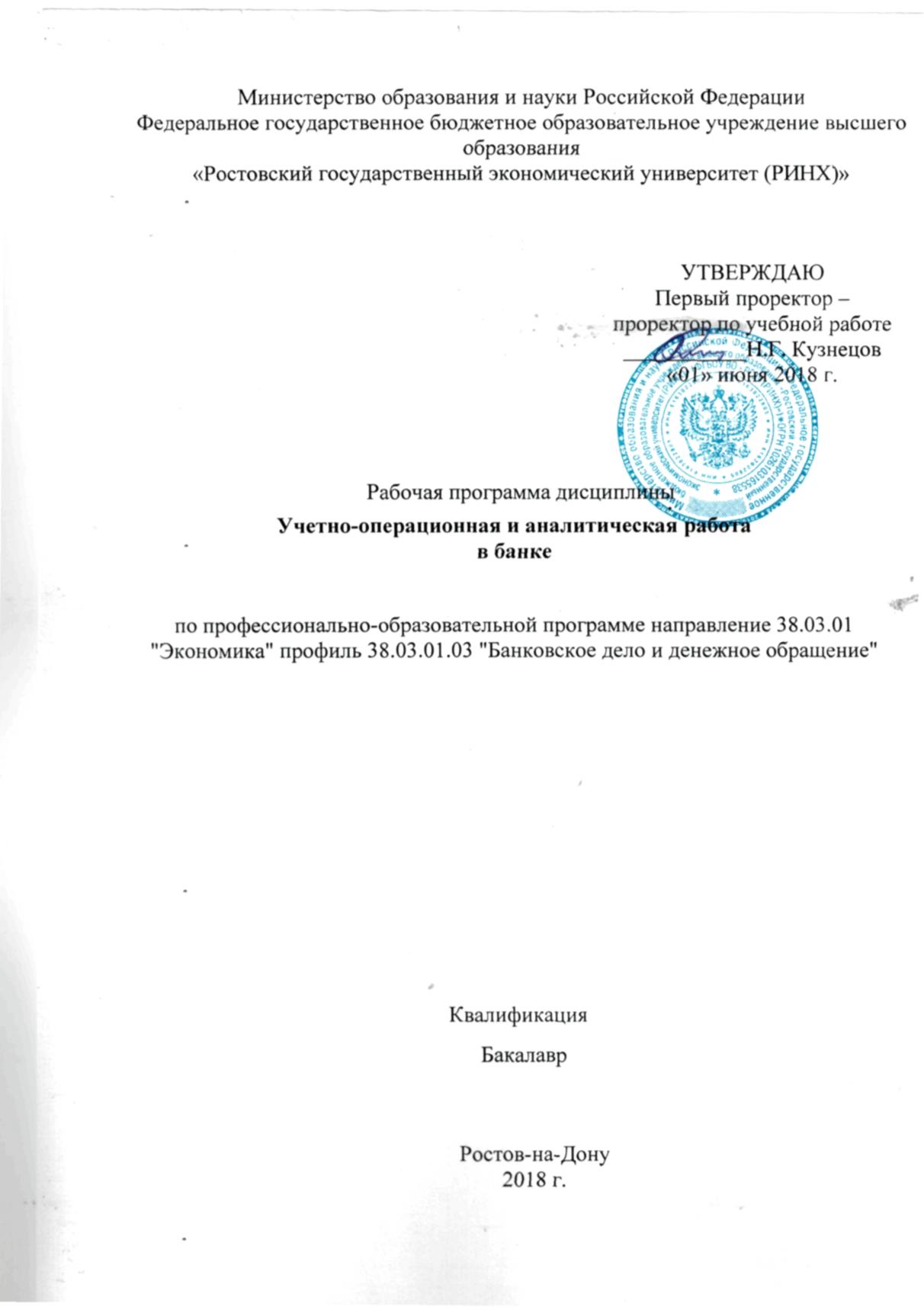 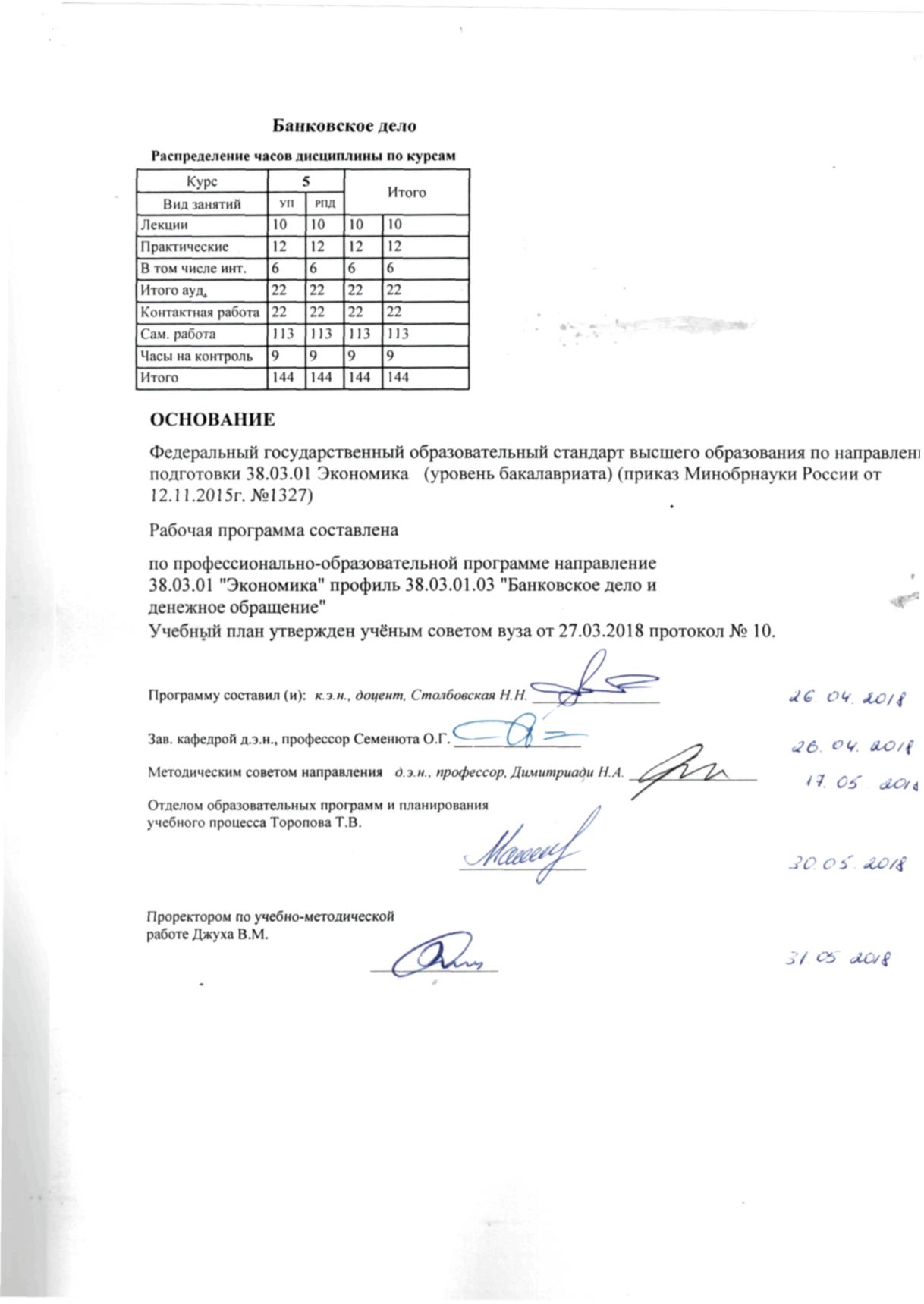 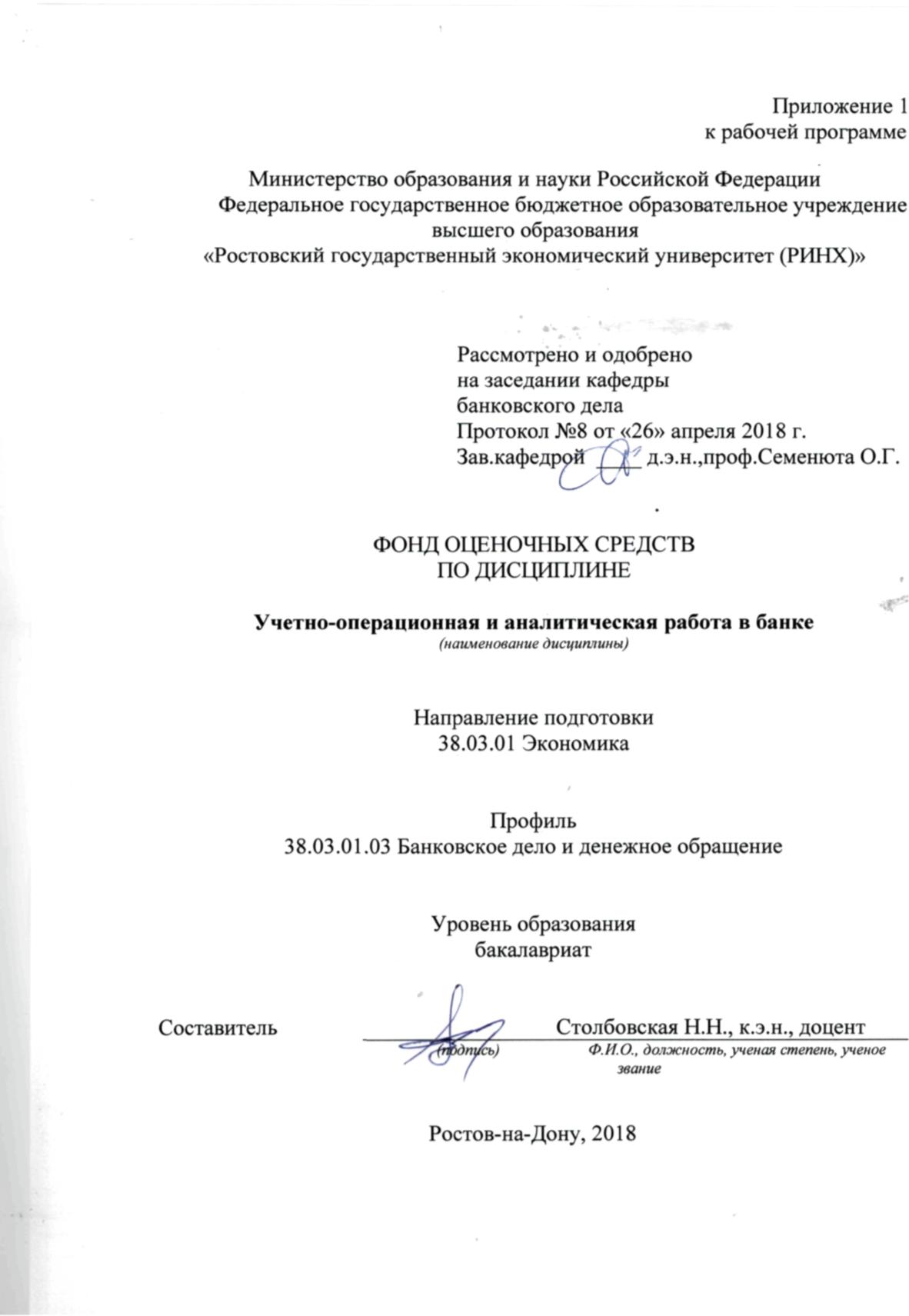 1 Перечень компетенций с указанием этапов их формирования в процессе освоения образовательной программыПеречень компетенций с указанием этапов их формирования представлен в п. 3. «Требования к результатам освоения дисциплины» рабочей программы дисциплины. 2 Описание показателей и критериев оценивания компетенций на различных этапах их формирования, описание шкал оценивания  2.1 Показатели и критерии оценивания компетенций:  О – опрос,  Д – доклад, Т – тест, СЗ – кейсы, ситуационные задания, З –задачи, И(Г)АЗ- индивидуальное (групповое) аналитическое задание2.2 Шкалы оценивания:   Текущий контроль успеваемости и промежуточная аттестация осуществляется в рамках накопительной балльно-рейтинговой системы в 100-балльной шкале:84-100 баллов (оценка «отлично») 67-83 баллов (оценка «хорошо») 50-66 баллов (оценка «удовлетворительно») 0-49 баллов (оценка «неудовлетворительно») 3 Типовые контрольные задания или иные материалы, необходимые для оценки знаний, умений, навыков и (или) опыта деятельности, характеризующих этапы формирования компетенций в процессе освоения образовательной программы.Министерство образования и науки Российской ФедерацииФедеральное государственное бюджетное образовательное учреждение высшего образования«Ростовский государственный экономический университет (РИНХ)»Кафедра Банковское дело(наименование кафедры)Вопросы к экзаменупо дисциплине  «Учетно-операционная и аналитическая работа в банке»           (наименование дисциплины)1. Охарактеризуйте сущность и назначение бухгалтерского учета в банках. Предмет и метод бухгалтерского учета в банках. Законодательная и нормативная база, регулирующая  бухгалтерский учет в  банках России. Функции Банка России по регулированию бухгалтерского учета в кредитных организациях.2.  Охарактеризуйте правила ведения бухгалтерского учета   в кредитных организациях, их структура и содержание. Основные принципы организации работы по ведению бухгалтерского учета в банках.3. Раскройте назначение и взаимосвязь аналитического и синтетического учета в кредитных организациях. Основные формы аналитического учета, их назначение и краткая характеристика (лицевые счета; ведомость остатков по счетам первого, второго порядка и лицевым счетам, балансовым и внебалансовым счетам). Основные формы синтетического учета, их назначение и краткая характеристика (ежедневная оборотная ведомость, ежедневный баланс, ОФР, ведомость СПОД, сводная ведомость СПОД ), порядок их составления и подписания.4. Дайте понятие о документообороте. Организация и общие правила документооборота при совершении кассовых и расчетных операций. Роль документооборота в обеспечении своевременной обработки документов и их отражении в учете.5. Охарактеризуйте классификации банковских документов по видам, их характеристика. Нормативные требования к заполнению и оформлению документов кредитных организаций. Порядок приема к исполнению документов клиентов. Порядок формирования и хранения документов.6. Раскройте содержание Учетной политики кредитной организации: понятие, содержание, краткая характеристика основных элементов. Роль главного бухгалтера в организации бухгалтерского учета, его права и ответственность за ведение бухгалтерского учета, представление полной и достоверной бухгалтерской информации.7. Охарактеризуйте организацию кассовой работы и построение кассового аппарата кредитной организации. Документация по учету денежной наличности в операционной кассе.8. Как оформляется и учет приходных и расходных кассовых операций: документация, документооборот, бухгалтерский учет, порядок ведения кассовых журналов. Порядок сведения кассы по окончании операционного дня и сверки кассовых оборотов. Порядок заключения операционной кассы.9. Каков порядок открытия, ведения и закрытия банковских счетов и счетов по вкладам клиентов кредитной организации. Документы, необходимые для открытия счета, их содержание, оформление, хранение. Порядок учета расчетных документов при отсутствии денежных средств на расчетном счете.10. Каков порядок учета расчетов платежными поручениями. Виды расчетов, производимых платежными поручениями. Схема документооборота.11. Охарактеризуйте общие понятия порядка начисления банками процентов за привлечение или        размещение денежных средств. Учет операций по начислению и уплате банком процентов за привлечение денежных           средств.12. Каков учет операций по начислению и получению банком в срок процентов за размещенные денежные средства. Учет операций по списанию просроченной и текущей задолженности по получению процентов с балансовых счетов и перенесению этих сумм на соответствующие внебалансовые счета, а также операций по погашению этой задолженности в случае поступления денежных средств и операций по списанию этой задолженности при непоступлении денежных средств по истечении 5 лет.13. Каков учет операций по предоставлению (размещению) денежных средств разовым зачислением сумм, открытием кредитной линии, в виде “овердрафта”, а также по их погашению (возврату) в срок.14. Дайте проводки по учету операций по вынесению на просрочку ссудной задолженности клиентов-заемщиков по основному долгу, списанию ее с балансовых счетов с перенесением на соответствующие внебалансовые счета, а также операций по погашению этой задолженности в случае поступления денежных средств и операций по списанию этой задолженности при непоступлении денежных средств по истечении 5 лет.15. Каково назначение РВПС, признаки отнесения ссудной задолженности заемщиков в первую-пятую группы риска. Учет операций по формированию РВПС  и по восстановлению сумм со счетов фондов и РВПС при погашении ссудной задолженности. Учёт операций по использованию РВПС и списанию с баланса банка нереальной для взыскания ссудной задолженности (в том числе при недостаточности созданного РВПС) с перенесением этих сумм насоответствующие внебалансовые счета.16. Дайте проводки по учету основных средств банков. Учет поступления и выбытия основных средств. Учет арендованных основных средств. Порядок начисления износа основных средств и его отражение в учете.  Инвентаризация основных средств. Отражение в учете результатов переоценки основных средств. Порядок учета реализации имущества кредитной организации.17. Назовите особенности учета нематериальных активов и материальных запасов. Их виды и состав. Учет их приобретения, переоценки, начисления износа, порядок списания. Учет излишков и недостач, выявленных при инвентаризации материальных ценностей.18. Каков учет лизинговых операций (покупки машин, оборудования, транспортных и других     средств по лизинговым соглашениям и передачи их в аренду, порядок начисления износа по ним, расчеты с арендаторами, порядок учета выкупа и возврата лизингового имущества).19. Учет операций по формированию уставного капитала при проведении эмиссионно-учредительской деятельности кредитной организации, созданной в форме акционерного общества. Учет средств, поступающих в оплату акций кредитной организации, после регистрации проспекта эмиссии. Учёт средств, поступивших в оплату акций, после регистрации отчёта об итогах выпуска акций.20. Охарактеризуйте депозитарный  учёт эмиссионных операций с акциями банка.21. Дайте проводки по учету  собственных акций, выкупленных у акционеров. Учет операций по формированию и использованию прочих фондов банка. Учёт операций по уменьшению уставного капитала акционерного банка.  Учёт операций  начисления и выплаты дивидендов от участия в уставном капитале акционерного банка.22. Назовите особенности учёта активных операций кредитных организаций с ценными бумагами.23. Раскройте принципы отражения вложений в ценные бумаги на счетах бухгалтерского учета. Учет приобретения и выбытия ценных бумаг.24. Раскройте содержание оценки (переоценка) ценных бумаг «оцениваемых по справедливой стоимости через прибыть или убыток» и «имеющихся в наличии для продажи».25. Охарактеризуйте учет вложений кредитной организации в долговые обязательства, приносящие процентный (купонный) доход. Учет начисления и погашения  ПКД и дисконта. Порядок учета полученного и уплаченного накопленного процентного (купонного) дохода по долговому обязательству.26. Дайте проводки по учету ценных бумаг, приобретенных для портфеля контрольного участия и оформление финансового результата операции.27. Раскройте особенности отражения операций с ценными бумагами в бухгалтерском учете кредитных организаций – профессиональных участников рынка ценных бумаг.28. Раскройте особенности отражения в учете операций займи и мены ценных бумаг.29. Раскройте  особенности учета пассивных операций кредитной организации  с ценными бумагами. Учёт операций с облигациями собственной эмиссии. Учет операций связанных с выпуском и погашением сберегательных и депозитных сертификатов. Учет операций собственными векселями. 30. Раскройте особенности учета операций в иностранной валюте. Организация и учет валюто-обменных операций. Покупка и продажа иностранной валюты в обменом пункте. Инкассация ценностей документов из обменного пункта. Учет операций покупки–продажи безналичной иностранной валюты.31. Раскройте принципы признания и определения доходов и расходов. Учет доходов и расходов кредитной организации. Сроки и периодичность отражения в бухгалтерском учете начисленных доходов и расходов.32. Каков учет доходов и расходов от банковских операций и сделок. Операционные доходы и расходы. Доходы и расходы от переоценки средств в иностранной валюте, драгоценных металлов и ценных бумаг. Переоценка активов (требований) и обязательств, содержащих НВПИ. Учет прочих доходов и расходов.33. Каков учет финансовых результатов, использования прибыли и налогообложения прибыли кредитных организаций. Счета прибылей и убытков, их назначение, порядок и сроки закрытия. Порядок и сроки распределения прибыли.34. Каков учет использования прибыли. Порядок формирования и использования фондов кредитных организаций (резервного, специального назначения, накопления и других). Учет начисления и уплаты налогов за счет прибыли кредитных организаций. Отражение в учете СПОД.35. Каков учет операций, связанных с осуществлением кредитными организациями сделок по приобретению права требования от третьих лиц исполнения обязательств в денежной форма. Назначение и характеристика счетов, используемых при учете операций доверительного управления. Особенности бухгалтерского учета общих фондов банковского управления.36. Каков учет факторинговых операций. Учет операций регрессивного факторинга. Учет операций безрегрессивного факторинга.37. Дайте проводки по учету депозитарных операций. Общие принципы учета депозитарных операций с ценными бумагами. Характеристика активных и пассивных синтетических счетов депо. Аналитический и синтетический учет ценных бумаг при депозитарных операциях.38. Охарактеризуйте правила подготовки и составления бухгалтерской отчетности. Виды банковской отчетности. Формы отчетности.39. Назовите необходимость и цели стандартизации методологии бухгалтерского учета и финансовой отчетности. Принципы составления финансовой отчетности.40. Охарактеризуйте формы финансовой отчетности в соответствии с требованиями международных стандартов финансовой отчетности: элементы финансовой отчетности, их признание и оценка.41. Раскройте содержание финансового анализа банковской деятельности?42. Какова роль финансового анализа в управлении деятельностью банка?43. Назовите основные виды и формы финансового анализа в банке?44. Какие методы познания нашли широкое применение в экономическом анализе банковской деятельности?45. Назовите основные направления финансового анализа?46. Назовете этапы проведения экономического анализа?47. Назовите принципы экономического анализа?48. Раскройте состав и содержание информационной базы анализа деятельности банка?49. Назовите отличие Оборотной ведомости по счетам кредитной организации и баланса коммерческого банка?50. Какие документы Центрального банка РФ составляют основу нормативно-правового обеспечения финансового анализа?51. Назовите способы формирования и отражения банковского капитала в различных видах отчетности?52. Как определяется достаточность капитала?53. Дайте понятие иммобилизации капитала?54. Назовите способы пополнения капитала банка?55. Назовите порядок формирования стоимости банковских ресурсов?56. Как определить качество привлеченных средств банка?57. Какие факторы влияют на изменение процентных ставок?58. Назовете основные факторы удорожания привлеченных ресурсов?59. Назовите основные показатели анализа обязательств банка?60. В чем особенности анализа выпушенных долговых обязательств?61. Какое содержание и порядок исчисления средней доходности работающих активов с целью определения тенденции изменения доли наиболее высокодоходных операций?62. Назовите показатели эффективности проведения активных операций?63. Как определить коэффициент банковской маржи; коэффициент доходности активов и коэффициент прибыльности активов? Сущность и порядок исчисления этих коэффициентов.64. Какие задачи анализа кредитных операций?65. Какие показатели используются в процессе анализа риска и доходности кредитных операций?66. Направления анализа резервов на возможные потери по ссудам?67. Назовите методика оценки кредитоспособности? В чем их содержание68. Раскройте содержание основных направлений анализа финансовых результатов деятельности банка?69. Приведите направления анализа доходов и расходов банка?70. Какие направления использования прибыли?71. Какие показатели используются для оценки эффективности результатов деятельности коммерческого банка?72. Объясните, есть ли сходство (различия) в экономическом содержании показателей рентабельности и доходности?73. Сформулируйте определения ликвидности и платежеспособности банка?74. Назовите систему показателей ликвидности?75. Что понимают под резервом ликвидности?76. Раскройте порядок нормативов ликвидности, установленных Центральным банком РФ?77. Назовите основные показатели рентабельности банка?78. Раскройте методологию внешнего финансового анализа деятельности кредитной организации, его составные части?79. Дайте понятия финансовой устойчивости кредитной организации, типы устойчивости.  Факторы, влияющие на финансовую устойчивость?80. Охарактеризуйте методологические подходы к формированию оценки финансовой устойчивости кредитной организации?81. Дайте характеристику зарубежных моделей оценки финансовой устойчивости кредитной организации?82. Какие основные этапы формирования современной модели Банка Росси по оценке финансовой устойчивости кредитной организации?83. Характеристика классификационных групп банков по результатам оценки экономического положения банков.84. Оценка капитала.   Цель анализа структуры капитала кредитной организации и оценка качества структуры капитала.85. Какова цель анализа структуры привлеченных ресурсов (обязательств) кредитной организации. Оценка качества структуры привлеченных средств на основе коэффициентов. Общая оценка политики управления ресурсами?86. Оценка активов и их структуры. Оценка характера банковской политики в области овладения денежным рынком. Коэффициенты эффективности проведения активных операций .87. Оценка  активов и их структуры  с точки зрения доходности. Порядок исчисления средней доходности работающих активов в кредитной организации.88. Структура доходов и расходов в соответствии с формами публикуемой отчетности кредитных организаций. Оценка доходности  и эффективности деятельности банка.89. Оценка состояния ликвидности банка, основные показатели и методы их расчета.90. Назовите источники формирования балансовой прибыли кредитной организации,91. Как формируется чистая прибыль как конечный финансовый результат  деятельности кредитной организации. Элементы формирования чистой прибыли, основные направления ее использования. Назначение перераспределенной чистой прибыли.92. Охарактеризуйте государственное регулирование ликвидности кредитной организации, содержание и допустимое значение нормативовКритерии оценивания: оценка «отлично» 84-100 баллов выставляется обучающемуся, если дан полный, развёрнутый ответ на поставленный вопрос, в соответствии с логикой изложенияоценка «хорошо» 67-83 баллов выставляется обучающемуся, если в ответе на поставленный вопрос были неточности;оценка «удовлетворительно» 50-66 баллов выставляется обучающемуся, если уровень овладения материалом  позволяет раскрыть ключевые позиции соответствующих компетенций;оценка «неудовлетворительно» 0-49 баллов выставляется в случае, если обучающийся не владеет материалом по заданному вопросу.Министерство образования и науки Российской ФедерацииФедеральное государственное бюджетное образовательное учреждение высшего образования«Ростовский государственный экономический университет (РИНХ)»Кафедра Банковское делоВопросы для устного опросапо дисциплине   «Учетно-операционная и аналитическая работа в банке»Модуль 1 «Основы организации работы по ведению бухгалтерского учета в кредитных организациях»Тема 1.1 Организация бухгалтерского учета в банках. План счетов в кредитных организациях Российской Федерации и принципы его построенияКакие основные задачи ведения бухгалтерского учета в кредитных организациях?Каковы принципы построения бухгалтерского учета  в кредитных организациях? Определите различие между балансовыми и внебалансовыми счетами?Объясните различия между счетами первого и второго порядка?Какие части включает План счетов бухгалтерского учета в кредитных организациях РФ?Представьте схематично порядок нумерации лицевых счетовНазовите основные формы аналитического и синтетического учета?Укажите, какие пункты учетной политики подлежат обязательному утверждению руководителем кредитной организации?Каким требованиям должен отвечать баланс кредитной организации?Какие реквизиты содержит книга регистрации открытых счетов?Тема 1.2 Документация и документооборот банка. Внутрибанковский контрольЧто такое документооборот?Что относится к первичной документации банка?Перечислите основные регистры бухгалтерского учета?Какова структура бухгалтерии банка?Что относится к операционной работе в банке?Что такое внутрибанковский контроль?Каков порядок хранения документов в банке?Какие особенности документооборота по кассовым операциям?Какое назначение выписки из лицевого счета?Какой порядок подписания баланса и оборотной ведомости? Тема 1.3 Учетная политика коммерческого банкаКакие составные элементы учетной политики подлежат утверждению руководителем банка?Какие документы ежедневно выводятся на печать?Какие функции возложены банком на службу внутреннего контроля?Какие способы ведения учета подлежат обязательному раскрытию и утверждению в учетной политике банка?В каком порядке производится исправление ошибки в регистре бухгалтерского учета?Тема 1.4 Отчетность коммерческого банкаКакие формы отчетности входят в состав годового отчета кредитной организации?С какой периодичностью банком составляется публикуемая отчетность?Какие формы входят в состав публикуемой отчетности?Какие формы отчетности обязаны быть подтверждены аудиторской фирмой?Кто имеет право подписывать бухгалтерскую отчетность?Какие формы отчетности направляются  коммерческим банком в Банк России?Тема 1.5 Практика и проблемы внедрения международных стандартов финансовой отчетности (МСФО)В чем заключается потребность внедрения МСФО? Какие основные задачи и цели  бухгалтерского учета в банках в соответствии с МСФО?Объясните основные отличия российских и международных стандартов бухгалтерского учета?Какие основные принципы составления финансовой отчетности  по МСФО?Назовите основные формы отчетности по МСФО?Модуль 2 «Основы организации работы по ведению бухгалтерского учета в кредитных организациях»Тема 2.1 Учет кассовых операцииЧто такое операционная касса?Какие счета используются для учета денежных средств?Что такое операционная касса?Как определяется лимит остатка кассы?Каков порядок регистрации кассовых документов?Какие счета относятся к приходным кассовым документам?Какие документы используются для выдачи наличных денег из кассы банка?Какие документы используются для выдаче аванса кассиру операционной кассы банка и возврата им остатка наличных денег?Какое назначение кассового журнала?Куда помещается второй экземпляр кассового журнала?Тема 2.2 Учет расчетных операцииКакова  очередность платежей по расчетным документам?Какими нормативными актами регулируется порядок осуществления безналичных расчетов?Охарактеризуйте счета ЛОРО и НОСТРО?На каких счетах отражаются денежные средства клиентов?Каков срок платежного поручения?В каких случаях осуществляются расчеты платежными поручениями?Каково назначение экземпляров платежного поручения?В чем суть аккредитива? Когда применяется аккредитив?На основании какого документа открывается аккредитив в банке плательщика?Чем отличается покрытый и непокрытый аккредитив?Тема 2.3 Учет операций по начислению уплачиваемых процентов за привлечение денежных средств и получаемых процентов за размещение денежных средств кредитными организациямиЧто значит причисленные проценты?Каково содержание депозитного договора?Каков порядок начисления простых процентов?Каков порядок начисления сложных процентов?На каких счетах учитываются начисленные проценты по вкладам?Каков порядок выплаты процентов по депозитам в зависимости от их видов?Какие проценты погашаются раньше текущие или просроченные по ГК РФ?Каков порядок начисления и взыскания процентов по кредитам?На каких счетах учитываются начисленные проценты по МБК?На каких счетах учитываются начисленные проценты по списанной с баланса задолженности?Тема 2.4 Учет операций по размещению денежных средств и их возвратуКакие известны способы предоставления (размещения) кредитной организацией денежных средств?Каковы общие правила открытия ссудных счетов?В чем отличие кредитных линий?На каком счете учитываются просроченная задолженность?Каков порядок оформления МБК?Как отражается в учете пролонгированные кредиты?Что понимается под обеспечением в соответствии с требованиями Банка России?На каких счетах отражается РВПС?Назовите основные группы риска? Каков порядок списания с баланса банка безнадежной задолженности?Тема 2.5  Учет операций по формированию уставного капитала, при проведении эмиссионно-учредительской деятельности кредитных организаций и фондов банкаКакими активами может быть сформирован уставный капитал?В чем отличие счетов 102, 103, 104?Каков порядок учета сумм, не внесенных в уставный капитал?Как производится оценка имущества при его оприходовании в качестве взноса в уставный капитал?В каком случае используется счет 30208?Для каких целей банка выкупает акции у акционеров? Какие счета используются для учета фондов?Как формируется добавочный капитал?Какой источник формирования фондов?В каких случаях могут дебетоваться счета по учету добавочного капитала?Тема 2.6 Учет активных операций по купле-продаже ценных бумаг в кредитных организацияхНазовите принципы отражения вложений в ценные бумаги на счетах бухгалтерского учета?По какому критерию ценные бумаги относятся к котируемым?Какие критерии отнесения  ценных бумаг в торговый  и инвестиционный портфель?По какой стоимости учитываются ценные бумаги?Что такое рыночная ценна ценной бумаги?На каких счетах учитываются ценный бумаги контрольного участия?Какой порядок отнесения затрат по приобретению на расходы?В чем суть методов списания ценных бумаг ФИФО и ЛИФО?В каких случаях создается резерв под обесценение ценных бумаг? Особенности учета операций мены ценных бумаг?Тем2.7 Учет долговых обязательств в кредитных организацииЧто включают пассивные операции с ценными бумагами?Каков порядок выпуска облигаций?На каком счете учитываются выпущенные банком векселя?На каком счете отражаются ценные бумаги к исполнению?На каком счете отражаются бланки ценных бумаг?Как начисляются проценты по сертификатам?Как ведется аналитический учет по векселям, выпускаем банками в обращения?Каков порядок предъявления векселя к оплате при наступлении срока оплаты?Каковы реквизиты простого и переводного векселя? Что означает акцепт векселя?Тема 2.8 Учет операций кредитных организаций с иностранной валютойИзложите порядок аналитического и синтетического учета операций в инвалюте?Как идентифицируется валюта в номере банковского счета?Какие операции отражаются в обменном пункте?Каков порядок учета продажи валюты?Сделайте проводку по зачислению ссуды в инвалюте?Как формируется курсовая разница?Какие статьи доходов и расходов предусмотрены в Отчете о прибылях и убытках  для отражения результата от операций с иностранной валютой?Модуль 3Тема 3.1 Учет имущества банков Что понимается под основным средствам?Как отражается в учете приобретение основных средств?Какова периодичность переоценки основных средств и порядок отражения в учете?Какие материальные ценности учитываются в составе материальных запасов? На каких счетах?По какой стоимости принимаются к учету материальные запасы?Что относится к нематериальным активам и как они учитываются?Каков порядок учета амортизации?Каков порядок учета инвентаризации денежных средств?Как отражается аренда и лизинг?По каким основным средствам амортизация не начисляется?Тема 3.2 Учет доходов, расходов и финансовых результатов деятельности кредитной организацииКаковы основные виды дебиторской и кредиторской задолженности?Какой состав доходов банка?Каковы основные статьи расходов банка?Как формируется и учитывается прибыль банка?Каков порядок бухгалтерского учета использования прибыли?За счет каких источников погашаются убытки банка?Каков порядок закрытия счетов № 701 и 702?На каком счете учитываются операции по распределению прибыли банка?Каков порядок учета нераспределенной прибыли банка?Какой счет используется для учета убытка банка?Критерии оценки: Министерство образования и науки Российской ФедерацииФедеральное государственное бюджетное образовательное учреждение высшего образования«Ростовский государственный экономический университет (РИНХ)»Кафедра Банковское дело(наименование кафедры)Темы докладовпо дисциплине  «Учетно-операционная и аналитическая работа в банке»                                       (наименование дисциплины)Основные направления реформирования бухгалтерского учета в банках.Проблемы развития бухгалтерского учета в банках.Значение и содержание графика документооборота.Виды денежно-расчетных документов.Цели и виды внутрибанковского контроля.Служба внутреннего контроля в кредитных организациях.Налоговый аспект учетной политики.Организация денежного оборота в России.Ревизия кассы.Общий порядок организации кассовой работы.Организация безналичных расчетов.Очередность платежей.Виды корреспондентских счетов.Значение и содержание графика документооборота.Виды денежно-расчетных документов.Цели и виды внутрибанковского контроля.Служба внутреннего контроля в кредитных организациях.Налоговый аспект учетной политики.Методы оценки видов имущества.Методы расчета амортизации.Организация денежного оборота в России.Ревизия кассы.Общий порядок организации кассовой работы.Организация безналичных расчетов. Очередность платежей.Виды корреспондентских счетов.Методы начисления процентов (кассовый и начисления).Особенности начисления процентов по МСФО.Учет новации.Проблемы формирования и использования РВПС. Проблемы определения и оценки обеспечения по ссудам.Проблемы отражения в учете полностью неоплаченных акций.Учет налогообложения дивидендов акционеров.Проблемы определения стоимости ценных бумаг при принятии их к учету и их выбытии.Развитие принципов отражения в учете ценных бумаг.Учет процентных векселей собственной эмиссии.Учет дисконтных векселей собственной эмиссии.Учет операций с ОВГВЗ.Инкассация ценностей и документов из обменного пункта.Порядок отражения в учете лизинга.Восстановление основных средств.Учет операций по начислению зарплаты.Учет операций по начислению командировочных расходов.Учет операций по начислению расходов на рекламу.Налоговой учет трастовых операций.Экономическое  и правовое содержание факторинга.Особенности учета факторинговых операций при расчетах векселями.Понятие головного депозитария и субдепозитария.Типы депозитарных операций.Содержание годовых бухгалтерских отчетов.Проблемы реформирования банковской отчетности.Критерии оценки:  Министерство образования и науки Российской ФедерацииФедеральное государственное бюджетное образовательное учреждение высшего образования«Ростовский государственный экономический университет (РИНХ)»Кафедра Банковское дело                  (наименование кафедры)Тесты письменные и/или компьютерные*по дисциплине   «Учетно-операционная и аналитическая работа в банке»_______________________                                       (наименование дисциплины)1. Банк тестов по модулям и (или) темамТест по модулю «Основы организации работы по ведению бухгалтерского учета в кредитных организациях»Тема 1.1 «Организация бухгалтерского учета в банках. План счетов в кредитных организациях Российской Федерации и принципыВопрос 1. Принцип .... в бухучете означает, что отчеты должны достоверно отражать операции кредитной организации, быть понятными информированному пользователю и недвусмысленными1) осторожности                                                        2)постоянства правил бухгалтерского учета                     3) непрерывность деятельности банка                          4) открытостиВопрос 2. План счетов бухучета в кредитных организациях представляет систематизированный перечень ... счет бухгалтерского учета1) аналитических                                                           2) синтетических3) лицевых                                                                4) контрольныхВопрос 3. Счета главы Г “ Срочные операции” корреспондируют:1) с балансовыми счетами                                          2) между собой3) со всеми счетами                                                    4) со счетами 99999 и 99998                               Вопрос 4. Счета, по которым сальдо может меняться на противоположное, относятся к категории ... счетов1) парных                                          2) транзитных3) накопительных                             4) контрсчетов                               Вопрос 5. В структуре плана счетов бухучета в кредитных организациях РФ выделяются:1) главы, разделы, признак счета                                                                                                          2) главы, разделы, подразделы,  счета первого и второго порядка                       3) главы, разделы, счета первого и второго порядка                                                              4) признак счетаВопрос 6. На активных балансовых счетах баланса кредитной организации учитываются ...1) средства на корреспондентском счете кредитной организации, средства федерального бюджета               2) средства федерального бюджета, денежные средства в кассе         3) денежные средства в кассе, средства на корреспондентском счете кредитной организации, просроченная задолженность по кредитам, предоставленным негосударственным финансовым организациям4) просроченная задолженность по кредитам, предоставленным негосударственным финансовым организациям, средства на расчетных счетах Вопрос 7. Аналитический учет ведется в:лицевых счетах           ежедневном балансе                          ежедневной оборотной ведомостиВопрос 8. Владелец счета обязан в течение ... дней после выдачи ему выписок сообщить об ошибочных записях в лицевом счете1) десяти          2) пяти      3) двух     4) тридцати                              Вопрос 9. Перепечатывание материалов аналитического и синтетического учета...                                    допускается                               допускается с разрешения руководителя              не допускается                           допускается по требованию проверяющих ЦБ РФВопрос 10. Рабочий план счетов бухучета в кредитных организациях устанавливает ...1) Руководитель кредитной организации           2) Департамент бухгалтерского учета и  отчетности Банка России3) Министерство финансов РФ                           4) Учетная политика кредитной организацииВопрос 11. Первый экземпляр кассового журнала ...помешается в кассовые документы дня         прикладывается к отчетности о кассовых оборотахприкладывается к бухгалтерскому журналу  помещается в мемориальные документы дняВопрос 12. Как называется принцип, в соответствии с которым предполагается, что кредитная организация будет непрерывно осуществлять свою деятельность в будущем и у нее отсутствуют намерения и необходимость ликвидации, существенного сокращения деятельности или осуществления операций на невыгодных условиях?1.Своевременность отражения операций2.Осторожность3.Отражение доходов и расходов по методу "начисления"4.Непрерывность деятельности5.Приоритет содержания над формойВопрос 13. Какая операция относится к банковским операциям в соответствии с законодательством Российской Федерации?Установка банкоматов и техническое обслуживание банкоматов и автоматических платежных терминалов Выдача поручительства за третье лицо по исполнению внешнеторгового контракта Цессия долга покупателя перед поставщиком Производство и монтаж банкоматов Выдача банковской гарантииВопрос 14. В основу формирования резервов на возможные потери положен принцип бухгалтерского учета:1. осторожности;2. приоритета содержания над формой;3. консолидации;4. непрерывности деятельности.Вопрос 15.Операционный день банка – это:1. Это рабочий день банка;2. Часть рабочего дня Банка, в течение которого Банк принимает документы к исполнению и отражению в бухгалтерском учете текущей датой.Вопрос 16.Балансовые счета, отражающие размещение ресурсов, по признаку счета могут быть:1. пассивные;2. активные;3. активно-пассивные;4. дебетовые.Вопрос 17.Счета без указания признака счета1. по состоянию на конец дня в ежедневном балансе не должны иметь остатков2. обязательно используются для учета выбывающих активов3. используются для  контроля при формировании финансовых результатов4. используются для счетов, по которым может изменяться сальдо на противоположноеВопрос 18.В Плане счетов бухгалтерского учета балансовые счета второго порядка определены 1. как только активные или как только пассивные либо без признака счета2. как только активные или как только пассивные3. как активные или пассивные или парные4. как только активные или как только пассивные либо транзитныеВопрос 19.Каков надлежащий вид финансового результата и способ его признания и отражения в бухгалтерском учете кредитной организации для следующей транзакции: физическое лицо приобрело доллары США за рубли РФ через обменный пункт банка по курсу выше официального курса Банка России на день приобретения?Положительная переоценка средств в иностранной валютеРасходы по купле-продаже иностранной валюты в наличной и безналичной формахДоходы от купли-продажи иностранной валюты в наличной и безналичной формахОтрицательная переоценка средств в иностранной валютеУказанная транзакция не имеет финансового результата либо его признание в результате данной транзакции не удовлетворяет критериям признанияВопрос 20. Номер счета второго порядка, открываемый клиенту в банке, зависит от1. формы расчетов, используемой клиентами;2. срока, на который открывается счет;3. организационно-правовой формы и вида операций, осуществляемых в банке;4. все варианты верны.Вопрос 21.К формам синтетического учета относится:1. лицевые счета;2. книга регистрации открытых счетов;3. оборотная ведомость;4. выписки из лицевых счетов.Вопрос 22.На внебалансовых счетах отражается учет:1. кредитов полученных;2. бланков;3. денежной наличности в кассе банка;4. расчетных операций.Тема 1.2. «Документация и документооборот банка. Внутрибанковский контроль»Вопрос 1. Аналитический учет ведется в:лицевых счетах           ведомости остатков по счетам               ежедневной оборотной ведомостиВопрос 2. Документами синтетического учета являются ...ежедневная оборотная ведомость                                      ежедневный баланс                                        ведомость остатков по счетамВопрос 3. Владелец счета обязан в течение ... дней после выдачи ему выписок сообщить об ошибочных записях в лицевом счетедесяти          пяти     двух     тридцати         Вопрос 4. Перепечатывание материалов аналитического и синтетического учета...                                    допускается                               допускается с разрешения руководителя              не допускается                           допускается по требованию проверяющих ЦБ РФВопрос 5. Порядок и периодичность выдачи выписок из лицевых счетов указывается в ...договоре банковского счета                книге регистрации открытых счетовкарточке с образцами подписей и оттиска печати    лицевых счетахВопрос 6. Первый экземпляр кассового журнала ...помешается в кассовые документы дня         прикладывается к отчетности о кассовых оборотахприкладывается к бухгалтерскому журналу  помещается в мемориальные документы дняВопрос 7. В оборотной ведомости но счетам учреждения Банка России отражаются ...входящие остатки по счетам второго порядка       обороты по активу и пассиву                                                  входящие остатки по лицевым счетам                     исходящие остаткиВопрос 8. Ошибочные записи, выявленные после заключения баланса, исправляются путем ...сторнирования ошибочной записи и проводки правильной записиобратного сторно по счетам, по которым сделаны неправильные записи                               путем зачеркивания неправильно записанных суммпутем перепечатывания баланса с правильными записямиВопрос 9. Главный бухгалтер проверяет и подписывает ...лицевые счетаведомость остатков по счетамбалансВопрос 10. Жалобы на действия работников кредитной организации и другие письма по бухгалтерскому учету принимает от клиентов:лично главный бухгалтерэкспедиция или специально выделенные лица кредитной организациибухгалтерский работник, обслуживающий счет клиентазаместитель главного бухгалтераначальники отделовВопрос 11. Учет обобщенных данных бухгалтерского учета о видах имущества, обязательств и хозяйственных операций по определенным экономическим признакам называется … учетоманалитическимвнесистемнымсинтетическимбанковскимВопрос 12. Документация бухгалтерского учета обеспечивает:получение достоверной информации о деятельности банкасплошное и непрерывное отражение деятельности банканедопущение разногласий между кредитными организациями и государствомсоответствие бухгалтерского учета нормативным актам РФВопрос 13. Инвентаризация:означает, что имущество и обязательства организации учитывается обособленно от имущества и обязательств собственников этой организации:это оценка имущества и обязательств:это проверка и документальное подтверждение наличия, состояния и оценка имущества и обязательствфактическое отражение имущества в бухгалтерском учетеВопрос 14. Проведение инвентаризации определяется:собранием акционеровглавным бухгалтеромуполномоченным лицомруководителем банкаВопрос 15. К каждому балансовому синтетическому счету второго порядка открываются:лицевые счета аналитического учетасчета первого порядкабалансовые счетавнебалансовые аналитические счетаВопрос 16. Лицевые счета имеют значимость:21 знак20знаков19 знаков25 знаковВопрос 17. Данные синтетического учета используются для:обобщения первичных денежно-расчетных документов анализа и управления банковской деятельностьюконтроля бухгалтерской отчетностигруппировка информации о внутренней деятельности банкаВопрос 18. Документами синтетического учета является:выписка из лицевого счетаведомость остатков и ежедневный балансежедневная оборотная ведомость и ежедневный балансведомость остатков и лицевой счетВопрос 19. Порядок открытия, ведения и закрытия банком счетов клиентов как в рублях, так и в иностранной валюте устанавливается:402-ФЗ385-П28-И383-ПВопрос 20. К задачам синтетического учета относится:контроль за наличием и движением денежных средств, ценностей на счетах аналитического учетагруппировка данных аналитического учета по синтетическим счетамиспользование синтетического учета для принятия управленческих решенийпредоставление достоверной информации об операциях по аналитическому счетупроверка правильности ведения аналитического учетаВопрос 21. Операции по лицевому счету отражаются:на бланке установленной формы ведения лицевого счетав книге регистрации открытых счетов по внутрибанковским операциямв книге регистрации открытых счетовна синтетическом счетеВопрос 22.  Выписку из лицевых счетов клиентов банки распечатывают в :трех экземпляраходном экземпляредвух экземплярахв четырех экземплярах Вопрос 23. Шестые-восьмые знаки лицевого счета означает:бюджетные счетакод валютыномер филиалазащитный ключВопрос 24. Перечень утвержденных к применению форм документов приведен в:общероссийском классификаторе управленческой документации579-Прекомендации Банка Россиигосударственном перечне банковской документацииВопрос 25. Банковские документы делятся на виды:кассовые и приходныеприходные и расходные балансовые и внебалансовыекассовые и мемориальныеВопрос 26. Основанием для проведения операции по корреспондентским счетам служит:расходный кассовый ордерприходный кассовый ордерпрепроводительная ведомостьвыписка по корреспондентскому счету, выдаваемом банку РКЦ или банком – корреспондентомВопрос 27.  Под банковскими документами понимаются:все документы, являющиеся основанием для их отражения в учете банкадокументы, подписанные руководителем или главным бухгалтером кредитной организации документы, соответствующие 385-Птолько платежное поручение и платежное требованиеВопрос 28. Под документооборотом понимается:движение документов с момента поступления в банк  или создания внутрибанковских документов до сдачи их в сшивы днядвижение документов через РКЦдвижение документов с момента их выбытия из банка или сдачи их в документы дняэто движение документов как клиентских, так и банковских; как с момента поступления в банк, так и с момента их выбытияВопрос 29. Банковские документы в своем документообороте проходят:как правило, четыредва этапаболее чем пятьвыделяется один интервал, который состоит из занесения документа в учетные регистрыВопрос 30. Прием, оформление и отражение по счетам бухгалтерского учета расчетно-денежных документов, поступивших в банк в течение операционного дня, проходят:в течение  одной рабочей неделив течение двух днейв течение того же днядо конца годаВопрос 31. Расчетно-денежные документы, поступившие в банк по истечении времени операционного дня проводятся по счетам клиента, как правило, следующим рабочим днем. Конкретное время операционного дня устанавливается:Положением 385-Пкассовым работником клиентом банкаруководителем банкаВопрос 32. Исправление бухгалтерских записей:не допускаетсядопускается только руководителем банкадопускается и производится методом сторнодопускается, но за это предусмотрена дисциплинарная ответственностьВопрос 33. Бухгалтерские мемориальные документы хранятся:за каждый месяц в нисходящем порядке номеров балансовых счетовподшитыми за каждый рабочий день в возрастающем порядке номеров дебетованных балансовых счетовза год, подшитыми помесячноподшитыми за каждый день в возрастающем порядке номеров кредитованных балансовых счетовВопрос 35. Уничтожение электронных документов производится по истечении следующего года:через год после уничтожения на бумажном носителеодновременно с уничтожением копий этих документов на бумажных носителяхкопии этих документов на бумажных носителях не уничтожаются и хранятся в архивахВопрос 36. Получение кредитными организациями выписок из корреспондентских счетов РКЦ Банка России производится:не позднее чем на следующей день до начала рабочего дня кредитной организациипосле рабочего дняв течение отчетного периодаВопрос 37. Суммы, зачисленные на корреспондентский счет до выяснения, должны быть зачислены по назначению или откредитованы в РКЦ Банка России в кредитные организации по месту ведения корреспондентских счетов в течение:3 дней5 днейопределяется в договоре корреспондентского счетаМодуль 2 «Основы организации работы по ведению бухгалтерского учета в кредитных организациях»Тема 2.1.«Учет и оформление клиентских операций банка»Вопрос 1. Может ли пересматриваться лимит остатка кассы?в течение года по окончанию года нетВопрос 2. Кассовым работникам запрещается:хранить свои деньги вместе с деньгами банкапокидать кассупринимать объявления на взнос наличными минуя операционных работниковпроводить пересчет наличностиВопрос 3. Объявление на взнос наличными включаетраспискуордерквитанциючекВопрос 4. Сдача денежной наличности в РКЦ отражается проводками:Дт 20209 Кт20202Дт 20202 Кт20209Дт 30102 Кт20202 Вопрос 5. Поступление денежных средств от клиентов отражается в бухгалтерском учете:Дт 20202 Кт20209Дт 20202 Кт расчетный счетДт расчетный счет  Кт20202 Вопрос 6. Выдача кредита из кассы банка физическому лицуДт 20202 Кт 455,457Дт 455 Кт 20209Дт 455,457 Кт 20202Вопрос 7. Негосударственной финансовой компанией внесены наличные деньги для зачисления на свой расчетный счет:Дт 20202 Кт 40701Дт 40701 Кт 20202Дт 20209 Кт 40701Вопрос 8. Выдача денег из банкомата оформляется проводкой:Дт счет клиента Кт 20208Дт 20208 Кт 20202Дт 20208 Кт счет клиента Вопрос 9. Разгрузка банкоматаДт счет клиента Кт 20208Дт 20208 Кт 20202Дт 20202 Кт 20208 Вопрос 10. Инкассация денежных средств клиента:Дт счет клиента Кт 40906Дт 20209 Кт 40906Дт 20202 Кт 40906 Вопрос 11. Денежная наличность предприятия в кассу банков сдается:по объявлению на взнос наличностичерез органы связичерез инкассаторские службысамостоятельно кассиром по приходному кассовому ордеруВопрос 12. Лимит остатка кассы предприятия определяется исходя из:расходов и нужд предприятияобъемов налично-денежного оборота предприятиясамостоятельно руководителем и главным бухгалтером предприятияобъемов налично-денежного оборота предприятий с учетом особенности его деятельности, порядков и сроков сдачи наличных денежных средств в банкВопрос 13. В кассах предприятия наличные деньги сверх установленного лимита хранятся:для выдачи зарплаты и других выплат социального характера на срок не более трех днейне хранятсяхранятся всегдаВопрос 14. Кассовым работникам запрещается:выполнять работу, не предусмотренную их должностными инструкциямипередоверять осуществление операций с наличными деньгами, выполнение работы по перевозке наличных денег, инкассации наличных денег другим лицамхранить личные деньги вместе с наличными деньгами кредитной организациивыдавать вносителю квитанциюпокидать кассуВопрос 15. Зачисление денежных средств на счет отражается бухгалтерской проводкой:Дт 20202 Кт 20209Дт 20202 Кт 40702Дт 40702 Кт 20202Вопрос 16. Поступившие наличные деньги должны быть оприходованы в течение операционного дня:в тот же деньв течение одной рабочей неделив следующий операционный деньВопрос 17. Списание суммы денежных средств с расчетного счета клиента оформляется проводкой:Дт. 20202 Кт 40702Дт 40702 Кт 20202Дт 20202 Кт 30102Дт 30102 Кт 20202Вопрос 18. Поступление бланков чековых книжек в кассу отражается следующими проводками:Дт 91207 Кт 99999 Дт 91207 Кт 99998Дт 99999 Кт 91207Дт 99998 Кт Вопрос 19. На каждую организацию для инкассации денежной наличности выписывается:явочная карточкаприходный кассовый ордеррасходный кассовый ордерденежный чекВопрос 20. Ежедневные записи принятых от клиентов и сданных заведующему кассой денежных сумм кассовый работник ведет:в кассовом журналев книге учета принятых и выданных денег (ценностей)в ежедневном балансев приходных документах кассыВопрос 21. Допускается ли совершение операций, при которых клиент, не внося денег, предъявляет одновременно денежный чек и объявление на взнос наличными:допускаетсяне допускаетсядопускается при наличии разрешения руководителя или главного бухгалтераВопрос 22. Кредитная организация предварительную подготовку денежной наличности по заявкам клиентов проводит:на основании денежных чеков, полученных от клиентовна основе прогноза составленного кассовым работникомбез каких-либо специальных документовВопрос 23. При формировании кассовых документов по балансовым счетам они подбираются:отдельно по приходу и расходу операционной кассыобщим итогомдокументы не подбираются по балансовым счетам, так как это не предусмотрено Положением Банка РоссииВопрос 24. Переоценка валютных статей баланса банка отражается в бухгалтерском учете:ежемесячно, на последний рабочий день месяцаежедневнопри изменении официального курса Банка РоссииВопрос 25. АО уплачена банку комиссия в иностранной валюте:Дт 40702840 Кт 70601840Дт 40702840 Кт 70601810Дт 40702840 Кт 70801840Вопрос 26. Банком уплачена комиссия в иностранной валюте уполномоченному банку:Дт 70606810 Кт 30102840Дт 70606810 Кт 30109840Дт 70606840 Кт 30110840Вопрос 27. Вложение наличных денежных средств в национальной и иностранной валютах в банкоматы:Дт 20202 Кт 20208Дт 20209 Кт 20202Дт 20208 Кт 20202Вопрос 28. Держателю пластиковой карты выданы наличные денежные средства из банкомата:Дт 40817 Кт 20208Дт 20208 Кт 20202Дт 20208 Кт 40817Вопрос 29. Физическим лицом задепонированы средства для расчетов банковскими картами:Дт 20202 Кт 40817Дт 20208 Кт 20202Дт 40817 Кт 20202Вопрос 30. Проводкой дт 20202 кт 30102 оформляется: подкрепление кассы с корреспондентского счетапоступление денежной наличности из других кредитных организацийвнесение физическим лицом денежных средств в наличной форме в уставный капиталВопрос 31. Проводкой Дт 60308 кт 20202 оформляются:суммы, выдаваемые под отчет работникам банкасписание использованных средств на основании отчетанеиспользованные  и сдаваемые подотчет суммыВопрос 32. АО внесены наличные средства через операционную кассу вне кассового узла для зачисления на его расчетный счет:Дт 20202 Кт 40702Дт 20207 Кт 20202Дт 20207 Кт 40702Вопрос 1. На какой счет относится уплата штрафа кредитной организацией за нарушение правил безналичных расчетов706067070670801Вопрос 2. В банке – эмитенте открыт покрытый аккредитив:1) Дт р/с плательщика Кт 30102      Дт 90907 Кт 99999Дт 30102 Кт 40901Дт 40901 Кт р/с плательщикаВопрос 3. Депонирование средств для расчетов чеками проводится по балансу:Дт р\с чекодателя Кт 40903Дт 40903 Кт р\с чекодержателяДт р\с чекодателя Кт 30102Вопрос 4. Счета 315,316, 410-423, 425-440 используются для учета:кредитных операциидепозитных операцийрасчетных операцийВопрос 5. Расчетные документы, принятые в течение операционного дня, должны проводится по балансу:в день приемав течении десяти дней со дня выпискив день, следующий за днем приемаВопрос 6. Открыт покрытый аккредитив в банке- исполнителе платежа:Дт 30102 Кт 40901Дт 40702 Кт 40901Дт 40901 Кт 30102Вопрос 7. Срок действия платежного поручения составляет:5 дней10 дней30 днейВопрос 8. При осуществлении платежей по платежному поручению через расчетную сеть Банка России устанавливается ли дата перечисления платежа:данетВопрос 9. Укажите документ, регулирующий порядок осуществления безналичных расчетов6385-П383-П318-ПВопрос 10. Списанная сумма в день поступления платежного поручения в банк отражается на счете:302203010990901Вопрос 11. Выставленные аккредитивы предприятия отражаются на счете:40901909079999840903Вопрос 12. Гарантии, выданные банком, отражаются на счете:активномпассивномВопрос 13. Гарантии, выданные банком, отражаются на счете:91315914149999940702Вопрос 14. Предъявлены расчетные чеки к оплате:Дт 40903 Кт 20202Дт р/с чекодателя Кт 40903Дт 40903 Кт р/с чекодержателяВопрос 15. Счета 30220 используются при расчетах через счета «ЛОРО» и «НОСТРО» в случае:при проведении платежей по хозяйственно- финансовой деятельности, когда ДПП не совпадает с датой списания средствпри подкреплении банком респондентом своего счета в банке корреспондентепри проведении клиентских операций, когда ДПП не совпадает с датой списания средствВопрос 16. Денежные средства зачислены на корсчет банка при неправильном наименовании клиента:Дт 30102 Кт 47416Дт 30102 Кт 47418Дт 30102 кт 47417Вопрос 17.    При отсутствии средств на корсчете банка списаны средства с расчетного счета клиента в адрес клиента другого банка на основании платежного поручения:1) Дт р/с клиента Кт 30223    Дт 90909 Кт 999992) Дт р/с клиента Кт 47818     Дт 90903, 04   Кт 999993) Дт р/с клиента Кт 47416   Дт 90909 Кт 99999Вопрос 18. Открыт покрытый аккредитив в банке-исполнителе платежа:Дт 30102 Кт 40901Дт 40702 Кт 40901Дт 40901 Кт 30102Вопрос 19. Плательщиком оплачено акцептованное ранее платежное требование:Дт р/с плательщика Кт  30102, р/ получателя Дт 99999 Кт 90901Дт р/с плательщика Кт 30102, р/с получателя Дт 90901 Кт 99999Дт р/с плательщика Кт р/с получателя  Дт 99999 Кт 90902Вопрос 20. Проводкой Дт р/с Кт 30109 осуществляется:при зачислении средств на кор. счет в банке-корреспондентепри зачислении средств на кор. счет в банке-респондентепри осуществлении банком – корреспондентом транзитного платежаВопрос 1. Уплата процентов юридическим лицом клиентом банка  по размещенным банком денежным средствам осуществляется в денежной форме:в безналичном порядкеналичными деньгами         в безналичном порядке и наличными деньгамиВопрос 2. Списание со счета клиента процентов, начисленных за пользование ссудой, осуществляется на основании:платежного поручения клиентаплатежного требования банка «без акцепта»мемориального ордераобъявления на взнос наличнымиприходного кассового ордераВопрос 3. Со дня очередного отнесения задолженности по размещенным средствам к 4-й группе риска и выше начисленные к этому дню проценты переносятся:с соответствующих балансовых счетов на соответствующие внебалансовыес одних балансовых на другие балансовые счетас одних внебалансовых счетов на другие внебалансовыеВопрос 4. Отношения банка с заемщиком по поводу предоставления кредита отражаются в плане счетов бухучета в кредитных организациях РФ в Разделе 4, главы А     Разделе 5, главы АРазделе 3, главы А       Разделе 5, главы ВВопрос 5. Счет 91417 ведется для учета неиспользованных лимитов по кредитам в виде овердрафта:на балансе банка-заемщикана балансе банка-кредиторана балансе банка-заемщика  и на балансе банка-кредитораВопрос 6. Распоряжение о предоставлении денежных средств клиенту заемщику должно содержать следующие реквизиты:номер договорадата договорасумма предоставленных в ссуду денежных средствсрок уплаты процентов и размер процентной ставкисрок погашения денежных средствцифровое обозначение группы кредитного рискаобеспечение кредитаопись приложенных к распоряжению документовсведения о виде деятельностирасчет кредитоспособности заемщикаВопрос 7. Как следует поступить в случае, если при предоставлении средств в рамках открытой кредитной  линии задолженность по ссудному счету погашена, а срок действия договора не истек и лимит по кредитной линии использован не полностью:закрыть кредитную линиювнебалансовые счета не закрываютсязакрыть счет 91316закрыть счет 91317Вопрос 8. Счета  315, 316,  410-423, 425-440 используются для учетакредитных операцийдепозитных операций расчетных операцийВопрос 9. Открыты лимиты по получению кредита в виде овердрафта:Дт 91417 Кт 99999Дт 99998 Кт 91317Дт 91317 Кт 99999Вопрос 10. Отраженна просрочка по кредиту, предоставленному негосударственному коммерческому предприятию:1) Дт 45912 Кт 4522) Дт 45812 Кт 4523) Дт 452 кт 45912Вопрос 11. Операции по внебалансовым счетам при кредитовании по овердрафту в сумме неиспользованного лимита отражаются проводками:Дт 99998 Кт 91317Дт 91317 Кт 99999Дт 91317 Кт 99998Вопрос 12. Выдача МБК в кредитной организации, предоставляющей кредит, оформляется:Дт 320,321 Кт 30102,30109Дт 30102,30109 Кт 320,321Дт 320,321 Кт 312,313,314Вопрос 13. Сумма установленного «лимита выдачи» кредита отражается на счете:913169131791417Вопрос 14. Выдан кредит на потребительские цели:Дт 455 Кт 20202Дт 455 Кт 30102Дт 20202 Кт 455Вопрос 15. Создан резерв по кредитам юридическим лицам:Дт 45215 Кт 40702Дт 70606 Кт 45215Дт 40702 Кт 45215Вопрос 16. Могут ли предоставляться кредиты юридическим лицам в наличной форме:данетВопрос 17. Списание ранее созданного резерва при возврате кредита юридическим лицом отражается бухгалтерской записью:Дт 45215 Кт 70601Дт 45215 Кт 40702Дт 40702 Кт 45215Вопрос 18. Ко второй группе кредитного риска в соответствии с Положением № 254 –П относятся:сомнительные ссуды нестандартные ссудыбезнадежные ссудыВопрос 19. При погашении суммы основного долга по предоставленному межбанковскому кредиту до востребования производятся проводки:Дт 30102, 30109 Кт 32010, 32010Дт 91316 Кт 99998Дт 32010, 32110 Кт 30102, 30109Вопрос 20. Выдача межбанковского кредита до востребования в бухгалтерии кредитной организации, предоставляющей кредит, отражается: Дт 32010, 32110 Кт 30102, 30109Дт 30109 Кт 31213, 31310, 31410Дт 32001, 32101 Кт 30102, 30109 Вопрос 21. Выдача межбанковского кредита- овердрафт в бухгалтерии кредитной организации, предоставляющей кредит, отражается: Дт 32001, 32101 Кт 30102, 30109Дт 32010 Кт 30102, 30109Дт 32001, 32101 Кт 30102, 30110Вопрос 22. Выдача кредита физическим лицам из кассы банка в бухгалтерии кредитной организации, предоставляющей кредит, отражается: Дт 20202 Кт 455, 457Дт 455, 457 Кт 20202Дт 455, 457 Кт 30102, 30109Инструкция по выполнениюРегламент проведения  мероприятия оценивания: 1 вопрос – 3 минуты, устно или письменноТестовый контроль проводится по тестовым заданиям закрытого типа. В задании может быть один или несколько правильных ответов. Критерии оценивания соответствуют приведенным в Положении РГЭУ о балльно-рейтинговой системе. и приведены в ЛКМ по дисциплине.100-84 баллов  «отлично» – если студент ответил правильно на 100-85% заданий теста;83- 67 баллов «хорошо» – если студент ответил на 84-69 % заданий66-50 баллов «удовлетворительно» – если студент ответил на 68-50% заданий;Оценка «неудовлетворительно» - если правильных ответов на 0-49%Министерство образования и науки Российской ФедерацииФедеральное государственное бюджетное образовательное учреждение высшего образования«Ростовский государственный экономический университет (РИНХ)»Кафедра Банковское дело(наименование кафедры)Кейс-задачапо дисциплине  Б3.В.ОД.12 «Учетно-операционная и аналитическая работа в банке»(наименование дисциплины)Задание(я): Кредитная организация - резидент РФ провела эмиссию собственных обыкновенных акций (в рублях РФ). Часть акций купила дочерняя компания кредитной организации - резидент Великого Герцогства Люксембург. Покупка осуществлялась на сумму, превышающую номинальную стоимость акций, и была оплачена в евро. На конец отчетного периода в финансовой отчетности дочерней компании, подготовленной в соответствии со всеми требованиями МСФО, отражена положительная курсовая разница от валютной переоценки данных бумаг. Будет ли указанная переоценка отражена в консолидированной отчетности, подготовленной банком - резидентом РФ в соответствии со всеми требованиями МСФО, если функциональной валютой и валютой представления отчетности является рубль РФ?Содержание верного решения задачи и указания к оцениваниюИнструкция и/или методические рекомендации по выполнениюЭлементы ответа:(допускаются иные формулировки ответа, не искажающие его смысла).Записано определение МСФО, касающиеся учета эмиссии собственных обыкновенных акций и их переоценки.Записано выражение для отражения в соответствии со всеми требованиями МСФО,  положительной курсовой разницы от валютной переоценки данных бумаг в финансовой отчетности.Записано выражение об  необходимости (или отсутствия необходимости) отражения переоценка  в консолидированной отчетности, подготовленной банком - резидентом РФ в соответствии со всеми требованиями МСФО.Получено выражение для описания требований к раскрытию информации, касающейся отражения в отчетности, дано обоснование.Задание  (типовое)              По данным  публикуемой отчетности банка определите количественную характеристику финансового результата деятельности банка в отчетном году (балансовой прибыли). Определите долю влияния стабильных и нестабильных источников на формирование балансовой прибыли, определяющих стабильность финансовой устойчивости банка.  Дайте рекомендации по изменению структуры доходов и расходов с целью приведения ее к оптимальному варианту. Содержание верного решения задачи и указания к оцениваниюИнструкция и/или методические рекомендации по выполнениюЭлементы ответа:(допускаются иные формулировки ответа, не искажающие его смысла).Записан порядок определения финансового результата, и числовой ответ.Записано  выражение для определения стабильных и нестабильных источников на формирование балансовой прибыли, определяющих стабильность финансовой устойчивости банка.Рассчитано влияние  влияния стабильных и нестабильных источников на формирование балансовой прибыли, числовой ответ.Записано выражение по изменению структуры доходов и расходов с целью приведения ее к оптимальному варианту.Инструкция и/или методические рекомендации по выполнениюКритерии оценки:  Министерство образования и науки Российской ФедерацииФедеральное государственное бюджетное образовательное учреждение высшего образования«Ростовский государственный экономический университет (РИНХ)»Кафедра _________Банковское дело____________                    (наименование кафедры)Комплект задач (заданий)по дисциплине «Учетно-операционная и аналитическая работа в банке»                                       (наименование дисциплины)Модуль 1 ВАРИАНТ №___1___Укажите номер правильного ответа (ответов). Если вы не нашли правильного ответа (ответов), то следует записать свой.Вопрос 1: Жалобы на действия работников кредитной организации и другие письма по бухгалтерскому учету принимает от клиентов:лично главный бухгалтерэкспедиция или специально выделенные лица кредитной организациибухгалтерский работник, обслуживающий счет клиентазаместитель главного бухгалтера начальники отделовВопрос 2: Аналитический учет ведется в: лицевых счетах            ведомости остатков по счетам               ежедневной оборотной ведомостиВопрос 3: Счета главы Д “ Счета депо” корреспондируют:1. с балансовыми счетами                                         2. между собой3. со всеми счетами                                                    4. со счетами 99999 и 99998                               Вопрос 4: На какой счет относится уплата штрафа кредитной организацией за нарушение правил безналичных расчетов70601         2. 70606          3. 70701Вопрос 5: Документооборот в кредитной организации утверждается:собранием акционеров;руководителем банка;согласовывается с клиентом.Вопрос 6: Под документооборотом понимается:движение документов с момента поступления в банк  или создания внутрибанковских документов до сдачи их в сшивы днядвижение документов с момента их выбытия из банка или сдачи их в документы дняэто движение документов как клиентских, так и банковских; как с момента поступления в банк, так и с момента их выбытияВопрос 7: Документы, прошедшие обработку, должны иметь отметку банка, исключающую их повторное использование: оттиск штампа ответственного исполнителя, включающий дату и фамилию сотрудника;оттиск штампа ответственного исполнителя и подпись главного бухгалтера;оттиск штампа ответственного исполнителя и подпись клиента.Вопрос 8: Метод определения ТСС текущая справедливая стоимость ценных бумаг утверждается: учетной политикойЦБРРЦБВопрос 9: Мемориальные документы выписываются банком при оформлении:внутрибанковских операций;клиентских операций;межбанковских операций.Вопрос 10: Специальная банковская документация разрабатывается и утверждается: Центральным банком.Министерством Финансов.учетной политикой банка.       Вопрос 11: Кредитные организации обязаны хранить первичные бухгалтерские документы,  бухгалтерскую отчетность в срок: не более 5 лет;не менее 5 лет;не менее 10 лет.Вопрос 12: Исправления могут быть внесены в баланс путем зачеркивания неправильной записи:1. только до заключения баланса;2. до заключения баланса и после его составления;3. только после составления баланса;4. нет верного ответа. Вопрос 13:  Данные в документе, раскрывающие содержание операции, отражаемой в учете на его основании, называются? 1. форма;2. реквизиты;3. проводка;4. стандарт. Вопрос 14: Межбанковские операции отражаются в разделе Плана счетов банка:1. втором;2. первом;3. третьем;4. четвертом.Вопрос 15: На внебалансовых счетах отражается учет:1. кредитов полученных;2. бланков;3. денежной наличности в кассе банка;4. расчетных операций. Модуль 2 «Учет и оформление клиентских операций банка»Вариант 1Составьте бухгалтерские проводки.Укажите номер правильного ответа (ответов). Если вы не нашли правильного ответа (ответов), то следует записать свой.Вопрос 1: Сумма начисленной амортизации отражается в балансе по дебету счета:7060660414 60401Вопрос 2: Какой бухгалтерской записью отражается размещение акций кредитной организации с превышением полученной стоимости над номинальной стоимостью акций?Дт 102 Кт 10602 Дт 10602 Кт 102Дт 604  Кт 70602Дт 60322 Кт 10602Вопрос 3: Проданы по номиналу выпущенные банком облигации:Дт 30102, р/с покупателя Кт 502, 503 Дт 90701 Кт99999Дт 30102. 20202, р/с покупателя Кт 520 Дт 90701 Кт 99999Дт 30102. 20202, р/с покупателя Кт 520 Дт 99999 Кт90701 Вопрос 4: Как следует поступить в случае, если при предоставлении средств в рамках открытой кредитной  линии задолженность по ссудному счету погашена, а срок действия договора не истек и лимит по кредитной линии использован не полностью:закрыть кредитную линиювнебалансовые счета не закрываютсязакрыть счет 91316 закрыть счет 91317Вопрос 5: Проводкой Дт 60322 Кт 102 оформляется:возврат денежных средств при расторжении договора купли-продажи акций в период проведения подпискиоприходование в уставные капитал денежных средств, поступивших в оплату акций (после регистрации отчета об итогах выпуска)поступление денежных средств в безналичном порядке в оплату акций (до регистрации отчета об итогах выпуска)Критерии оценки: оценка «отлично» выставляется студенту, если решено 15-14 вопросов; оценка «хорошо» 13-12; оценка «удовлетворительно» 9-11; оценка «неудовлетворительно» если решено меньше 9 вопросов Министерство образования и науки Российской ФедерацииФедеральное государственное бюджетное образовательное учреждение высшего образования«Ростовский государственный экономический университет (РИНХ)»Кафедра ______________Банковское дело_________(наименование кафедры)Темы групповых и/или индивидуальных аналитических заданийпо дисциплине «Учетно-операционная и аналитическая работа в банке»_____________(наименование дисциплины)   Индивидуальные аналитические задания : Задание 1.Проанализируйте  систему нормативного регулирования бухгалтерского учета в кредитных организации и заполните таблицу.Нормативное регулирование бухгалтерского учета в банкахПредставьте схематично классификацию банковских документов по видам.ООО “Студент” - клиент банка, по кредитному договору получило ссуду 1 октября на сумму 50 тыс.руб. под 60% годовых на 2 месяца с ежемесячным погашением процентов. Отразите в бухучете необходимые проводки по предоставлению ссуды и погашению ее в срок, а также по начислению и взысканию процентов “кассовым” методом и методом “начислений” при своевременном поступлении процентов.Задание 2.Представьте схематично структуру плана счетов бухгалтерского учета в банках.Сравните счета второго порядка  по учету кредитов 3 и 4 разделов.Решите задачу по открытию и использованию кредитной линии.Коммерческому государственному предприятию открыта кредитная линия на 500 000 руб.Задолженность по ссуде на 01.10 составила 450 000 руб. За октябрь произведены операции:Оплачено расчетных документов 240 000 руб.Выплачена заработная плата	120 000Перечислены в бюджет налоги	20 000Перечислены платежи за сырье	35 000Перечислены платежи за полуфабрикаты	70 000В октябре на расчетный счет коммерческому государственному предприятию поступило 650 000  руб.Объединение имеет непрерывное превышение задолженности по ссудному счету над лимитом кредитной линии в течение 65 дней (в том числе превышение длительностью свыше 60 дней в сумме 40 000 руб.). ЗаданиеОтразите операции по счетам коммерческого государственного предприятия.Определите величину задолженности по ссудному счету. Оформите  результаты движения   кредитной  линии  по соответствующим внебалансовым счетам. Укажите порядок предоставления кредита при непрерывном превышении задолженности по ссудному счету над лимитом кредитной линии. Определите законность операции.Задание 3.Проанализируйте и сравните содержание баланса промышленной организации и кредитной организации.Отразите в учете операции и составьте баланс банка.Учредители:                               (тыс.руб.)Правительство республики ОФЗ – 50002500ГУП «Алмаз»Иностранная валюта – 200040003 Страховая компания ЗАО «Восход»3.1 70004. Иванов И.И.4.1. Здание – 25004.2. Иностранная валюта – 4000Оценка здания произведена независимым оценщиком утверждена общим собранием учредителей в сумме 2500 000 руб.Курс валюты установлен учредителями  – 1 долл. равен 20 руб.Курс Банка Росси 27,8 руб.ОФЗ оценены на общем собрании 50 000 руб. за одну облигацию.Рыночная цена – 48 000 руб.Привилегированные акции приобретают: Правительство – 2500 000 руб.ГУП»Алмаз» – 1500 000 руб.Перечислите документы, используемые банком  при безналичных расчетах.Задание 4.Охарактеризуйте порядок хранения бланков строгой отчетности. Какие счета используются для отражения просроченных процентов? Охарактеризуйте особенности кредита до востребования и возможности его применения на современном этапе развития банковских технологий в России. Приведите примеры. Составьте необходимые проводки. Задание 5.1. Укажите цели внутреннего контроля. Укажите порядок исправления ошибочных записей в зависимости от времени их выявления.2. Какое назначение счетов № 916 и 917?3. Перечислите ограничения при кредитовании по овердрафт). Приведите примеры. Какое влияние оказывают ограничения на расчет лимита по овердрафту и на осуществление оплаты расчетных документов за счет овердрафта?Задание 6.1. Приведите примеры операций, по которым оформляется мемориальный ордер.2. На основании каких документов производится получение процентов по кредитам?3. Составьте договор по полному   факторинговому обслуживанию. Исходные данные придумайте и   заполните сами. Составьте необходимые проводки по факторинговому кредитованию. Задание 7.1. Проанализируйте содержание Положения «Об учетной политике» коммерческого банка Ростовской области. 2. Составьте бухгалтерские проводки по отражению сделки трехмесячного свопа доллара США в евро, если банк  купил один миллион долларов против евро с датой валютирования на споте и одновременно продал один миллион долларов против евро на условиях трехмесячного форварда.3. На каком счете учитываются запасы топлива и горюче - смазочных материалов (в том числе и в виде талонов на них), тара, упаковочные материалы, бумага, бланки, заготовки платежных карт, кассеты, дискеты и т.п.?Задание 8.Какие требования необходимо соблюдать при организации работы с наличными денежными средствами?Отразите в учете предоставление и погашение кредита  в долларах США индивидуальному предпринимателю на срок три месяца. Как отражается в учете ремонт основных средств?Задание 9.Составьте перечень документов для оформления кассовых операций.Как определяется  и учитывается прибыль или убыток от трастовой деятельности?3. К какому из принципов МСФО относятся приведенные ниже       утверждения? Принципы: учет по методу начисления, непрерывность деятельности, осторожность, постоянство правил бухгалтерского учета, приоритет содержания над формой, существенности.А) нет различий по учету операций в течении каждого отчетного периодаБ) записи по счетам должны правдиво отражать сущность проводимых компанией операцийВ) компания продолжит деятельность в обозримом будущемГ) отсутствии или искажение информации окажет влияние на решение пользователей, принятые на основе финансовой отчетностиД) если возможно применение альтернативных методов учета, предпочтительнее недооценить прибыль, нежели переоценить ееЕ) доходы и расходы отражаются по мере их возникновения, а не по мере их фактического поступления или оплатыЗадание 10.1. Составьте бухгалтерские проводки по зачислению внесенных наличных денег на счет клиента.2. Нарисуйте схему документооборота при факторинговому кредитовании.  3. Проведите сопоставление данных отчетности по РСБУ и МСФО и  сделайте выводы? Сопоставление величины капитала, величины его элементови достаточности капитала тыс.руб.Задание 11.1. Составьте схему документооборота при совершении расчетов платежными поручениями. 2. Охарактеризуйте учет форфейтингового кредитования и возникающих при этом рисков. Составьте необходимые проводки.3. Дайте характеристику счета № 91207?Задание 12.Как должен поступить банка-кредитор в случае ликвидации юридического лица-должника с обязательствами по уплате процентов?Составьте схему документооборота при совершении расходных операций. Приведите определение основных средств? Задание 13.Составьте схему документооборота при заключении кассы и сверки кассовых оборотов. Составьте схему документооборота при совершении расчетов аккредитивом. В чем отличие использования счетов № 91302 и 91309?Задание 14.В каком случае используется счет № 90902?Какие счета используются для учета МБК?Как называется операция, если банка осуществляет первую сделку на споте, а обратную на условиях недельного форварда?   Задание 15.Какие внебалансовые счета используются при расчетах аккредитивом?Как определяется процентная ставка по кредиту? Какой порядок работы с аккредитивом в банке плательщика? Составьте проводки. Задание 16.Как отражается в учете оплата процентов физическим лицом через кассу?Запишите формулу расчета простых процентов? Запишите формулу расчета сложных процентов?Составьте проводки по предоставлению  кредита в рублях физическому лицу-резиденту на срок шесть месяцев перечислением на банковский вклад. Задание 17.Определите период начисления процентов, если банк выдал кредит 12.03.2006г. и клиент погасил кредит 12.05.2006г.?Начислите проценты по кредитам и депозитам по методу начисления и кассовому методу. Сравните проводки.Нарисуйте схему документооборота при частичном договоре факторинга с использованием кредитования.Задание 18.Нарисуйте схему документооборота при форфейтинговом кредитовании.Отразите в учете предоставление и погашение межбанковского кредита  в евро на счет ЛОРО банку-нерезиденту на срок 20 дней. Как отражается в бухгалтерском учете покупка-продажа иностранной валюты в межфилиальных расчетах?Задание 19.Чем отличается постоянно возобновляемая кредитная линия от обычной кредитной линии? В каких случаях применяется? Как учитывается? Приведите примеры.Дайте определения: форвардная сделка, своп и спот?В каких случаях клиент банка может рассчитывать получить овердрафт? Как учитывается лимит овердрафта? Составьте договор по овердрафту. Исходные данные придумайте сами.Задание 20.Как отражается в учете получение по договору дарения основных средств?Перечислите объекты доверительного управленияРешите задачу по открытию и использованию кредитной линии.В  заготовительной   коммерческой   негосударственной   организации открыта кредитная линия для расчетов со сдатчиками сельскохозяйственной продукции на сумму 50 000 тыс. руб. На 14.09 остаток задолженности по счету составил 28 500 тыс. руб.Контора 14.09 т.г. представила банку платежное поручение на оплату сельскохозяйственной продукции в сумме 44 300 тыс. руб., и том числе по коммерческим негосударственным предприятиям: АО "Авангард'" -11 300 тыс. руб., АО "Искра" - 20 000тыс. руб., обслуживающихся в том же банке.В тот же день конторе был выдан кредит для расчетов со сдатчиками сельхозпродукции, поступила выручка за реализованную продукцию -20 100 тыс. руб. ЗаданиеИзложите порядок оформления и обоснованность открытия и использования кредитной линии заготовительной организации и отразите использование лимита по кредитной линии.Отразите операции за 14.09 т.г. по ссудному счету, определите новый остаток задолженности по ссудному счету. Обоснуйте его величину. Изложите  особенности  оформления  расчетов  за  сельскохозяйственную продукцию платежными поручениями. Критерии оценивания:Министерство образования и науки Российской ФедерацииФедеральное государственное бюджетное образовательное учреждение высшего образования«Ростовский государственный экономический университет (РИНХ)»Кафедра _____________Банковское дело___________(наименование кафедры)Темы курсовых работпо дисциплине  «Учетно-операционная и аналитическая работа в банке»                                       (наименование дисциплины)Методика бухгалтерского учета и анализа уставного капитала банкаМетодика учета формирования и использования фондов банкаМетодика учета и анализ нераспределенной прибыли банкаМетодика учета и анализ денежных средств банкаМетодика учета и анализа кассы банкаМетодика учета и анализа операций с наличной иностранной валютой в банкеМетодика учета и анализ операций покупки –продажи драгоценных металлов в банкеМетодика учета  и анализ операций по металлическим счетам в банкеМетодика учета  и анализ привлечения и размещения драгоценных металлов в банкеМетодика учета и анализ операций с памятными монетами в банкеМетодика учета и анализ операций  через корреспондентские счета, открытые в Банке РоссииМетодика учета и анализ через корреспондентские счета, открытые в других банкахМетодика учета и анализ переводов денежных средств в банкеМетодика учета и анализ обязательных резервов в банкеМетодика учета и анализ операции с филиаламиМетодика учета и анализ межбанковских кредитов в банке  Методика учета и анализ межбанковских расчетовМетодика учета и анализ расчетных операций физическими лицами в банкеМетодика учета и анализ расчетных операций – юридическими лицамиМетодика учета и анализ предоставленных кредитов – юридическим лицам Методика учета и анализ предоставленных кредитов – физическим лицамМетодика учета и анализ факторинга в банкеМетодика учета и анализ вложений в ценные бумаги в банкеМетодика учета и анализ выпущенных банком облигацийМетодика учета и анализ выпущенных банком  сертификатовМетодика учета и анализ банком векселейМетодика учета и анализ ПФИМетодика учета и анализ инвестиций банка в акции и долиМетодика учета и анализ расчетов с дебиторами и кредиторамиМетодика учета и анализ основных средств в банке Методика учета и анализ недвижимости, временно неиспользуемой в основной деятельностиМетодика учета и анализ аренды основных средствМетодика учета и анализ нематериальных активов в банкеМетодика учета и анализ запасов в банкеМетодика учета и анализ доходов банкаМетодика учета и анализ расходов банкаМетодика учета и анализ НВПИМетодика учета реформации балансаМетодика учета и анализ исправления ошибок в отчетностиМетодика учета и анализ операций доверительного управления Методика учета и анализ условных обязательств некредитного характераМетодика учета и анализ РВПСМетодика учета и анализ депозитарных операцийМетодика учета и анализ депозитных операцийМетодика учета аренды сейфовых ячеек Методические рекомендации по написанию, требования к оформлению см. в Приложении 2Примерный план курсовой работы на тему «Методика учета и анализ предоставленных кредитов – юридическим лицам» ВведениеГлава 1 Сущность и виды предоставленных кредитов – юридическим лицамТеоретические основа кредитования в банкеНормативная – правовая база, регулирующая предоставление кредитов в банкеГлава 2 Методика учета предоставленных кредитов – юридическим лицамХарактеристика счетов бухгалтерского учета предоставленных кредитов – юридическим лицамУчет кредитных операций в банкеГлава 3 Анализ и направления совершенствования кредитных операций в банке (на примере конкретного банка по выбору студента)1. Анализ структуры, динамики и качества кредитов юридическим лицам2. Проблемы и направления совершенствования кредитования в банкеЗаключениеСписок использованных источниковПриложения Критерии оценки:  4 Методические материалы, определяющие процедуры оценивания знаний, умений, навыков и (или) опыта деятельности, характеризующих этапы формирования компетенцийПроцедуры оценивания включают в себя текущий контроль и промежуточную аттестацию.Текущий контроль успеваемости проводится с использованием оценочных средств, представленных в п. 3 данного приложения. Результаты текущего контроля доводятся до сведения студентов до промежуточной аттестации.   	Промежуточная аттестация проводится в форме экзамена и  защиты курсовой работы Экзамен проводится по расписанию экзаменационной сессии в письменном виде.  Экзаменационное задание содержит вопрос и задачу (ситуацию).   Проверка ответов и объявление результатов производится в день экзамена.  Результаты аттестации заносятся в экзаменационную ведомость и зачетную книжку студента. Студенты, не прошедшие промежуточную аттестацию по графику сессии, должны ликвидировать задолженность в установленном порядке. Защита курсовой работы  проводится за счет времени, отведенного на освоение дисциплины.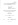 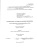 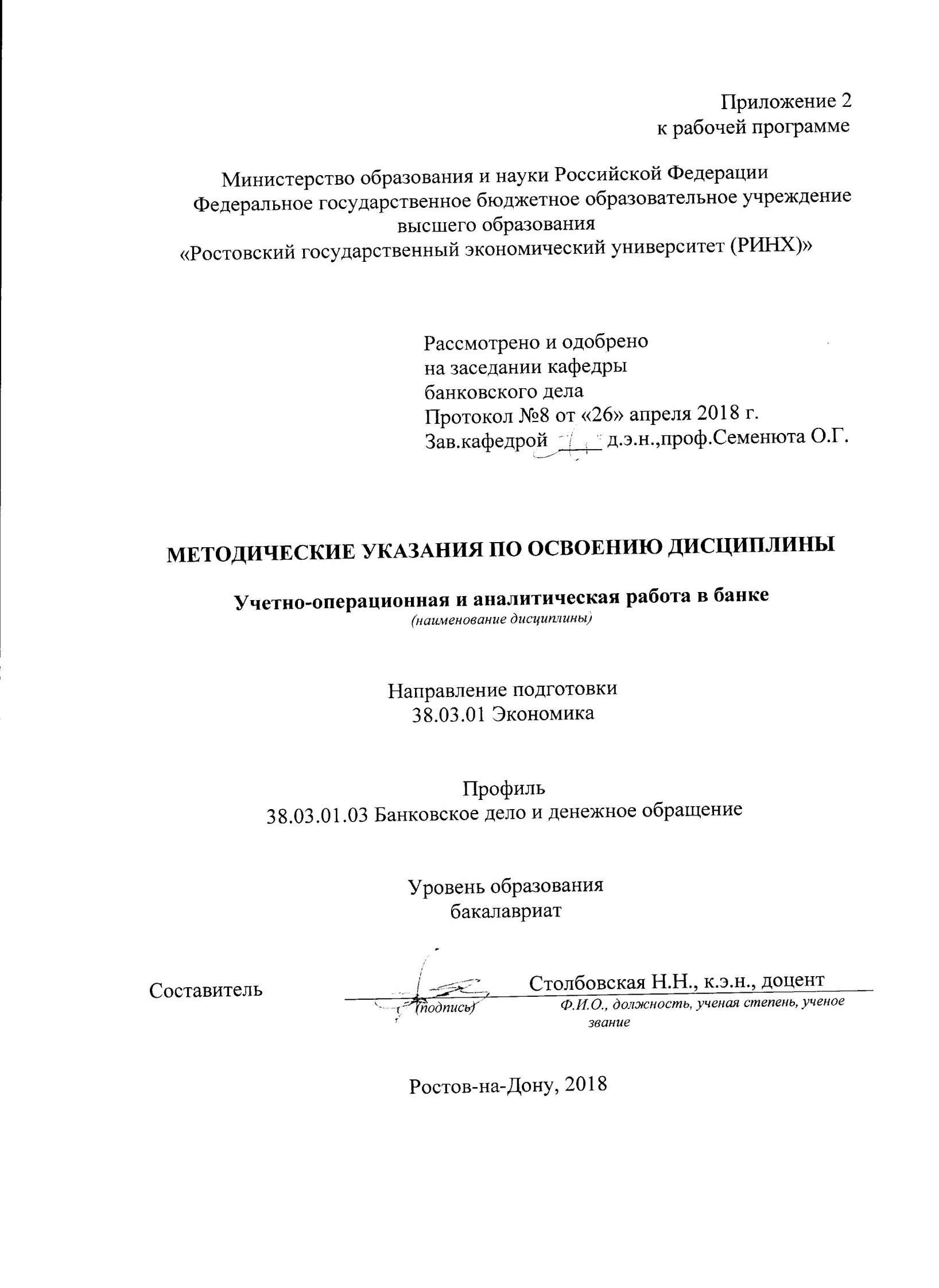 Методические  указания  по  освоению  дисциплины  «Учетно-операционная и аналитическая работа в банке» адресованы  студентам  всех форм обучения.  Учебным планом по направлению подготовки  Экономика профиль Банковское дело дисциплина «Учетно-операционная и аналитическая работа в банке» предусмотрены следующие виды занятий:- лекции;- практические занятия;В ходе лекционных занятий рассматриваются вопросы ведения бухгалтерского учета и  принципам организации учетно-операционной работы в банке, а также формировании практических навыков анализа структуры баланса и финансовых результатов банка.В ходе практических занятий углубляются и закрепляются знания студентов  по  ряду  рассмотренных  на  лекциях  вопросов,  развиваются навыки овладение навыками ведения аналитического и синтетического учета, составления и  анализа бухгалтерской и финансовой отчетности банка; происходит овладение практическими навыками и методиками финансово-экономического анализа банковской деятельности на основе финансовой отчетности.При подготовке к практическим занятиям каждый студент должен:  – изучить рекомендованную учебную литературу;  – изучить конспекты лекций;  – подготовить ответы на все вопросы по изучаемой теме;  –письменно решить домашнее задание, рекомендованные преподавателем при изучении каждой темы.    По согласованию с  преподавателем  студент  может  подготовить реферат, доклад или сообщение по теме занятия. В процессе подготовки к практическим занятиям студенты  могут  воспользоваться  консультациями преподавателя.  Вопросы, не  рассмотренные  на  лекциях  и  практических занятиях, должны  быть  изучены  студентами  в  ходе  самостоятельной  работы. Контроль  самостоятельной  работы  студентов  над  учебной  программой курса  осуществляется  в  ходе   занятий методом  устного опроса  или  посредством  тестирования.  В  ходе  самостоятельной  работы  каждый  студент  обязан  прочитать  основную  и  по  возможности  дополнительную  литературу  по  изучаемой  теме,  дополнить  конспекты лекций  недостающим  материалом,  выписками  из  рекомендованных первоисточников.  Выделить  непонятные  термины,  найти  их  значение  в энциклопедических словарях.  Студент  должен  готовиться  к  предстоящему  практическому занятию  по  всем,  обозначенным  в  рабочей программе дисциплины вопросам. Самостоятельная работа имеет целью закрепление теоретических знаний и практических навыков, полученных при изучении дисциплины, а также приобретение опыта самостоятельной работы с нормативными документами при выполнении различных заданий. Для проведения индивидуальной работы на стадии ее подготовки целесообразно выделение следующих этапов:выбор тем самостоятельной работы:подготовка заданий для самостоятельной работы:подбор и изучение необходимой литературы, законодательных и нормативных документов:составление плана выполнения работы;выполнение самостоятельной работы:подведение итогов и оценка самостоятельной работы.Выполнению заданий самостоятельной работы должно предшествовать изучение студентами теоретических разделов.При выборе тем самостоятельной работы студенты должны руководствоваться следующим:тема самостоятельной работы должна быть актуальной и вызывать интерес;основные вопросы, которые необходимо рассмотреть в ходе выполнения самостоятельной работы, должны быть основательно освоены и изучены в ходе аудиторных занятий. Данное положение является важнейшим условием проведения самостоятельной работы;Подготовительным этапом для выполнения самостоятельной работы является тщательное изучение законодательных и нормативных документов Центрального банка РФ и специальной литературы по теме, а также плана счетов кредитных организаций.Выполнение самостоятельной работы должно вестись по плану. План должен включать перечень основных заданий самостоятельной работы, подлежащих выполнению. В ходе выполнения самостоятельной работы студенты должны:отразить предложенные в задании банковские операции по счетам аналитического и синтетического учета;указать первичные денежно-расчетные документы, на основании которых совершаются указанные в задании операции;указать формы и методы внутрибанковского контроля   по предложенным операциям;указать возможные ошибки при проведении указанных операций непосредственно в кредитных организациях.Самостоятельная работа должна быть выполнена  в письменной форме в установленный преподавателем срок и представлена ему для проверки. Для подготовки к занятиям, текущему контролю и промежуточной аттестации  студенты  могут  воспользоваться электронной библиотекой ВУЗа http://library.rsue.ru/ . Также обучающиеся могут  взять  на  дом необходимую  литературу  на  абонементе  вузовской библиотеки или воспользоваться читальными залами вуза.   Методические рекомендации по написанию курсовой работы, требования к оформлению Общую организацию выполнения курсовой работы осуществляет кафедра. Организация выполнения курсовой работы включает:выбор и утверждение темы курсовой работы;назначение студенту научного руководителя;выдачу задания на  работу;организацию подготовки курсовой работы;контроль над ходом выполнения курсовой работы.Научный руководитель назначается приказом по представлению кафедры. Решение о закреплении научного руководителя принимается заведующим выпускающей кафедрой в начале семестра. Выбор темы курсовой работы студент осуществляет самостоятельно, согласовывая ее с научным руководителем. Кафедра предлагает примерную тематику курсовых работ, однако может быть утверждена и оригинальная тема при ее соответствии требованиям образовательного стандарта и учебного плана специальности. Оригинальная тема может быть предложена студентом самостоятельно либо выполнена по заказу предприятия или банка.Руководитель курсовой работы обязан регулярно, в соответствии с установленным графиком и исходя из общего числа часов проводить консультации.Студент обязан регулярно посещать консультации и отчитываться перед научным руководителем о ходе выполнения курсовой работы. По мере выполнения курсовая работа представляется на проверку научному руководителю. Порядок и сроки представления работы на проверку, сроки устранения выявленных недоработок определяются руководителем курсовой работы. Приступать к подготовке и написанию курсовой работы необходимо заблаговременно. 1.Выбор темы курсовой работы  Курсовая работа выполняется по одной из тем, утвержденных кафедрой, студент может её конкретизировать или предложить тему самостоятельно, исходя из круга своих научных интересов. Предлагаемая студентом тема курсовой работы согласовывается с его научным руководителем. Срок выбора темы  устанавливается кафедрой.  Студент  должен выбирать тему курсовой работы таким образом, чтобы она была продолжена в дипломной работе.2. Подбор и изучение литературы.Студент самостоятельно подбирает литературу, обязательным условием является использование и знание законодательных актов и постановлений Правительства Российской Федерации относящихся к теме исследования. При выполнении курсовой работы необходимо использовать учебную, монографическую литературу, материалы периодической печати: такие журналы как «Деньги и кредит», «Банковское дело», «Бизнес и банки», «Бухгалтерия и банки», «Вопросы экономики», «Деньги», «Финансы», газета «Финансовые известия», «Инвестиции в России», «Финансы» и др. Поиск литературы для работ по многим темам целесообразно начинать с изучения нормативной литературы: Гражданского кодекса, федеральных законов, инструкций и положений Центрального банка. В подборе нормативных актов помогут информационно-правовые компьютерные системы «Консультант плюс», «Гарант». Рекомендуется активно использовать периодическую литературу. Большую помощь в подборе литературы для написания курсовой работы оказывает библиотека вуза, и в том числе ее электронная библиотека. 3. Составление плана курсовой работы.План должен содержать круг тех вопросов и проблем, которые будут изложены в работе, и раскрывать содержание темы курсовой работы. План курсовой работы может быть следующим:              введениетри главы, каждая из которых может содержать 2-3 параграфазаключениесписок литературыприложенияПлан должен быть обязательно согласован студентом с научным руководителем, главы и параграфы иметь свое название. В конце каждой главы необходимо сформулировать выводы, которые затем обобщаются в заключении. 4. Написание текста и оформление  курсовой работы.В работе необходимо показать знания основ методологии курса «Экономическая оценка инвестиций», сочетание их с теоретическими и практическими основами денежных и кредитных отношений и организационных основ банковской деятельности; механизм и закономерности их использования в условиях рыночного хозяйства. Приводимый в работе статистический материал должен быть увязан с текстом, а на его основе сделаны теоретические и практические выводы. Статистический материал, не несущий смысловой нагрузки не должен быть включен в курсовую работу. По возможности весь статистический материал необходимо свести в таблицы, графики, диаграммы, схемы, которые должны быть пронумерованы и иметь ссылку на источник с указанием страниц; должны иметь единицы измерения приводимых показателей; период времени к которому они относятся (такой материал может быть вынесен в приложение).Курсовая работа должна быть набрана на компьютере 14 шрифтом, через 1,5 интервала,  тип шрифта Times New Roman, напечатана на одной стороне листа белой бумаги, со сквозной нумерацией, начиная со 2 страницы (первая страница - это титульный лист), не иметь сокращений, кроме общепринятых. Объём курсовой работы 30-50 страниц. Страницы текста должны быть обязательно пронумерованы.Текст курсовой работы следует располагать с соблюдением следующих полей: левое-., правое-., верхнее-., нижнее-, красная строка (абзац) - . При ссылке на литературные источники поле внизу страницы должно быть выдержано.По тексту выделяются структурные части, включая абзацы. На источники информации в работе делаются сноски: в конце фразы, над таблицей, цифровым материалом и т.п. ставится порядковый номер цитаты, а под строкой ниже основного текста под тем же номером - источник информации, с указанием имени автора, наименования работы (статьи), том, часть, выпуск, место издания, год, страница. Ссылки на цитируемый материал, если список литературы уже четко сформирован и пронумерован, можно оформить и следующим образом: после цитаты в квадратных скобках указывается номер источника в списке литературы и номер страницы из него, например: [6, с.276]. Таблицы и приложения нумеруются. Каждая таблица должна иметь название. Материалы, приведённые в таблицах, анализируются в тексте  курсовой работы. Введение оформляется без заголовка на 1-1,5 страницы. Во введении обосновывается выбор и актуальность темы, разработанность ее на данном этапе; приводится краткий обзор литературы и авторов (отечественных и зарубежных), занимающихся данной проблемой; формируется цель и задачи по ее достижению. Основная часть, ее главы должны иметь название и начинаться с новой страницы, параграфы должны иметь название и необязательно начинаться с новой страницы и содержать изложение сущности вопросов, предусмотренных планом, раскрывать основные проблемы и различные точки зрения на них, иметь обоснованное собственное мнение автора курсовой работы.В заключении автор должен в сжатом виде отразить на 2-3 страницах основные выводы и предложения, сформулированные в результате исследовании, по главным аспектам темы, исходящие из выводов каждой главы, а также общий вывод по всей работе. Важно проследить, чтобы на все вопросы, которые были сформулированы во введении, был дан ответ в заключении. Хорошо в заключении показать перспективы развития исследуемой темы, подчеркнуть вклад автора, отметить важные вопросы, не получившие еще решения в науке. Выводы могут быть пронумерованы или даны в произвольной форме.Работа излагается самостоятельно на основе анализа прочитанного материала.Список литературы необходимо составлять на отдельном листе (не менее 10-25 источников) и должен включать в себя весь перечень учебных пособий и научных трудов, статей, источников фактического материала, изученных и использованных при написании курсовой работы. Список литературы оформляется в строго определенном порядке:Законы РФ и постановления Правительства РФ (указываются от последнего года к предыдущему)нормативные акты и инструкциимонографическая литература, учебная литература, статьи периодической печати (с указанием  авторов, названия статьи и журнала, номером и года издания)интернет источникиВсе источники (кроме законодательных актов Федерального собрания Российской Федерации и Постановления Правительства РФ) должны располагаться в алфавитном порядке с указанием всех выходных параметров издания, которые обычно указываются в книгах на обороте их второго за обложкой листа или в конце книги: автор, наименование работы, город, наименование издательства, год, количество страниц.. Если автора нет, то дается название источника. Если при выполнении курсовой работы использовались ресурсы Интернет, то далее указываются адреса электронные ресурсы. Следует обращать внимание на то, что нормативно-правовые документы, книги и учебные пособия, журнальные и газетные статьи, электронные ресурсы  оформляются по-разному.Нормативно-правовые документы:Гражданский кодекс Российской Федерации. Ч. 2. //Правовая система «Консультант+»Федеральный закон от 22.04.1996 г. №39-ФЗ «О рынке ценных бумаг» (ред. от 04.10.2010) //Правовая система «Консультант+»Положение ЦБ РФ № 14-П от 05.01.1998 г. «О правилах организации налично-денежного обращения на территории РФ» (ред. от 27.07.2001) //Правовая система «Консультант+»Инструкция ЦБ РФ от 16.01.2004 № 110-И (ред. от 03.11.2009) «Об обязательных нормативах банков» //Правовая система «Консультант+»Книги, учебные пособия, статьи из периодических и продолжающихся изданий:Ф.И.О. автора. Наименование работы (труда, книги). Город: Издательство, год публикации работы. Количество страниц. Например:Деньги, кредит, банки в Российской Федерации: учеб пособие/ Под ред. д.э.н., проф. Семенюты О.Г.- Ростов н/Д: РГЭА.- 2000.- 223с.Ф.И.О. автора, Наименование статьи// Название журнала. Год. №. Страницы.Например: Журналы:Образцов М.В. Национальная платежная системв и роль Банка России в ее развитии// Деньги и кредит. – 2010.- №11. с. 3-13.Газетные статьи оформляются так же, но после года указывается дата выхода статьи:Шарков В.Ф. Долевой шок//Наше время. 2005. 24 января. С.2.Смена курса. // Газета [Электронный ресурс]: 27.10.2005. – http://www. gzt.ru/business/2005/10/26/213349.htmlЭлектронные ресурсы:Российская государственная библиотека / Центр информ. технологий РГБ. —  Электрон. дан. — М. : Рос. гос. б-ка, 2010.. — http://www.rsl.ru.За списком литературы, если есть такая необходимость, следуют пронумерованные приложения: озаглавленные таблицы, схемы, диаграммы, рисунки и т.п., которые составляют неотъемлемую часть содержания, анализируются и комментируются по тексту (со ссылкой на страницу приложения). Все приложения оформляются с указанием источника информации. Приложения не входят в объем курсовой работы, но нумеруются по порядку. Объем приложений может быть любой.  Каждое приложение должно начинаться с новой страницы с указанием в правом верхнем углу слова «Приложение».5. Защита курсовой работы.В срок, определенный кафедрой, работа должна быть оформлена с учетом вышеизложенных требований и сдана лаборанту кафедры.  Преподаватель  кафедры в течение 10-14 дней проверяет курсовую работу и пишет отзыв, в котором оценивает работу, указывает  её достоинства и недостатки, если работа удовлетворяет предъявленным требованиям руководитель допускает ее к защите. Отзыв возможны трех видов:курсовая работа к защите допускается, курсовая работа к защите не допускается,курсовая работа к защите допускается при условии доработки в соответствии со сделанными замечаниями. Получив на кафедре свою курсовую работу, студент знакомится с отзывом. Если курсовая работа не допущена к защите, то она дорабатывается в соответствии с замечаниями и второй вариант той же работы с пометкой «Повторно» вместе с первым вариантом отзыва и  новым отзывом вновь сдается на кафедру для проверки.Курсовая работа, имеющая несущественные недостатки, может быть допущена к защите при условии устранения до защиты этих недостатков и представления письменных доработок без повторной проверки. В таком случае проверка доработок осуществляется при защите.  Студенты не защитившие курсовую работу, к сессии не допускаются.Защита состоит из краткого изложения студентом основных положений работы, ответов на недостатки, указанные в отзыве, и ответов на вопросы ведущего защиту преподавателя. Защищенная курсовая работа остается и хранится на кафедре. Примерный план курсовой работы на тему «Методика учета и анализ предоставленных кредитов – юридическим лицам» ВведениеГлава 1 Сущность и виды предоставленных кредитов – юридическим лицамТеоретические основа кредитования в банкеНормативная – правовая база, регулирующая предоставление кредитов в банкеГлава 2 Методика учета предоставленных кредитов – юридическим лицамХарактеристика счетов бухгалтерского учета предоставленных кредитов – юридическим лицамУчет кредитных операций в банкеГлава 3 Анализ и направления совершенствования кредитных операций в банке (на примере конкретного банка по выбору студента)1. Анализ структуры, динамики и качества кредитов юридическим лицам2. Проблемы и направления совершенствования кредитования в банкеЗаключениеСписок использованных источниковПриложения (Наличия приложения является обязательным условием успешной курсовой работы. В качестве приложений должны быть использованы формы отчетности по которым был выполнен анализ в главе 3. Формы отчетности можно получить на сайте исследуемого банке и на официальном сайте Банка России в разделе: «Справочник по кредитным организациям» http://www.cbr.ru/credit/main.asp)стр. 3Визирование РПД для исполнения в очередном учебном годуВизирование РПД для исполнения в очередном учебном годуВизирование РПД для исполнения в очередном учебном годуВизирование РПД для исполнения в очередном учебном годуОтдел образовательных программ и планирования учебного процесса Торопова Т.В.Отдел образовательных программ и планирования учебного процесса Торопова Т.В.Отдел образовательных программ и планирования учебного процесса Торопова Т.В.Отдел образовательных программ и планирования учебного процесса Торопова Т.В.Отдел образовательных программ и планирования учебного процесса Торопова Т.В.Отдел образовательных программ и планирования учебного процесса Торопова Т.В.Отдел образовательных программ и планирования учебного процесса Торопова Т.В._______________________________________________________________________________________________________________________Рабочая программа пересмотрена, обсуждена и одобрена дляисполнения в 2019-2020 учебном году на заседанииРабочая программа пересмотрена, обсуждена и одобрена дляисполнения в 2019-2020 учебном году на заседанииРабочая программа пересмотрена, обсуждена и одобрена дляисполнения в 2019-2020 учебном году на заседанииРабочая программа пересмотрена, обсуждена и одобрена дляисполнения в 2019-2020 учебном году на заседаниикафедрыкафедрыкафедрыкафедрыкафедрыкафедрыкафедрыкафедрыкафедрыкафедрыкафедрыкафедрыкафедрыкафедрыкафедрыкафедрыБанковское делоБанковское делоБанковское делоБанковское делоБанковское делоБанковское делоБанковское делоБанковское делоБанковское делоБанковское делоЗав. кафедрой д.э.н., профессор Семенюта О.Г. _________________Зав. кафедрой д.э.н., профессор Семенюта О.Г. _________________Зав. кафедрой д.э.н., профессор Семенюта О.Г. _________________Зав. кафедрой д.э.н., профессор Семенюта О.Г. _________________Зав. кафедрой д.э.н., профессор Семенюта О.Г. _________________Зав. кафедрой д.э.н., профессор Семенюта О.Г. _________________Зав. кафедрой д.э.н., профессор Семенюта О.Г. _________________Зав. кафедрой д.э.н., профессор Семенюта О.Г. _________________Зав. кафедрой д.э.н., профессор Семенюта О.Г. _________________Зав. кафедрой д.э.н., профессор Семенюта О.Г. _________________Зав. кафедрой д.э.н., профессор Семенюта О.Г. _________________Программу составил (и):Программу составил (и):к.э.н., доцент, Столбовская Н.Н. _________________к.э.н., доцент, Столбовская Н.Н. _________________к.э.н., доцент, Столбовская Н.Н. _________________к.э.н., доцент, Столбовская Н.Н. _________________к.э.н., доцент, Столбовская Н.Н. _________________к.э.н., доцент, Столбовская Н.Н. _________________к.э.н., доцент, Столбовская Н.Н. _________________к.э.н., доцент, Столбовская Н.Н. _________________к.э.н., доцент, Столбовская Н.Н. _________________Программу составил (и):Программу составил (и):к.э.н., доцент, Столбовская Н.Н. _________________к.э.н., доцент, Столбовская Н.Н. _________________к.э.н., доцент, Столбовская Н.Н. _________________к.э.н., доцент, Столбовская Н.Н. _________________к.э.н., доцент, Столбовская Н.Н. _________________к.э.н., доцент, Столбовская Н.Н. _________________к.э.н., доцент, Столбовская Н.Н. _________________к.э.н., доцент, Столбовская Н.Н. _________________к.э.н., доцент, Столбовская Н.Н. _________________Визирование РПД для исполнения в очередном учебном годуВизирование РПД для исполнения в очередном учебном годуВизирование РПД для исполнения в очередном учебном годуВизирование РПД для исполнения в очередном учебном годуОтдел образовательных программ и планирования учебного процесса Торопова Т.В.Отдел образовательных программ и планирования учебного процесса Торопова Т.В.Отдел образовательных программ и планирования учебного процесса Торопова Т.В.Отдел образовательных программ и планирования учебного процесса Торопова Т.В.Отдел образовательных программ и планирования учебного процесса Торопова Т.В.Отдел образовательных программ и планирования учебного процесса Торопова Т.В.Отдел образовательных программ и планирования учебного процесса Торопова Т.В.Рабочая программа пересмотрена, обсуждена и одобрена дляисполнения в 2020-2021 учебном году на заседанииРабочая программа пересмотрена, обсуждена и одобрена дляисполнения в 2020-2021 учебном году на заседанииРабочая программа пересмотрена, обсуждена и одобрена дляисполнения в 2020-2021 учебном году на заседанииРабочая программа пересмотрена, обсуждена и одобрена дляисполнения в 2020-2021 учебном году на заседанииРабочая программа пересмотрена, обсуждена и одобрена дляисполнения в 2020-2021 учебном году на заседанииРабочая программа пересмотрена, обсуждена и одобрена дляисполнения в 2020-2021 учебном году на заседанииРабочая программа пересмотрена, обсуждена и одобрена дляисполнения в 2020-2021 учебном году на заседанииРабочая программа пересмотрена, обсуждена и одобрена дляисполнения в 2020-2021 учебном году на заседанииРабочая программа пересмотрена, обсуждена и одобрена дляисполнения в 2020-2021 учебном году на заседанииРабочая программа пересмотрена, обсуждена и одобрена дляисполнения в 2020-2021 учебном году на заседанииРабочая программа пересмотрена, обсуждена и одобрена дляисполнения в 2020-2021 учебном году на заседаниикафедрыкафедрыкафедрыкафедрыкафедрыкафедрыкафедрыкафедрыБанковское делоБанковское делоБанковское делоБанковское делоБанковское делоБанковское делоБанковское делоБанковское делоБанковское делоБанковское делоЗав. кафедрой д.э.н., профессор Семенюта О.Г. _________________Зав. кафедрой д.э.н., профессор Семенюта О.Г. _________________Зав. кафедрой д.э.н., профессор Семенюта О.Г. _________________Зав. кафедрой д.э.н., профессор Семенюта О.Г. _________________Зав. кафедрой д.э.н., профессор Семенюта О.Г. _________________Зав. кафедрой д.э.н., профессор Семенюта О.Г. _________________Зав. кафедрой д.э.н., профессор Семенюта О.Г. _________________Зав. кафедрой д.э.н., профессор Семенюта О.Г. _________________Зав. кафедрой д.э.н., профессор Семенюта О.Г. _________________Зав. кафедрой д.э.н., профессор Семенюта О.Г. _________________Зав. кафедрой д.э.н., профессор Семенюта О.Г. _________________Программу составил (и):Программу составил (и):Программу составил (и):к.э.н., доцент, Столбовская Н.Н. _________________к.э.н., доцент, Столбовская Н.Н. _________________к.э.н., доцент, Столбовская Н.Н. _________________к.э.н., доцент, Столбовская Н.Н. _________________к.э.н., доцент, Столбовская Н.Н. _________________к.э.н., доцент, Столбовская Н.Н. _________________к.э.н., доцент, Столбовская Н.Н. _________________к.э.н., доцент, Столбовская Н.Н. _________________Визирование РПД для исполнения в очередном учебном годуВизирование РПД для исполнения в очередном учебном годуВизирование РПД для исполнения в очередном учебном годуВизирование РПД для исполнения в очередном учебном годуОтдел образовательных программ и планирования учебного процесса Торопова Т.В.Отдел образовательных программ и планирования учебного процесса Торопова Т.В.Отдел образовательных программ и планирования учебного процесса Торопова Т.В.Отдел образовательных программ и планирования учебного процесса Торопова Т.В.Отдел образовательных программ и планирования учебного процесса Торопова Т.В.Отдел образовательных программ и планирования учебного процесса Торопова Т.В.Отдел образовательных программ и планирования учебного процесса Торопова Т.В.Рабочая программа пересмотрена, обсуждена и одобрена дляисполнения в 2021-2022 учебном году на заседанииРабочая программа пересмотрена, обсуждена и одобрена дляисполнения в 2021-2022 учебном году на заседанииРабочая программа пересмотрена, обсуждена и одобрена дляисполнения в 2021-2022 учебном году на заседанииРабочая программа пересмотрена, обсуждена и одобрена дляисполнения в 2021-2022 учебном году на заседанииРабочая программа пересмотрена, обсуждена и одобрена дляисполнения в 2021-2022 учебном году на заседанииРабочая программа пересмотрена, обсуждена и одобрена дляисполнения в 2021-2022 учебном году на заседанииРабочая программа пересмотрена, обсуждена и одобрена дляисполнения в 2021-2022 учебном году на заседанииРабочая программа пересмотрена, обсуждена и одобрена дляисполнения в 2021-2022 учебном году на заседанииРабочая программа пересмотрена, обсуждена и одобрена дляисполнения в 2021-2022 учебном году на заседанииРабочая программа пересмотрена, обсуждена и одобрена дляисполнения в 2021-2022 учебном году на заседанииРабочая программа пересмотрена, обсуждена и одобрена дляисполнения в 2021-2022 учебном году на заседаниикафедрыкафедрыкафедрыкафедрыкафедрыкафедрыкафедрыкафедрыБанковское делоБанковское делоБанковское делоБанковское делоБанковское делоБанковское делоБанковское делоБанковское делоБанковское делоБанковское делоЗав. кафедрой д.э.н., профессор Семенюта О.Г. _________________Зав. кафедрой д.э.н., профессор Семенюта О.Г. _________________Зав. кафедрой д.э.н., профессор Семенюта О.Г. _________________Зав. кафедрой д.э.н., профессор Семенюта О.Г. _________________Зав. кафедрой д.э.н., профессор Семенюта О.Г. _________________Зав. кафедрой д.э.н., профессор Семенюта О.Г. _________________Зав. кафедрой д.э.н., профессор Семенюта О.Г. _________________Зав. кафедрой д.э.н., профессор Семенюта О.Г. _________________Зав. кафедрой д.э.н., профессор Семенюта О.Г. _________________Зав. кафедрой д.э.н., профессор Семенюта О.Г. _________________Зав. кафедрой д.э.н., профессор Семенюта О.Г. _________________Программу составил (и):Программу составил (и):Программу составил (и):к.э.н., доцент, Столбовская Н.Н. _________________к.э.н., доцент, Столбовская Н.Н. _________________к.э.н., доцент, Столбовская Н.Н. _________________к.э.н., доцент, Столбовская Н.Н. _________________к.э.н., доцент, Столбовская Н.Н. _________________к.э.н., доцент, Столбовская Н.Н. _________________к.э.н., доцент, Столбовская Н.Н. _________________к.э.н., доцент, Столбовская Н.Н. _________________Визирование РПД для исполнения в очередном учебном годуВизирование РПД для исполнения в очередном учебном годуВизирование РПД для исполнения в очередном учебном годуВизирование РПД для исполнения в очередном учебном годуОтдел образовательных программ и планирования учебного процесса Торопова Т.В.Отдел образовательных программ и планирования учебного процесса Торопова Т.В.Отдел образовательных программ и планирования учебного процесса Торопова Т.В.Отдел образовательных программ и планирования учебного процесса Торопова Т.В.Отдел образовательных программ и планирования учебного процесса Торопова Т.В.Отдел образовательных программ и планирования учебного процесса Торопова Т.В.Отдел образовательных программ и планирования учебного процесса Торопова Т.В.Рабочая программа пересмотрена, обсуждена и одобрена дляисполнения в 2022-2023 учебном году на заседанииРабочая программа пересмотрена, обсуждена и одобрена дляисполнения в 2022-2023 учебном году на заседанииРабочая программа пересмотрена, обсуждена и одобрена дляисполнения в 2022-2023 учебном году на заседанииРабочая программа пересмотрена, обсуждена и одобрена дляисполнения в 2022-2023 учебном году на заседанииРабочая программа пересмотрена, обсуждена и одобрена дляисполнения в 2022-2023 учебном году на заседанииРабочая программа пересмотрена, обсуждена и одобрена дляисполнения в 2022-2023 учебном году на заседанииРабочая программа пересмотрена, обсуждена и одобрена дляисполнения в 2022-2023 учебном году на заседанииРабочая программа пересмотрена, обсуждена и одобрена дляисполнения в 2022-2023 учебном году на заседанииРабочая программа пересмотрена, обсуждена и одобрена дляисполнения в 2022-2023 учебном году на заседанииРабочая программа пересмотрена, обсуждена и одобрена дляисполнения в 2022-2023 учебном году на заседанииРабочая программа пересмотрена, обсуждена и одобрена дляисполнения в 2022-2023 учебном году на заседаниикафедрыкафедрыкафедрыкафедрыкафедрыкафедрыкафедрыкафедрыБанковское делоБанковское делоБанковское делоБанковское делоБанковское делоБанковское делоБанковское делоБанковское делоБанковское делоБанковское делоЗав. кафедрой д.э.н., профессор Семенюта О.Г. _________________Зав. кафедрой д.э.н., профессор Семенюта О.Г. _________________Зав. кафедрой д.э.н., профессор Семенюта О.Г. _________________Зав. кафедрой д.э.н., профессор Семенюта О.Г. _________________Зав. кафедрой д.э.н., профессор Семенюта О.Г. _________________Зав. кафедрой д.э.н., профессор Семенюта О.Г. _________________Зав. кафедрой д.э.н., профессор Семенюта О.Г. _________________Зав. кафедрой д.э.н., профессор Семенюта О.Г. _________________Зав. кафедрой д.э.н., профессор Семенюта О.Г. _________________Зав. кафедрой д.э.н., профессор Семенюта О.Г. _________________Зав. кафедрой д.э.н., профессор Семенюта О.Г. _________________Программу составил (и):Программу составил (и):Программу составил (и):к.э.н., доцент, Столбовская Н.Н. _________________к.э.н., доцент, Столбовская Н.Н. _________________к.э.н., доцент, Столбовская Н.Н. _________________к.э.н., доцент, Столбовская Н.Н. _________________к.э.н., доцент, Столбовская Н.Н. _________________к.э.н., доцент, Столбовская Н.Н. _________________к.э.н., доцент, Столбовская Н.Н. _________________к.э.н., доцент, Столбовская Н.Н. _________________УП: z38.03.01.03_1.plxУП: z38.03.01.03_1.plxУП: z38.03.01.03_1.plxУП: z38.03.01.03_1.plxстр. 41. ЦЕЛИ ОСВОЕНИЯ ДИСЦИПЛИНЫ1. ЦЕЛИ ОСВОЕНИЯ ДИСЦИПЛИНЫ1. ЦЕЛИ ОСВОЕНИЯ ДИСЦИПЛИНЫ1. ЦЕЛИ ОСВОЕНИЯ ДИСЦИПЛИНЫ1. ЦЕЛИ ОСВОЕНИЯ ДИСЦИПЛИНЫ1. ЦЕЛИ ОСВОЕНИЯ ДИСЦИПЛИНЫ1.11.1Цели освоения дисциплины: приобретении  студентами знаний по ведению бухгалтерского учета и  принципам организации учетно-операционной работы в банке, а также формировании практических навыков анализа структуры баланса и финансовых результатов банкаЦели освоения дисциплины: приобретении  студентами знаний по ведению бухгалтерского учета и  принципам организации учетно-операционной работы в банке, а также формировании практических навыков анализа структуры баланса и финансовых результатов банкаЦели освоения дисциплины: приобретении  студентами знаний по ведению бухгалтерского учета и  принципам организации учетно-операционной работы в банке, а также формировании практических навыков анализа структуры баланса и финансовых результатов банкаЦели освоения дисциплины: приобретении  студентами знаний по ведению бухгалтерского учета и  принципам организации учетно-операционной работы в банке, а также формировании практических навыков анализа структуры баланса и финансовых результатов банка1.21.2Задачи: • изучение основ и принципов организации бухгалтерского учета и операционной работы в банке, изучение видов документации и документооборота в банках, учетной политики, плана счетов, аналитического и синтетического учета и контроля на базе законодательных нормативных документов Банка России, учебной литературы и других источников;• изучение банковских технологий, связанных с созданием и реализацией про¬дуктов и услуг, их оформление, контроль и отражение на балансовых и  внебалансовых счетах в аналитическом и синтетическом учете (расчетных, кас¬совых операций, операций с ценными бумагами, в иностранной валюте и др.), изучение учета оформления и контроля внутрибанковских операций по формированию уставного капитала, доходов, расходов, прибыли и ее использованию; овладение навыками ведения аналитического и синтетического учета, составления и  анализа бухгалтерской и финансовой отчетности банка;овладение практическими навыками и методиками финансово-экономического анализа банковской деятельности на основе финансовой отчетностиЗадачи: • изучение основ и принципов организации бухгалтерского учета и операционной работы в банке, изучение видов документации и документооборота в банках, учетной политики, плана счетов, аналитического и синтетического учета и контроля на базе законодательных нормативных документов Банка России, учебной литературы и других источников;• изучение банковских технологий, связанных с созданием и реализацией про¬дуктов и услуг, их оформление, контроль и отражение на балансовых и  внебалансовых счетах в аналитическом и синтетическом учете (расчетных, кас¬совых операций, операций с ценными бумагами, в иностранной валюте и др.), изучение учета оформления и контроля внутрибанковских операций по формированию уставного капитала, доходов, расходов, прибыли и ее использованию; овладение навыками ведения аналитического и синтетического учета, составления и  анализа бухгалтерской и финансовой отчетности банка;овладение практическими навыками и методиками финансово-экономического анализа банковской деятельности на основе финансовой отчетностиЗадачи: • изучение основ и принципов организации бухгалтерского учета и операционной работы в банке, изучение видов документации и документооборота в банках, учетной политики, плана счетов, аналитического и синтетического учета и контроля на базе законодательных нормативных документов Банка России, учебной литературы и других источников;• изучение банковских технологий, связанных с созданием и реализацией про¬дуктов и услуг, их оформление, контроль и отражение на балансовых и  внебалансовых счетах в аналитическом и синтетическом учете (расчетных, кас¬совых операций, операций с ценными бумагами, в иностранной валюте и др.), изучение учета оформления и контроля внутрибанковских операций по формированию уставного капитала, доходов, расходов, прибыли и ее использованию; овладение навыками ведения аналитического и синтетического учета, составления и  анализа бухгалтерской и финансовой отчетности банка;овладение практическими навыками и методиками финансово-экономического анализа банковской деятельности на основе финансовой отчетностиЗадачи: • изучение основ и принципов организации бухгалтерского учета и операционной работы в банке, изучение видов документации и документооборота в банках, учетной политики, плана счетов, аналитического и синтетического учета и контроля на базе законодательных нормативных документов Банка России, учебной литературы и других источников;• изучение банковских технологий, связанных с созданием и реализацией про¬дуктов и услуг, их оформление, контроль и отражение на балансовых и  внебалансовых счетах в аналитическом и синтетическом учете (расчетных, кас¬совых операций, операций с ценными бумагами, в иностранной валюте и др.), изучение учета оформления и контроля внутрибанковских операций по формированию уставного капитала, доходов, расходов, прибыли и ее использованию; овладение навыками ведения аналитического и синтетического учета, составления и  анализа бухгалтерской и финансовой отчетности банка;овладение практическими навыками и методиками финансово-экономического анализа банковской деятельности на основе финансовой отчетности2. МЕСТО ДИСЦИПЛИНЫ В СТРУКТУРЕ ОБРАЗОВАТЕЛЬНОЙ ПРОГРАММЫ2. МЕСТО ДИСЦИПЛИНЫ В СТРУКТУРЕ ОБРАЗОВАТЕЛЬНОЙ ПРОГРАММЫ2. МЕСТО ДИСЦИПЛИНЫ В СТРУКТУРЕ ОБРАЗОВАТЕЛЬНОЙ ПРОГРАММЫ2. МЕСТО ДИСЦИПЛИНЫ В СТРУКТУРЕ ОБРАЗОВАТЕЛЬНОЙ ПРОГРАММЫ2. МЕСТО ДИСЦИПЛИНЫ В СТРУКТУРЕ ОБРАЗОВАТЕЛЬНОЙ ПРОГРАММЫ2. МЕСТО ДИСЦИПЛИНЫ В СТРУКТУРЕ ОБРАЗОВАТЕЛЬНОЙ ПРОГРАММЫЦикл (раздел) ООП:Цикл (раздел) ООП:Цикл (раздел) ООП:Б1.ВБ1.ВБ1.В2.12.1Требования к предварительной подготовке обучающегося:Требования к предварительной подготовке обучающегося:Требования к предварительной подготовке обучающегося:Требования к предварительной подготовке обучающегося:2.1.12.1.1Необходимыми условиями для успешного освоения дисциплины являются знания, умения и навыки, полученные в результате изучения дисциплинНеобходимыми условиями для успешного освоения дисциплины являются знания, умения и навыки, полученные в результате изучения дисциплинНеобходимыми условиями для успешного освоения дисциплины являются знания, умения и навыки, полученные в результате изучения дисциплинНеобходимыми условиями для успешного освоения дисциплины являются знания, умения и навыки, полученные в результате изучения дисциплин2.1.22.1.2Деньги, кредит, банкиДеньги, кредит, банкиДеньги, кредит, банкиДеньги, кредит, банки2.1.32.1.3Основы бухгалтерского учетаОсновы бухгалтерского учетаОсновы бухгалтерского учетаОсновы бухгалтерского учета2.1.42.1.4Банковское делоБанковское делоБанковское делоБанковское дело2.22.2Дисциплины и практики, для которых освоение данной дисциплины (модуля) необходимо как предшествующее:Дисциплины и практики, для которых освоение данной дисциплины (модуля) необходимо как предшествующее:Дисциплины и практики, для которых освоение данной дисциплины (модуля) необходимо как предшествующее:Дисциплины и практики, для которых освоение данной дисциплины (модуля) необходимо как предшествующее:2.2.12.2.1ПреддипломнаяПреддипломнаяПреддипломнаяПреддипломная3. ТРЕБОВАНИЯ К РЕЗУЛЬТАТАМ ОСВОЕНИЯ ДИСЦИПЛИНЫ3. ТРЕБОВАНИЯ К РЕЗУЛЬТАТАМ ОСВОЕНИЯ ДИСЦИПЛИНЫ3. ТРЕБОВАНИЯ К РЕЗУЛЬТАТАМ ОСВОЕНИЯ ДИСЦИПЛИНЫ3. ТРЕБОВАНИЯ К РЕЗУЛЬТАТАМ ОСВОЕНИЯ ДИСЦИПЛИНЫ3. ТРЕБОВАНИЯ К РЕЗУЛЬТАТАМ ОСВОЕНИЯ ДИСЦИПЛИНЫ3. ТРЕБОВАНИЯ К РЕЗУЛЬТАТАМ ОСВОЕНИЯ ДИСЦИПЛИНЫПК-25: способностью оценивать кредитоспособность клиентов, осуществлять и оформлять выдачу и сопровождение кредитов, проводить операции на рынке межбанковских кредитов, формировать и регулировать целевые резервыПК-25: способностью оценивать кредитоспособность клиентов, осуществлять и оформлять выдачу и сопровождение кредитов, проводить операции на рынке межбанковских кредитов, формировать и регулировать целевые резервыПК-25: способностью оценивать кредитоспособность клиентов, осуществлять и оформлять выдачу и сопровождение кредитов, проводить операции на рынке межбанковских кредитов, формировать и регулировать целевые резервыПК-25: способностью оценивать кредитоспособность клиентов, осуществлять и оформлять выдачу и сопровождение кредитов, проводить операции на рынке межбанковских кредитов, формировать и регулировать целевые резервыПК-25: способностью оценивать кредитоспособность клиентов, осуществлять и оформлять выдачу и сопровождение кредитов, проводить операции на рынке межбанковских кредитов, формировать и регулировать целевые резервыПК-25: способностью оценивать кредитоспособность клиентов, осуществлять и оформлять выдачу и сопровождение кредитов, проводить операции на рынке межбанковских кредитов, формировать и регулировать целевые резервыЗнать:Знать:Знать:Знать:Знать:Знать:основные принципы организации бухгалтерского учета и внутрибанковского контроля в банкахосновные принципы организации бухгалтерского учета и внутрибанковского контроля в банкахосновные принципы организации бухгалтерского учета и внутрибанковского контроля в банкахосновные принципы организации бухгалтерского учета и внутрибанковского контроля в банкахосновные принципы организации бухгалтерского учета и внутрибанковского контроля в банкахУметь:Уметь:Уметь:Уметь:Уметь:Уметь:вести лицевые счета,вести лицевые счета,вести лицевые счета,вести лицевые счета,вести лицевые счета,Владеть:Владеть:Владеть:Владеть:Владеть:Владеть:терминологическим аппаратом учетатерминологическим аппаратом учетатерминологическим аппаратом учетатерминологическим аппаратом учетатерминологическим аппаратом учетаПК-27: способностью готовить отчетность и обеспечивать контроль за выполнением резервных требований Банка РоссииПК-27: способностью готовить отчетность и обеспечивать контроль за выполнением резервных требований Банка РоссииПК-27: способностью готовить отчетность и обеспечивать контроль за выполнением резервных требований Банка РоссииПК-27: способностью готовить отчетность и обеспечивать контроль за выполнением резервных требований Банка РоссииПК-27: способностью готовить отчетность и обеспечивать контроль за выполнением резервных требований Банка РоссииПК-27: способностью готовить отчетность и обеспечивать контроль за выполнением резервных требований Банка РоссииЗнать:Знать:Знать:Знать:Знать:Знать:основы бухгалтерской финансовой отчетности по МСФО, ее назначение и содержание;основы бухгалтерской финансовой отчетности по МСФО, ее назначение и содержание;основы бухгалтерской финансовой отчетности по МСФО, ее назначение и содержание;основы бухгалтерской финансовой отчетности по МСФО, ее назначение и содержание;основы бухгалтерской финансовой отчетности по МСФО, ее назначение и содержание;Уметь:Уметь:Уметь:Уметь:Уметь:Уметь:использовать источники экономической, информациииспользовать источники экономической, информациииспользовать источники экономической, информациииспользовать источники экономической, информациииспользовать источники экономической, информацииВладеть:Владеть:Владеть:Владеть:Владеть:Владеть:методами расчета основных показателей отчетностиметодами расчета основных показателей отчетностиметодами расчета основных показателей отчетностиметодами расчета основных показателей отчетностиметодами расчета основных показателей отчетностиПК-28: способностью вести учет имущества, доходов, расходов и результатов деятельности кредитных организаций, уплату налогов, составлять бухгалтерскую отчетностьПК-28: способностью вести учет имущества, доходов, расходов и результатов деятельности кредитных организаций, уплату налогов, составлять бухгалтерскую отчетностьПК-28: способностью вести учет имущества, доходов, расходов и результатов деятельности кредитных организаций, уплату налогов, составлять бухгалтерскую отчетностьПК-28: способностью вести учет имущества, доходов, расходов и результатов деятельности кредитных организаций, уплату налогов, составлять бухгалтерскую отчетностьПК-28: способностью вести учет имущества, доходов, расходов и результатов деятельности кредитных организаций, уплату налогов, составлять бухгалтерскую отчетностьПК-28: способностью вести учет имущества, доходов, расходов и результатов деятельности кредитных организаций, уплату налогов, составлять бухгалтерскую отчетностьЗнать:Знать:Знать:Знать:Знать:Знать:основные подходы к систематизации информации в системе Российского и международного учета;основные подходы к систематизации информации в системе Российского и международного учета;основные подходы к систематизации информации в системе Российского и международного учета;основные подходы к систематизации информации в системе Российского и международного учета;основные подходы к систематизации информации в системе Российского и международного учета;Уметь:Уметь:Уметь:Уметь:Уметь:Уметь:осуществлять сбор и обработку данных по учету имущества, доходов, расходов и результатов деятельности кредитных организаций, уплату налоговосуществлять сбор и обработку данных по учету имущества, доходов, расходов и результатов деятельности кредитных организаций, уплату налоговосуществлять сбор и обработку данных по учету имущества, доходов, расходов и результатов деятельности кредитных организаций, уплату налоговосуществлять сбор и обработку данных по учету имущества, доходов, расходов и результатов деятельности кредитных организаций, уплату налоговосуществлять сбор и обработку данных по учету имущества, доходов, расходов и результатов деятельности кредитных организаций, уплату налоговУП: z38.03.01.03_1.plxУП: z38.03.01.03_1.plxУП: z38.03.01.03_1.plxУП: z38.03.01.03_1.plxстр. 5Владеть:Владеть:Владеть:Владеть:Владеть:Владеть:Владеть:Владеть:Владеть:Владеть:Владеть:навыками  самостоятельной работы,   самоорганизации  и организации       выполнения поручений в области учетанавыками  самостоятельной работы,   самоорганизации  и организации       выполнения поручений в области учетанавыками  самостоятельной работы,   самоорганизации  и организации       выполнения поручений в области учетанавыками  самостоятельной работы,   самоорганизации  и организации       выполнения поручений в области учетанавыками  самостоятельной работы,   самоорганизации  и организации       выполнения поручений в области учетанавыками  самостоятельной работы,   самоорганизации  и организации       выполнения поручений в области учетанавыками  самостоятельной работы,   самоорганизации  и организации       выполнения поручений в области учетанавыками  самостоятельной работы,   самоорганизации  и организации       выполнения поручений в области учетанавыками  самостоятельной работы,   самоорганизации  и организации       выполнения поручений в области учетанавыками  самостоятельной работы,   самоорганизации  и организации       выполнения поручений в области учета4. СТРУКТУРА И СОДЕРЖАНИЕ ДИСЦИПЛИНЫ (МОДУЛЯ)4. СТРУКТУРА И СОДЕРЖАНИЕ ДИСЦИПЛИНЫ (МОДУЛЯ)4. СТРУКТУРА И СОДЕРЖАНИЕ ДИСЦИПЛИНЫ (МОДУЛЯ)4. СТРУКТУРА И СОДЕРЖАНИЕ ДИСЦИПЛИНЫ (МОДУЛЯ)4. СТРУКТУРА И СОДЕРЖАНИЕ ДИСЦИПЛИНЫ (МОДУЛЯ)4. СТРУКТУРА И СОДЕРЖАНИЕ ДИСЦИПЛИНЫ (МОДУЛЯ)4. СТРУКТУРА И СОДЕРЖАНИЕ ДИСЦИПЛИНЫ (МОДУЛЯ)4. СТРУКТУРА И СОДЕРЖАНИЕ ДИСЦИПЛИНЫ (МОДУЛЯ)4. СТРУКТУРА И СОДЕРЖАНИЕ ДИСЦИПЛИНЫ (МОДУЛЯ)4. СТРУКТУРА И СОДЕРЖАНИЕ ДИСЦИПЛИНЫ (МОДУЛЯ)4. СТРУКТУРА И СОДЕРЖАНИЕ ДИСЦИПЛИНЫ (МОДУЛЯ)Код занятияКод занятияНаименование разделов и тем /вид занятия/Семестр / КурсСеместр / КурсЧасовКомпетен-цииЛитератураИнтре ракт.ПримечаниеПримечаниеРаздел 1. Основы организации работы по ведению бухгалтерского учета в кредитных организациях1.11.1Тема 1.1 «Организация бухгалтерского учета в банках. План счетов в кредитных организациях Российской Федерации и принципы его построения»Сущность и назначение бухгалтерского учета в банках. Предмет и метод бухгалтерского учета в банках. Законодательная и нормативная база, регулирующая  бухгалтерский учет в банках России. Функции Банка России по регулированию бухгалтерского учета в кредитных организациях.Правила ведения бухгалтерского учета в кредитных организациях, их структура и содержание. Основные принципы организации работы по ведению бухгалтерского учета в банках. Назначение и взаимосвязь аналитического и синтетического учета в кредитных организациях. Понятие о внесистемном учете и его назначении./Лек/552ПК-27 ПК- 28Л1.1 Л1.2 Л1.3 Л2.1 Л2.4 Л2.5Э301.21.2Тема 1.1 Организация бухгалтерского учета в банках. План счетов в кредитных организациях Российской Федерации и принципы его построенияВопросы для обсуждения1. Сущность и назначение бухгалтерского учета и учетно- операционной работы в кредитных организациях.2. Законодательная и нормативная база, определяющая основные задачи бухгалтерского учёта в кредитных организациях.3. Базовые принципы построения бухгалтерского учёта в кредитных организациях.4. Структура и содержание плана счетов бухгалтерского учёта в кредитных организациях РФ.5. Организация аналитического и синтетического учета. /Пр/552ПК-25Л1.1 Л1.2 Л1.3 Л2.1 Л2.4 Л2.5Э30УП: z38.03.01.03_1.plxУП: z38.03.01.03_1.plxУП: z38.03.01.03_1.plxстр. 61.3Тема 1.2 Документация и документооборот банка. Внутрибанковский контрольВопросы для обсуждения1. Понятие о документообороте. Роль документооборота в обеспечении своевременной обработки документов и их отражении в учете.2. Классификация банковских документов по видам, их характеристика. Нормативные требования к заполнению и оформлению документов кредитных организаций. Порядок приема к исполнению документов клиентов. Порядок формирования и хранения документов.3. Организация и общие правила документооборота при совершении кассовых и расчетных операций.4. Внутрибанковский контроль, его организация, задачи, значение и виды. Исправление ошибочных записей в зависимости от времени их выявления в бухгалтерских регистрах/Пр/552ПК-27 ПК- 28Л1.1 Л1.2 Л1.3 Л2.4 Л2.5Э301.4Тема 1.1 Организация бухгалтерского учета в банках. План счетов в кредитных организациях Российской Федерации и принципы его построенияИзучение Положения Банка России от 27 февраля 2017 г. № 579 – П «О плане счетов бухгалтерского учета для кредитных организаций и порядке его применения" /Ср/554ПК-27 ПК- 28Л1.1 Л1.2 Л1.3 Л2.4 Л2.5Э301.5Тема 1.2 Документация и документооборот банка. Внутрибанковский контроль Изучение учебной литературы и специальной периодической литературы /Ср/554ПК-27 ПК- 28Л1.1 Л1.2 Л1.3 Л2.4 Л2.5Э301.6Тема 1.3 Учетная политика коммерческого банка.Изучение учетной политики банка (по материалам айтов) /Ср/554ПК-27 ПК- 28Л1.1 Л1.2 Л1.3 Л2.4 Л2.5Э301.7Тема 1.4 Отчетность коммерческого банка.Изучение учебной литературы /Ср/554ПК-27 ПК- 28Л1.1 Л1.2 Л1.3 Л2.4 Л2.5Э301.8Составление финансовой отчетности в соответствии с МСФО.Изучение международных стандартов финансовой отчетности /Ср/554ПК-27 ПК- 28Л1.1 Л1.2 Л1.3 Л2.4 Л2.5Э30Раздел 2. Учет и оформление клиентских операций банкаУП: z38.03.01.03_1.plxУП: z38.03.01.03_1.plxУП: z38.03.01.03_1.plxстр. 72.1Тема 2.1 Учет кассовых операцииОрганизация кассовой работы и построение кассового аппарата кредитной организации. Документация по учету денежной наличности в операционной кассе.Оформление и учет приходных и расходных кассовых операций: документация, документооборот, бухгалтерский учет, порядок ведения кассовых журналов. Порядок сведения кассы по окончании операционного дня и сверки кассовых оборотов. Порядок заключения операционной кассы. Операционные кассы вне кассового узла: организация работы, порядок учета денежной наличности. Учет денежных средств в банкоматах.Порядок оформления и учета операций по подкреплению операционной кассы кредитной организации и сдаче денежной наличности в расчетно- кассовые центры.Операции по инкассации и доставке выручки клиентов кредитной организации, их учет. Вечерние кассы: организации работы, порядок учета денежной наличности.Ревизия денежной наличности и ценностей операционной кассы. Оформление результатов ревизии. Учет выявленных излишков и недостач.Учет операций с драгоценными металлами и монет из драгоценных металлов. Особенности аналитического учета драгметаллов. Порядок отражения операций по счетам бухучета в банках/Лек/552ПК-25 ПК- 27Л1.1 Л1.2 Л1.3 Л2.4 Л2.5Э30УП: z38.03.01.03_1.plxУП: z38.03.01.03_1.plxУП: z38.03.01.03_1.plxстр. 82.2Тема 2.1 Учет кассовых операцииВопросы для обсуждения1. Организация кассовой работы и построение кассового аппарата кредитной организации. Документация по учету денежной наличности в операционной кассе.2. Оформление и учет приходных и расходных кассовых операций: документация, документооборот, бухгалтерский учет, порядок ведения кассовых журналов. Порядок сведения кассы по окончании операционного дня и сверки кассовых оборотов. Порядок заключения операционной кассы. Операционные кассы вне кассового узла: организация работы, порядок учета денежной наличности. Учет денежных средств в банкоматах.3. Порядок оформления и учета операций по подкреплению операционной кассы кредитной организации и сдаче денежной наличности в расчетно-кассовые центры. Операции по инкассации и доставке выручки клиентов кредитной организации, их учет. Вечерние кассы: организации работы, порядок учета денежной наличности. Ревизия денежной наличности и ценностей операционной кассы. Оформление результатов ревизии. Учет выявленных излишков и недостач.4. Учет операций с драгоценными металлами и монет из драгоценных металлов. Особенности аналитического учета драгметаллов. Порядок отражения операций по счетам бухучета в банках./Пр/552ПК-25 ПК- 27Л1.1 Л1.2 Л1.3 Л2.4 Л2.5Э302.3Тема 2.2 Учет расчетных операцииИзучение нормативных документов и учебной литературы /Ср/554ПК-25Л1.1 Л1.2 Л1.3 Л2.4 Л2.5Э302.4Тема 2.3 Учет операций по начислению уплачиваемых процентов за привлечение денежных средств и получаемых процентов за размещение денежных средств кредитными организациями.Изучение нормативных документов и учебной литературы/Ср/554ПК-25Л1.1 Л1.2 Л1.3 Л2.4 Л2.5Э302.5Тема 2.4 Учет операций по размещению денежных средств и их возвратуИзучение нормативных документов и учебной литературы/Ср/554ПК-25 ПК- 27Л1.1 Л1.2 Л1.3 Л2.4 Л2.5Э30УП: z38.03.01.03_1.plxУП: z38.03.01.03_1.plxУП: z38.03.01.03_1.plxстр. 92.6Тема 2.5  Учет операций по формированию уставного капитала, при проведении эмиссионно- учредительской деятельности кредитных организаций и фондов банкаИзучение нормативных актов и учебной литературы /Ср/554ПК-27Л1.1 Л1.2 Л1.3 Л2.1 Л2.4 Л2.5Э302.7Тема 2.6 Учет активных операций по купле-продаже ценных бумаг в кредитных организацияхИзучение нормативных доументов и учебной литературы /Ср/554ПК-25Л1.1 Л1.2 Л1.3 Л2.4 Л2.5Э302.8Тема 2.7 Учет долговых обязательств в кредитных организацииИзучение нормативных актов и учебной литературы/Ср/554ПК-25 ПК- 27Л1.1 Л1.2 Л1.3 Л2.4 Л2.5Э30Раздел 3. Учет и оформление внутрихозяйственных операций банка3.1Тема 3.2 Учет доходов, расходов и финансовых результатов деятельности кредитной организацииУчет доходов и расходов кредитной организации. Операционные доходы и доходы от небанковских операций. Операционные расходы, расходы по обеспечению деятельности кредитной организации, прочие расходы. Порядок учета начисления и выдачи средств на оплату труда работников банка, а также виды и учет удержаний из заработной платы.Учет финансовых результатов, использования прибыли и налогообложения прибыли кредитных организаций. Счета прибылей и убытков, их назначение, порядок и сроки закрытия.Учет финансовых результатов, использования прибыли и налогообложения прибыли кредитных организаций. Счета прибылей и убытков, их назначение, порядок и сроки закрытия. Порядок и сроки распределения прибыли. Учет использования прибыли. Порядок формирования и использования фондов кредитных организаций (резервного, специального назначения, накопления и других). Учет начисления и уплаты налогов за счет прибыли/Лек/552ПК-25 ПК- 28Л1.3 Л2.4 Л2.5Э30УП: z38.03.01.03_1.plxУП: z38.03.01.03_1.plxУП: z38.03.01.03_1.plxстр. 103.2Тема 3.1 Учет имущества банковВопросы для обсуждения1. Учет основных средств банков. Учет поступления и выбытия основных средств.2. Порядок начисления износа основных средств и его отражение в учете. Инвентаризация основных средств.3. Порядок учета выбытия и реализации имущества кредитной организации.4. Учет арендованных основных средств. Учет финансовой аренды.5. Особенности учета нематериальных активов и материальных запасов.Тема 3.2 Учет доходов, расходов и финансовых результатов деятельности кредитной организацииВопросы для обсуждения1. Учет доходов и расходов кредитной организации.2. Учет финансовых результатов, использования прибыли и налогообложения прибыли кредитных организаций.3. Счета прибылей и убытков, их назначение, порядок и сроки закрытия.4. Порядок формирования и использования фондов кредитных организаций (резервного, специального назначения, накопления и других).5. Учет начисления и уплаты налогов за счет прибыли кредитных организаций./Пр/552ПК-27 ПК- 28Л1.1 Л1.2 Л1.3 Л2.1 Л2.4 Л2.5Э323.3Тема 3.1. Налоговый аспект учетной политики.Изучение нормативных документов Положение Банка России от 22 декабря 2014 г. № 448 – П "Положение о порядке бухгалтерского учета основных средств, нематериальных активов, недвижимости, временно неиспользуемой в основной деятельности, долгосрочных активов, предназначенных для продажи, запасов, средств труда и предметов труда, полученных по договорам отступного, залога, назначение которых не определено, в кредитных организациях"(утв. Банком России 22.12.2014 N 448- П) (ред. от 16.06.2016)Положение Банка России от 22 декабря 2014 г. № 446-П "Положение о порядке определения доходов, расходов и прочего совокупного дохода кредитных организаций"(утв. Банком России 22.12.2014 N 446- П)/Ср/554ПК-25 ПК- 28Л1.1 Л1.2 Л1.3 Л2.4 Л2.5Э30Раздел 4. Экономический анализ и оценка деятельности банкаУП: z38.03.01.03_1.plxУП: z38.03.01.03_1.plxУП: z38.03.01.03_1.plxстр. 114.1Тема 4.1 « Роль экономического анализа в управлении деятельностикредитной организации»Роль экономического анализа в системе управления коммерческом банке. Содержание и задачи финансового анализа. Виды финансового анализа деятельности коммерческих банков: внешний и управленческий.Специфика управленческого анализа: более глубокий уровень его проведения, доступ к любой финансовой информации, включая данные первичного учета, возможность пользования средствами оперативного учета, пользователями информации являются управленческие работники банка. Составные части управленческого анализа: планирование и контроль деятельности, систематизация данных и их анализ, оценка работы и разработка рекомендаций.Методология внешнего финансового анализа: обработка обобщенных экономических данных бухгалтерского баланса и отчета о прибылях и убытках. Пользователи результатов внешнего финансового анализа - клиенты, акционеры, контрагенты по кредитной системе, работники Центробанка России, государственной налоговой инспекции и другие представители государства и власти. Составные части внешнего финансового анализа: анализ состояния ресурсов, вложений, финансовых результатов деятельности банка и оценка его финансовой устойчивости./Лек/552ПК-25 ПК- 27Л1.1 Л1.2 Л1.3 Л2.1 Л2.4 Л2.5Э30УП: z38.03.01.03_1.plxУП: z38.03.01.03_1.plxУП: z38.03.01.03_1.plxстр. 124.2Тема 4.2 « Анализ финансового состояния  и результатов деятельности кредитной организации»Анализ структуры доходов и расходов. Статьи процентных и непроцентных доходов и расходов, предусмотренные формами публикуемой отчетности кредитных организаций. Задачи банка в области управления доходами и расходами.Основные направления анализа прибыль банка и факторы, влияющие на ее изменение: стабильные источники формирования балансовой прибыли (процентная маржа и превышение беспроцентного дохода над беспроцентным расходом) и нестабильные источники (операции на рынке ценных бумаг, операции с инвалютой, непредвиденные доходы).Чистая прибыль как конечный финансовый результат деятельности кредитной организации. Элементы формирования чистой прибыли доходы, расходы, налоги в бюджет. Анализ состава и структуры прибыли. Основные направления использования чистой прибыли - в фонды банка, на покрытие убытков, на другие цели. Нераспределенная чистая прибыль как источник наращивания собственного капитала банка./Лек/552ПК-27 ПК- 28Л1.1 Л1.2 Л1.3 Л2.1 Л2.4 Л2.5Э304.3Тема 4.1. Роль экономического анализа в управлении деятельностикредитной организации.Вопросы для обсуждения1. Роль экономического анализа в системе управления коммерческом банке. Содержание и задачи финансового анализа.2. Виды финансового анализа деятельности коммерческих банков: внешний и управленческий.3. Объекты и организация проведения финансового анализа в банке.4. Информационная база финансового анализа. Внешние и внутренние источники информации. Виды отчетности банка.5. Методология внешнего финансового анализа: обработка обобщенных экономических данных бухгалтерского баланса и отчета о прибылях и убытках.6. Основные направления анализа финансового состояния кредитной организации. Составные части внешнего финансового анализа: анализ состояния ресурсов, вложений, финансовых результатов деятельности банка и оценка его финансовой устойчивости./Пр/552ПК-27 ПК- 28Л1.1 Л1.2 Л1.3 Л2.1 Л2.4 Л2.5Э32УП: z38.03.01.03_1.plxУП: z38.03.01.03_1.plxУП: z38.03.01.03_1.plxстр. 134.4Тема 4.2. Анализ финансового состояния  и результатов деятельности кредитной организации.Вопросы для обсуждения1. Анализ структуры доходов и расходов. Статьи процентных и непроцентных доходов и расходов, предусмотренные формами публикуемой отчетности кредитных организаций. Задачи банка в области управления доходами и расходами.2. Основные направления анализа прибыль банка и факторы, влияющие на ее изменение: стабильные источники формирования балансовой прибыли (процентная маржа и превышение беспроцентного дохода над беспроцентным расходом) и нестабильные источники (операции на рынке ценных бумаг, операции с инвалютой, непредвиденные доходы).3. Чистая прибыль как конечный финансовый результат деятельности кредитной организации. Элементы формирования чистой прибыли доходы, расходы, налоги в бюджет.4. Анализ состава и структуры прибыли. Основные направления использования чистой прибыли - в фонды банка, на покрытие убытков, на другие цели. Нераспределенная чистая прибыль как источник наращивания собственного капитала банка./Пр/552ПК-27 ПК- 28Л1.1 Л1.2 Л1.3 Л2.1 Л2.4 Л2.5Э324.5Тема 4.2. Анализ финансового состояния  и результатов деятельности кредитной организацииПровести анализ методики анализа финансовой устойчивости банка на примере конкретного банка.Индивидуальная  работа по анализу финансовой устойчивости конкретного банкаПредполагается, что студенты дома готовят материал по соответствующей теме, делают презентацию в аудитории в течение 15 мин. затем начинается обсуждение/Ср/5515ПК-27 ПК- 28Л1.1 Л1.2 Л1.3 Л2.1 Л2.4 Л2.5Э30УП: z38.03.01.03_1.plxУП: z38.03.01.03_1.plxУП: z38.03.01.03_1.plxстр. 144.6Темы и вопросы, определяемые преподавателем с учетом интересов студентаТематика  докладов и рефератов1. Значение и содержание графика документооборота.2. Виды денежно-расчетных документов.3. Цели и виды внутрибанковского контроля.4. Служба внутреннего контроля в кредитных организациях.5. Налоговый аспект учетной политики.6. Методы оценки видов имущества.7. Методы расчета амортизации.8. Организация денежного оборота в России.9. Ревизия кассы.10. Общий порядок организации кассовой работы.11. Организация безналичных расчетов.12.  Очередность платежей.13. Виды корреспондентских счетов.14. Методы начисления процентов (кассовый и начисления).15. Особенности начисления процентов по МСФО.16. Учет новации.17. Проблемы формирования и использования РВПС.18. Проблемы определения и оценки обеспечения по ссудам.19. Проблемы отражения в учете полностью неоплаченных акций.20. Учет налогообложения дивидендов акционеров.21. Проблемы определения стоимости ценных бумаг при принятии их к учету и их выбытии.22. Развитие принципов отражения в учете ценных бумаг.23. Учет процентных векселей собственной эмиссии.24. Учет дисконтных векселей собственной эмиссии.25. Учет операций с ОВГВЗ.26. Инкассация ценностей и документов из обменного пункта.27. Порядок отражения в учете лизинга.28. Восстановление основных средств.29. Учет операций по начислению зарплаты.30. Учет операций по начислению командировочных расходов.31. Учет операций по начислению расходов на рекламу.32. Налоговый учет трастовых операций.33. Экономическое  и правовое содержание факторинга.5510ПК-25 ПК- 27 ПК-28Л1.1 Л1.2 Л1.3 Л2.1 Л2.2 Л2.3 Л2.4 Л2.5Э30УП: z38.03.01.03_1.plxУП: z38.03.01.03_1.plxУП: z38.03.01.03_1.plxстр. 1534. Особенности учета факторинговых операций при расчетах векселями.35. Понятие головного депозитария и субдепозитария.36. Типы депозитарных операций.37. Содержание годовых бухгалтерских отчетов.38. Проблемы реформирования банковской отчетности/Ср/4.7Курсовая работа. Перечень тем представлен в Приложении 1 к рабочей программе дисциплины. /Ср/5540ПК-25 ПК- 27 ПК-28Л1.1 Л1.2 Л1.3 Л2.1 Л2.2 Л2.3 Л2.4 Л2.5Э304.8/Экзамен/559ПК-25 ПК- 27 ПК-28Л1.1 Л1.2 Л1.3 Л2.1 Л2.4 Л2.5Э305. ФОНД ОЦЕНОЧНЫХ СРЕДСТВ5. ФОНД ОЦЕНОЧНЫХ СРЕДСТВ5. ФОНД ОЦЕНОЧНЫХ СРЕДСТВ5. ФОНД ОЦЕНОЧНЫХ СРЕДСТВ5. ФОНД ОЦЕНОЧНЫХ СРЕДСТВ5. ФОНД ОЦЕНОЧНЫХ СРЕДСТВ5. ФОНД ОЦЕНОЧНЫХ СРЕДСТВ5. ФОНД ОЦЕНОЧНЫХ СРЕДСТВ5. ФОНД ОЦЕНОЧНЫХ СРЕДСТВ5. ФОНД ОЦЕНОЧНЫХ СРЕДСТВ5.1. Фонд оценочных средств для проведения промежуточной аттестации5.1. Фонд оценочных средств для проведения промежуточной аттестации5.1. Фонд оценочных средств для проведения промежуточной аттестации5.1. Фонд оценочных средств для проведения промежуточной аттестации5.1. Фонд оценочных средств для проведения промежуточной аттестации5.1. Фонд оценочных средств для проведения промежуточной аттестации5.1. Фонд оценочных средств для проведения промежуточной аттестации5.1. Фонд оценочных средств для проведения промежуточной аттестации5.1. Фонд оценочных средств для проведения промежуточной аттестации5.1. Фонд оценочных средств для проведения промежуточной аттестацииВопросы к экзамену1.Охарактеризуйте сущность и назначение бухгалтерского учета в банках. Предмет и метод бухгалтерского учета в банках. Законодательная и нормативная база, регулирующая  бухгалтерский учет в  банках России. Функции Банка России по регулированию бухгалтерского учета в кредитных организациях.2.  Охарактеризуйте правила ведения бухгалтерского учета   в кредитных организациях, их структуру и содержание. Основные принципы организации работы по ведению бухгалтерского учета в банках.3. Раскройте назначение и взаимосвязь аналитического и синтетического учета в кредитных организациях. Основные формы аналитического учета, их назначение и краткая характеристика (лицевые счета; ведомость остатков по счетам первого, второго порядка и лицевым счетам, балансовым и внебалансовым счетам). Основные формы синтетического учета, их назначение и краткая характеристика (ежедневная оборотная ведомость, ежедневный баланс, ОФР, ведомость СПОД, сводная ведомость СПОД ), порядок их составления и подписания.4. Дайте понятие о документообороте. Организация и общие правила документооборота при совершении кассовых и расчетных операций. Роль документооборота в обеспечении своевременной обработки документов и их отражении в учете.5. Охарактеризуйте классификации банковских документов по видам, их характеристика. Нормативные требования к заполнению и оформлению документов кредитных организаций. Порядок приема к исполнению документов клиентов. Порядок формирования и хранения документов.6. Раскройте содержание Учетной политики кредитной организации: понятие, содержание, краткая характеристика основных элементов. Роль главного бухгалтера в организации бухгалтерского учета, его права и ответственность за ведение бухгалтерского учета, представление полной и достоверной бухгалтерской информации.7. Охарактеризуйте организацию кассовой работы и построение кассового аппарата кредитной организации. Документация по учету денежной наличности в операционной кассе.8. Как оформляется и учет приходных и расходных кассовых операций: документация, документооборот, бухгалтерский учет, порядок ведения кассовых журналов. Порядок сведения кассы по окончании операционного дня и сверки кассовых оборотов. Порядок заключения операционной кассы.9. Каков порядок открытия, ведения и закрытия банковских счетов и счетов по вкладам клиентов кредитной организации. Документы, необходимые для открытия счета, их содержание, оформление, хранение. Порядок учета расчетных документов при отсутствии денежных средств на расчетном счете.10. Каков порядок учета расчетов платежными поручениями. Виды расчетов, производимых платежными поручениями. Схема документооборота.11. Охарактеризуйте общие понятия порядка начисления банками процентов за привлечение или        размещение денежных средств. Учет операций по начислению и уплате банком процентов за привлечение денежных           средств.12. Каков учет операций по начислению и получению банком в срок процентов за размещенные денежные средства. Учет операций по списанию просроченной и текущей задолженности по получению процентов с балансовых счетов и перенесению этих сумм на соответствующие внебалансовые счета, а также операций по погашению этой задолженности в случае поступления денежных средств и операций по списанию этой задолженности при непоступлении денежных средств по истечении 5 лет.13. Каков учет операций по предоставлению (размещению) денежных средств разовым зачислением сумм, открытием кредитной линии, в виде “овердрафта”, а также по их погашению (возврату) в срок.14. Дайте проводки по учету операций по вынесению на просрочку ссудной задолженности клиентов-заемщиков по основному долгу, списанию ее с балансовых счетов с перенесением на соответствующие внебалансовые счета, а также операций по погашению этой задолженности в случае поступления денежных средств и операций по списанию этой задолженности при непоступлении денежных средств по истечении 5 лет.15. Каково назначение РВПС, признаки отнесения ссудной задолженности заемщиков в первую-пятую группы риска. УчетВопросы к экзамену1.Охарактеризуйте сущность и назначение бухгалтерского учета в банках. Предмет и метод бухгалтерского учета в банках. Законодательная и нормативная база, регулирующая  бухгалтерский учет в  банках России. Функции Банка России по регулированию бухгалтерского учета в кредитных организациях.2.  Охарактеризуйте правила ведения бухгалтерского учета   в кредитных организациях, их структуру и содержание. Основные принципы организации работы по ведению бухгалтерского учета в банках.3. Раскройте назначение и взаимосвязь аналитического и синтетического учета в кредитных организациях. Основные формы аналитического учета, их назначение и краткая характеристика (лицевые счета; ведомость остатков по счетам первого, второго порядка и лицевым счетам, балансовым и внебалансовым счетам). Основные формы синтетического учета, их назначение и краткая характеристика (ежедневная оборотная ведомость, ежедневный баланс, ОФР, ведомость СПОД, сводная ведомость СПОД ), порядок их составления и подписания.4. Дайте понятие о документообороте. Организация и общие правила документооборота при совершении кассовых и расчетных операций. Роль документооборота в обеспечении своевременной обработки документов и их отражении в учете.5. Охарактеризуйте классификации банковских документов по видам, их характеристика. Нормативные требования к заполнению и оформлению документов кредитных организаций. Порядок приема к исполнению документов клиентов. Порядок формирования и хранения документов.6. Раскройте содержание Учетной политики кредитной организации: понятие, содержание, краткая характеристика основных элементов. Роль главного бухгалтера в организации бухгалтерского учета, его права и ответственность за ведение бухгалтерского учета, представление полной и достоверной бухгалтерской информации.7. Охарактеризуйте организацию кассовой работы и построение кассового аппарата кредитной организации. Документация по учету денежной наличности в операционной кассе.8. Как оформляется и учет приходных и расходных кассовых операций: документация, документооборот, бухгалтерский учет, порядок ведения кассовых журналов. Порядок сведения кассы по окончании операционного дня и сверки кассовых оборотов. Порядок заключения операционной кассы.9. Каков порядок открытия, ведения и закрытия банковских счетов и счетов по вкладам клиентов кредитной организации. Документы, необходимые для открытия счета, их содержание, оформление, хранение. Порядок учета расчетных документов при отсутствии денежных средств на расчетном счете.10. Каков порядок учета расчетов платежными поручениями. Виды расчетов, производимых платежными поручениями. Схема документооборота.11. Охарактеризуйте общие понятия порядка начисления банками процентов за привлечение или        размещение денежных средств. Учет операций по начислению и уплате банком процентов за привлечение денежных           средств.12. Каков учет операций по начислению и получению банком в срок процентов за размещенные денежные средства. Учет операций по списанию просроченной и текущей задолженности по получению процентов с балансовых счетов и перенесению этих сумм на соответствующие внебалансовые счета, а также операций по погашению этой задолженности в случае поступления денежных средств и операций по списанию этой задолженности при непоступлении денежных средств по истечении 5 лет.13. Каков учет операций по предоставлению (размещению) денежных средств разовым зачислением сумм, открытием кредитной линии, в виде “овердрафта”, а также по их погашению (возврату) в срок.14. Дайте проводки по учету операций по вынесению на просрочку ссудной задолженности клиентов-заемщиков по основному долгу, списанию ее с балансовых счетов с перенесением на соответствующие внебалансовые счета, а также операций по погашению этой задолженности в случае поступления денежных средств и операций по списанию этой задолженности при непоступлении денежных средств по истечении 5 лет.15. Каково назначение РВПС, признаки отнесения ссудной задолженности заемщиков в первую-пятую группы риска. УчетВопросы к экзамену1.Охарактеризуйте сущность и назначение бухгалтерского учета в банках. Предмет и метод бухгалтерского учета в банках. Законодательная и нормативная база, регулирующая  бухгалтерский учет в  банках России. Функции Банка России по регулированию бухгалтерского учета в кредитных организациях.2.  Охарактеризуйте правила ведения бухгалтерского учета   в кредитных организациях, их структуру и содержание. Основные принципы организации работы по ведению бухгалтерского учета в банках.3. Раскройте назначение и взаимосвязь аналитического и синтетического учета в кредитных организациях. Основные формы аналитического учета, их назначение и краткая характеристика (лицевые счета; ведомость остатков по счетам первого, второго порядка и лицевым счетам, балансовым и внебалансовым счетам). Основные формы синтетического учета, их назначение и краткая характеристика (ежедневная оборотная ведомость, ежедневный баланс, ОФР, ведомость СПОД, сводная ведомость СПОД ), порядок их составления и подписания.4. Дайте понятие о документообороте. Организация и общие правила документооборота при совершении кассовых и расчетных операций. Роль документооборота в обеспечении своевременной обработки документов и их отражении в учете.5. Охарактеризуйте классификации банковских документов по видам, их характеристика. Нормативные требования к заполнению и оформлению документов кредитных организаций. Порядок приема к исполнению документов клиентов. Порядок формирования и хранения документов.6. Раскройте содержание Учетной политики кредитной организации: понятие, содержание, краткая характеристика основных элементов. Роль главного бухгалтера в организации бухгалтерского учета, его права и ответственность за ведение бухгалтерского учета, представление полной и достоверной бухгалтерской информации.7. Охарактеризуйте организацию кассовой работы и построение кассового аппарата кредитной организации. Документация по учету денежной наличности в операционной кассе.8. Как оформляется и учет приходных и расходных кассовых операций: документация, документооборот, бухгалтерский учет, порядок ведения кассовых журналов. Порядок сведения кассы по окончании операционного дня и сверки кассовых оборотов. Порядок заключения операционной кассы.9. Каков порядок открытия, ведения и закрытия банковских счетов и счетов по вкладам клиентов кредитной организации. Документы, необходимые для открытия счета, их содержание, оформление, хранение. Порядок учета расчетных документов при отсутствии денежных средств на расчетном счете.10. Каков порядок учета расчетов платежными поручениями. Виды расчетов, производимых платежными поручениями. Схема документооборота.11. Охарактеризуйте общие понятия порядка начисления банками процентов за привлечение или        размещение денежных средств. Учет операций по начислению и уплате банком процентов за привлечение денежных           средств.12. Каков учет операций по начислению и получению банком в срок процентов за размещенные денежные средства. Учет операций по списанию просроченной и текущей задолженности по получению процентов с балансовых счетов и перенесению этих сумм на соответствующие внебалансовые счета, а также операций по погашению этой задолженности в случае поступления денежных средств и операций по списанию этой задолженности при непоступлении денежных средств по истечении 5 лет.13. Каков учет операций по предоставлению (размещению) денежных средств разовым зачислением сумм, открытием кредитной линии, в виде “овердрафта”, а также по их погашению (возврату) в срок.14. Дайте проводки по учету операций по вынесению на просрочку ссудной задолженности клиентов-заемщиков по основному долгу, списанию ее с балансовых счетов с перенесением на соответствующие внебалансовые счета, а также операций по погашению этой задолженности в случае поступления денежных средств и операций по списанию этой задолженности при непоступлении денежных средств по истечении 5 лет.15. Каково назначение РВПС, признаки отнесения ссудной задолженности заемщиков в первую-пятую группы риска. УчетВопросы к экзамену1.Охарактеризуйте сущность и назначение бухгалтерского учета в банках. Предмет и метод бухгалтерского учета в банках. Законодательная и нормативная база, регулирующая  бухгалтерский учет в  банках России. Функции Банка России по регулированию бухгалтерского учета в кредитных организациях.2.  Охарактеризуйте правила ведения бухгалтерского учета   в кредитных организациях, их структуру и содержание. Основные принципы организации работы по ведению бухгалтерского учета в банках.3. Раскройте назначение и взаимосвязь аналитического и синтетического учета в кредитных организациях. Основные формы аналитического учета, их назначение и краткая характеристика (лицевые счета; ведомость остатков по счетам первого, второго порядка и лицевым счетам, балансовым и внебалансовым счетам). Основные формы синтетического учета, их назначение и краткая характеристика (ежедневная оборотная ведомость, ежедневный баланс, ОФР, ведомость СПОД, сводная ведомость СПОД ), порядок их составления и подписания.4. Дайте понятие о документообороте. Организация и общие правила документооборота при совершении кассовых и расчетных операций. Роль документооборота в обеспечении своевременной обработки документов и их отражении в учете.5. Охарактеризуйте классификации банковских документов по видам, их характеристика. Нормативные требования к заполнению и оформлению документов кредитных организаций. Порядок приема к исполнению документов клиентов. Порядок формирования и хранения документов.6. Раскройте содержание Учетной политики кредитной организации: понятие, содержание, краткая характеристика основных элементов. Роль главного бухгалтера в организации бухгалтерского учета, его права и ответственность за ведение бухгалтерского учета, представление полной и достоверной бухгалтерской информации.7. Охарактеризуйте организацию кассовой работы и построение кассового аппарата кредитной организации. Документация по учету денежной наличности в операционной кассе.8. Как оформляется и учет приходных и расходных кассовых операций: документация, документооборот, бухгалтерский учет, порядок ведения кассовых журналов. Порядок сведения кассы по окончании операционного дня и сверки кассовых оборотов. Порядок заключения операционной кассы.9. Каков порядок открытия, ведения и закрытия банковских счетов и счетов по вкладам клиентов кредитной организации. Документы, необходимые для открытия счета, их содержание, оформление, хранение. Порядок учета расчетных документов при отсутствии денежных средств на расчетном счете.10. Каков порядок учета расчетов платежными поручениями. Виды расчетов, производимых платежными поручениями. Схема документооборота.11. Охарактеризуйте общие понятия порядка начисления банками процентов за привлечение или        размещение денежных средств. Учет операций по начислению и уплате банком процентов за привлечение денежных           средств.12. Каков учет операций по начислению и получению банком в срок процентов за размещенные денежные средства. Учет операций по списанию просроченной и текущей задолженности по получению процентов с балансовых счетов и перенесению этих сумм на соответствующие внебалансовые счета, а также операций по погашению этой задолженности в случае поступления денежных средств и операций по списанию этой задолженности при непоступлении денежных средств по истечении 5 лет.13. Каков учет операций по предоставлению (размещению) денежных средств разовым зачислением сумм, открытием кредитной линии, в виде “овердрафта”, а также по их погашению (возврату) в срок.14. Дайте проводки по учету операций по вынесению на просрочку ссудной задолженности клиентов-заемщиков по основному долгу, списанию ее с балансовых счетов с перенесением на соответствующие внебалансовые счета, а также операций по погашению этой задолженности в случае поступления денежных средств и операций по списанию этой задолженности при непоступлении денежных средств по истечении 5 лет.15. Каково назначение РВПС, признаки отнесения ссудной задолженности заемщиков в первую-пятую группы риска. УчетВопросы к экзамену1.Охарактеризуйте сущность и назначение бухгалтерского учета в банках. Предмет и метод бухгалтерского учета в банках. Законодательная и нормативная база, регулирующая  бухгалтерский учет в  банках России. Функции Банка России по регулированию бухгалтерского учета в кредитных организациях.2.  Охарактеризуйте правила ведения бухгалтерского учета   в кредитных организациях, их структуру и содержание. Основные принципы организации работы по ведению бухгалтерского учета в банках.3. Раскройте назначение и взаимосвязь аналитического и синтетического учета в кредитных организациях. Основные формы аналитического учета, их назначение и краткая характеристика (лицевые счета; ведомость остатков по счетам первого, второго порядка и лицевым счетам, балансовым и внебалансовым счетам). Основные формы синтетического учета, их назначение и краткая характеристика (ежедневная оборотная ведомость, ежедневный баланс, ОФР, ведомость СПОД, сводная ведомость СПОД ), порядок их составления и подписания.4. Дайте понятие о документообороте. Организация и общие правила документооборота при совершении кассовых и расчетных операций. Роль документооборота в обеспечении своевременной обработки документов и их отражении в учете.5. Охарактеризуйте классификации банковских документов по видам, их характеристика. Нормативные требования к заполнению и оформлению документов кредитных организаций. Порядок приема к исполнению документов клиентов. Порядок формирования и хранения документов.6. Раскройте содержание Учетной политики кредитной организации: понятие, содержание, краткая характеристика основных элементов. Роль главного бухгалтера в организации бухгалтерского учета, его права и ответственность за ведение бухгалтерского учета, представление полной и достоверной бухгалтерской информации.7. Охарактеризуйте организацию кассовой работы и построение кассового аппарата кредитной организации. Документация по учету денежной наличности в операционной кассе.8. Как оформляется и учет приходных и расходных кассовых операций: документация, документооборот, бухгалтерский учет, порядок ведения кассовых журналов. Порядок сведения кассы по окончании операционного дня и сверки кассовых оборотов. Порядок заключения операционной кассы.9. Каков порядок открытия, ведения и закрытия банковских счетов и счетов по вкладам клиентов кредитной организации. Документы, необходимые для открытия счета, их содержание, оформление, хранение. Порядок учета расчетных документов при отсутствии денежных средств на расчетном счете.10. Каков порядок учета расчетов платежными поручениями. Виды расчетов, производимых платежными поручениями. Схема документооборота.11. Охарактеризуйте общие понятия порядка начисления банками процентов за привлечение или        размещение денежных средств. Учет операций по начислению и уплате банком процентов за привлечение денежных           средств.12. Каков учет операций по начислению и получению банком в срок процентов за размещенные денежные средства. Учет операций по списанию просроченной и текущей задолженности по получению процентов с балансовых счетов и перенесению этих сумм на соответствующие внебалансовые счета, а также операций по погашению этой задолженности в случае поступления денежных средств и операций по списанию этой задолженности при непоступлении денежных средств по истечении 5 лет.13. Каков учет операций по предоставлению (размещению) денежных средств разовым зачислением сумм, открытием кредитной линии, в виде “овердрафта”, а также по их погашению (возврату) в срок.14. Дайте проводки по учету операций по вынесению на просрочку ссудной задолженности клиентов-заемщиков по основному долгу, списанию ее с балансовых счетов с перенесением на соответствующие внебалансовые счета, а также операций по погашению этой задолженности в случае поступления денежных средств и операций по списанию этой задолженности при непоступлении денежных средств по истечении 5 лет.15. Каково назначение РВПС, признаки отнесения ссудной задолженности заемщиков в первую-пятую группы риска. УчетВопросы к экзамену1.Охарактеризуйте сущность и назначение бухгалтерского учета в банках. Предмет и метод бухгалтерского учета в банках. Законодательная и нормативная база, регулирующая  бухгалтерский учет в  банках России. Функции Банка России по регулированию бухгалтерского учета в кредитных организациях.2.  Охарактеризуйте правила ведения бухгалтерского учета   в кредитных организациях, их структуру и содержание. Основные принципы организации работы по ведению бухгалтерского учета в банках.3. Раскройте назначение и взаимосвязь аналитического и синтетического учета в кредитных организациях. Основные формы аналитического учета, их назначение и краткая характеристика (лицевые счета; ведомость остатков по счетам первого, второго порядка и лицевым счетам, балансовым и внебалансовым счетам). Основные формы синтетического учета, их назначение и краткая характеристика (ежедневная оборотная ведомость, ежедневный баланс, ОФР, ведомость СПОД, сводная ведомость СПОД ), порядок их составления и подписания.4. Дайте понятие о документообороте. Организация и общие правила документооборота при совершении кассовых и расчетных операций. Роль документооборота в обеспечении своевременной обработки документов и их отражении в учете.5. Охарактеризуйте классификации банковских документов по видам, их характеристика. Нормативные требования к заполнению и оформлению документов кредитных организаций. Порядок приема к исполнению документов клиентов. Порядок формирования и хранения документов.6. Раскройте содержание Учетной политики кредитной организации: понятие, содержание, краткая характеристика основных элементов. Роль главного бухгалтера в организации бухгалтерского учета, его права и ответственность за ведение бухгалтерского учета, представление полной и достоверной бухгалтерской информации.7. Охарактеризуйте организацию кассовой работы и построение кассового аппарата кредитной организации. Документация по учету денежной наличности в операционной кассе.8. Как оформляется и учет приходных и расходных кассовых операций: документация, документооборот, бухгалтерский учет, порядок ведения кассовых журналов. Порядок сведения кассы по окончании операционного дня и сверки кассовых оборотов. Порядок заключения операционной кассы.9. Каков порядок открытия, ведения и закрытия банковских счетов и счетов по вкладам клиентов кредитной организации. Документы, необходимые для открытия счета, их содержание, оформление, хранение. Порядок учета расчетных документов при отсутствии денежных средств на расчетном счете.10. Каков порядок учета расчетов платежными поручениями. Виды расчетов, производимых платежными поручениями. Схема документооборота.11. Охарактеризуйте общие понятия порядка начисления банками процентов за привлечение или        размещение денежных средств. Учет операций по начислению и уплате банком процентов за привлечение денежных           средств.12. Каков учет операций по начислению и получению банком в срок процентов за размещенные денежные средства. Учет операций по списанию просроченной и текущей задолженности по получению процентов с балансовых счетов и перенесению этих сумм на соответствующие внебалансовые счета, а также операций по погашению этой задолженности в случае поступления денежных средств и операций по списанию этой задолженности при непоступлении денежных средств по истечении 5 лет.13. Каков учет операций по предоставлению (размещению) денежных средств разовым зачислением сумм, открытием кредитной линии, в виде “овердрафта”, а также по их погашению (возврату) в срок.14. Дайте проводки по учету операций по вынесению на просрочку ссудной задолженности клиентов-заемщиков по основному долгу, списанию ее с балансовых счетов с перенесением на соответствующие внебалансовые счета, а также операций по погашению этой задолженности в случае поступления денежных средств и операций по списанию этой задолженности при непоступлении денежных средств по истечении 5 лет.15. Каково назначение РВПС, признаки отнесения ссудной задолженности заемщиков в первую-пятую группы риска. УчетВопросы к экзамену1.Охарактеризуйте сущность и назначение бухгалтерского учета в банках. Предмет и метод бухгалтерского учета в банках. Законодательная и нормативная база, регулирующая  бухгалтерский учет в  банках России. Функции Банка России по регулированию бухгалтерского учета в кредитных организациях.2.  Охарактеризуйте правила ведения бухгалтерского учета   в кредитных организациях, их структуру и содержание. Основные принципы организации работы по ведению бухгалтерского учета в банках.3. Раскройте назначение и взаимосвязь аналитического и синтетического учета в кредитных организациях. Основные формы аналитического учета, их назначение и краткая характеристика (лицевые счета; ведомость остатков по счетам первого, второго порядка и лицевым счетам, балансовым и внебалансовым счетам). Основные формы синтетического учета, их назначение и краткая характеристика (ежедневная оборотная ведомость, ежедневный баланс, ОФР, ведомость СПОД, сводная ведомость СПОД ), порядок их составления и подписания.4. Дайте понятие о документообороте. Организация и общие правила документооборота при совершении кассовых и расчетных операций. Роль документооборота в обеспечении своевременной обработки документов и их отражении в учете.5. Охарактеризуйте классификации банковских документов по видам, их характеристика. Нормативные требования к заполнению и оформлению документов кредитных организаций. Порядок приема к исполнению документов клиентов. Порядок формирования и хранения документов.6. Раскройте содержание Учетной политики кредитной организации: понятие, содержание, краткая характеристика основных элементов. Роль главного бухгалтера в организации бухгалтерского учета, его права и ответственность за ведение бухгалтерского учета, представление полной и достоверной бухгалтерской информации.7. Охарактеризуйте организацию кассовой работы и построение кассового аппарата кредитной организации. Документация по учету денежной наличности в операционной кассе.8. Как оформляется и учет приходных и расходных кассовых операций: документация, документооборот, бухгалтерский учет, порядок ведения кассовых журналов. Порядок сведения кассы по окончании операционного дня и сверки кассовых оборотов. Порядок заключения операционной кассы.9. Каков порядок открытия, ведения и закрытия банковских счетов и счетов по вкладам клиентов кредитной организации. Документы, необходимые для открытия счета, их содержание, оформление, хранение. Порядок учета расчетных документов при отсутствии денежных средств на расчетном счете.10. Каков порядок учета расчетов платежными поручениями. Виды расчетов, производимых платежными поручениями. Схема документооборота.11. Охарактеризуйте общие понятия порядка начисления банками процентов за привлечение или        размещение денежных средств. Учет операций по начислению и уплате банком процентов за привлечение денежных           средств.12. Каков учет операций по начислению и получению банком в срок процентов за размещенные денежные средства. Учет операций по списанию просроченной и текущей задолженности по получению процентов с балансовых счетов и перенесению этих сумм на соответствующие внебалансовые счета, а также операций по погашению этой задолженности в случае поступления денежных средств и операций по списанию этой задолженности при непоступлении денежных средств по истечении 5 лет.13. Каков учет операций по предоставлению (размещению) денежных средств разовым зачислением сумм, открытием кредитной линии, в виде “овердрафта”, а также по их погашению (возврату) в срок.14. Дайте проводки по учету операций по вынесению на просрочку ссудной задолженности клиентов-заемщиков по основному долгу, списанию ее с балансовых счетов с перенесением на соответствующие внебалансовые счета, а также операций по погашению этой задолженности в случае поступления денежных средств и операций по списанию этой задолженности при непоступлении денежных средств по истечении 5 лет.15. Каково назначение РВПС, признаки отнесения ссудной задолженности заемщиков в первую-пятую группы риска. УчетВопросы к экзамену1.Охарактеризуйте сущность и назначение бухгалтерского учета в банках. Предмет и метод бухгалтерского учета в банках. Законодательная и нормативная база, регулирующая  бухгалтерский учет в  банках России. Функции Банка России по регулированию бухгалтерского учета в кредитных организациях.2.  Охарактеризуйте правила ведения бухгалтерского учета   в кредитных организациях, их структуру и содержание. Основные принципы организации работы по ведению бухгалтерского учета в банках.3. Раскройте назначение и взаимосвязь аналитического и синтетического учета в кредитных организациях. Основные формы аналитического учета, их назначение и краткая характеристика (лицевые счета; ведомость остатков по счетам первого, второго порядка и лицевым счетам, балансовым и внебалансовым счетам). Основные формы синтетического учета, их назначение и краткая характеристика (ежедневная оборотная ведомость, ежедневный баланс, ОФР, ведомость СПОД, сводная ведомость СПОД ), порядок их составления и подписания.4. Дайте понятие о документообороте. Организация и общие правила документооборота при совершении кассовых и расчетных операций. Роль документооборота в обеспечении своевременной обработки документов и их отражении в учете.5. Охарактеризуйте классификации банковских документов по видам, их характеристика. Нормативные требования к заполнению и оформлению документов кредитных организаций. Порядок приема к исполнению документов клиентов. Порядок формирования и хранения документов.6. Раскройте содержание Учетной политики кредитной организации: понятие, содержание, краткая характеристика основных элементов. Роль главного бухгалтера в организации бухгалтерского учета, его права и ответственность за ведение бухгалтерского учета, представление полной и достоверной бухгалтерской информации.7. Охарактеризуйте организацию кассовой работы и построение кассового аппарата кредитной организации. Документация по учету денежной наличности в операционной кассе.8. Как оформляется и учет приходных и расходных кассовых операций: документация, документооборот, бухгалтерский учет, порядок ведения кассовых журналов. Порядок сведения кассы по окончании операционного дня и сверки кассовых оборотов. Порядок заключения операционной кассы.9. Каков порядок открытия, ведения и закрытия банковских счетов и счетов по вкладам клиентов кредитной организации. Документы, необходимые для открытия счета, их содержание, оформление, хранение. Порядок учета расчетных документов при отсутствии денежных средств на расчетном счете.10. Каков порядок учета расчетов платежными поручениями. Виды расчетов, производимых платежными поручениями. Схема документооборота.11. Охарактеризуйте общие понятия порядка начисления банками процентов за привлечение или        размещение денежных средств. Учет операций по начислению и уплате банком процентов за привлечение денежных           средств.12. Каков учет операций по начислению и получению банком в срок процентов за размещенные денежные средства. Учет операций по списанию просроченной и текущей задолженности по получению процентов с балансовых счетов и перенесению этих сумм на соответствующие внебалансовые счета, а также операций по погашению этой задолженности в случае поступления денежных средств и операций по списанию этой задолженности при непоступлении денежных средств по истечении 5 лет.13. Каков учет операций по предоставлению (размещению) денежных средств разовым зачислением сумм, открытием кредитной линии, в виде “овердрафта”, а также по их погашению (возврату) в срок.14. Дайте проводки по учету операций по вынесению на просрочку ссудной задолженности клиентов-заемщиков по основному долгу, списанию ее с балансовых счетов с перенесением на соответствующие внебалансовые счета, а также операций по погашению этой задолженности в случае поступления денежных средств и операций по списанию этой задолженности при непоступлении денежных средств по истечении 5 лет.15. Каково назначение РВПС, признаки отнесения ссудной задолженности заемщиков в первую-пятую группы риска. УчетВопросы к экзамену1.Охарактеризуйте сущность и назначение бухгалтерского учета в банках. Предмет и метод бухгалтерского учета в банках. Законодательная и нормативная база, регулирующая  бухгалтерский учет в  банках России. Функции Банка России по регулированию бухгалтерского учета в кредитных организациях.2.  Охарактеризуйте правила ведения бухгалтерского учета   в кредитных организациях, их структуру и содержание. Основные принципы организации работы по ведению бухгалтерского учета в банках.3. Раскройте назначение и взаимосвязь аналитического и синтетического учета в кредитных организациях. Основные формы аналитического учета, их назначение и краткая характеристика (лицевые счета; ведомость остатков по счетам первого, второго порядка и лицевым счетам, балансовым и внебалансовым счетам). Основные формы синтетического учета, их назначение и краткая характеристика (ежедневная оборотная ведомость, ежедневный баланс, ОФР, ведомость СПОД, сводная ведомость СПОД ), порядок их составления и подписания.4. Дайте понятие о документообороте. Организация и общие правила документооборота при совершении кассовых и расчетных операций. Роль документооборота в обеспечении своевременной обработки документов и их отражении в учете.5. Охарактеризуйте классификации банковских документов по видам, их характеристика. Нормативные требования к заполнению и оформлению документов кредитных организаций. Порядок приема к исполнению документов клиентов. Порядок формирования и хранения документов.6. Раскройте содержание Учетной политики кредитной организации: понятие, содержание, краткая характеристика основных элементов. Роль главного бухгалтера в организации бухгалтерского учета, его права и ответственность за ведение бухгалтерского учета, представление полной и достоверной бухгалтерской информации.7. Охарактеризуйте организацию кассовой работы и построение кассового аппарата кредитной организации. Документация по учету денежной наличности в операционной кассе.8. Как оформляется и учет приходных и расходных кассовых операций: документация, документооборот, бухгалтерский учет, порядок ведения кассовых журналов. Порядок сведения кассы по окончании операционного дня и сверки кассовых оборотов. Порядок заключения операционной кассы.9. Каков порядок открытия, ведения и закрытия банковских счетов и счетов по вкладам клиентов кредитной организации. Документы, необходимые для открытия счета, их содержание, оформление, хранение. Порядок учета расчетных документов при отсутствии денежных средств на расчетном счете.10. Каков порядок учета расчетов платежными поручениями. Виды расчетов, производимых платежными поручениями. Схема документооборота.11. Охарактеризуйте общие понятия порядка начисления банками процентов за привлечение или        размещение денежных средств. Учет операций по начислению и уплате банком процентов за привлечение денежных           средств.12. Каков учет операций по начислению и получению банком в срок процентов за размещенные денежные средства. Учет операций по списанию просроченной и текущей задолженности по получению процентов с балансовых счетов и перенесению этих сумм на соответствующие внебалансовые счета, а также операций по погашению этой задолженности в случае поступления денежных средств и операций по списанию этой задолженности при непоступлении денежных средств по истечении 5 лет.13. Каков учет операций по предоставлению (размещению) денежных средств разовым зачислением сумм, открытием кредитной линии, в виде “овердрафта”, а также по их погашению (возврату) в срок.14. Дайте проводки по учету операций по вынесению на просрочку ссудной задолженности клиентов-заемщиков по основному долгу, списанию ее с балансовых счетов с перенесением на соответствующие внебалансовые счета, а также операций по погашению этой задолженности в случае поступления денежных средств и операций по списанию этой задолженности при непоступлении денежных средств по истечении 5 лет.15. Каково назначение РВПС, признаки отнесения ссудной задолженности заемщиков в первую-пятую группы риска. УчетВопросы к экзамену1.Охарактеризуйте сущность и назначение бухгалтерского учета в банках. Предмет и метод бухгалтерского учета в банках. Законодательная и нормативная база, регулирующая  бухгалтерский учет в  банках России. Функции Банка России по регулированию бухгалтерского учета в кредитных организациях.2.  Охарактеризуйте правила ведения бухгалтерского учета   в кредитных организациях, их структуру и содержание. Основные принципы организации работы по ведению бухгалтерского учета в банках.3. Раскройте назначение и взаимосвязь аналитического и синтетического учета в кредитных организациях. Основные формы аналитического учета, их назначение и краткая характеристика (лицевые счета; ведомость остатков по счетам первого, второго порядка и лицевым счетам, балансовым и внебалансовым счетам). Основные формы синтетического учета, их назначение и краткая характеристика (ежедневная оборотная ведомость, ежедневный баланс, ОФР, ведомость СПОД, сводная ведомость СПОД ), порядок их составления и подписания.4. Дайте понятие о документообороте. Организация и общие правила документооборота при совершении кассовых и расчетных операций. Роль документооборота в обеспечении своевременной обработки документов и их отражении в учете.5. Охарактеризуйте классификации банковских документов по видам, их характеристика. Нормативные требования к заполнению и оформлению документов кредитных организаций. Порядок приема к исполнению документов клиентов. Порядок формирования и хранения документов.6. Раскройте содержание Учетной политики кредитной организации: понятие, содержание, краткая характеристика основных элементов. Роль главного бухгалтера в организации бухгалтерского учета, его права и ответственность за ведение бухгалтерского учета, представление полной и достоверной бухгалтерской информации.7. Охарактеризуйте организацию кассовой работы и построение кассового аппарата кредитной организации. Документация по учету денежной наличности в операционной кассе.8. Как оформляется и учет приходных и расходных кассовых операций: документация, документооборот, бухгалтерский учет, порядок ведения кассовых журналов. Порядок сведения кассы по окончании операционного дня и сверки кассовых оборотов. Порядок заключения операционной кассы.9. Каков порядок открытия, ведения и закрытия банковских счетов и счетов по вкладам клиентов кредитной организации. Документы, необходимые для открытия счета, их содержание, оформление, хранение. Порядок учета расчетных документов при отсутствии денежных средств на расчетном счете.10. Каков порядок учета расчетов платежными поручениями. Виды расчетов, производимых платежными поручениями. Схема документооборота.11. Охарактеризуйте общие понятия порядка начисления банками процентов за привлечение или        размещение денежных средств. Учет операций по начислению и уплате банком процентов за привлечение денежных           средств.12. Каков учет операций по начислению и получению банком в срок процентов за размещенные денежные средства. Учет операций по списанию просроченной и текущей задолженности по получению процентов с балансовых счетов и перенесению этих сумм на соответствующие внебалансовые счета, а также операций по погашению этой задолженности в случае поступления денежных средств и операций по списанию этой задолженности при непоступлении денежных средств по истечении 5 лет.13. Каков учет операций по предоставлению (размещению) денежных средств разовым зачислением сумм, открытием кредитной линии, в виде “овердрафта”, а также по их погашению (возврату) в срок.14. Дайте проводки по учету операций по вынесению на просрочку ссудной задолженности клиентов-заемщиков по основному долгу, списанию ее с балансовых счетов с перенесением на соответствующие внебалансовые счета, а также операций по погашению этой задолженности в случае поступления денежных средств и операций по списанию этой задолженности при непоступлении денежных средств по истечении 5 лет.15. Каково назначение РВПС, признаки отнесения ссудной задолженности заемщиков в первую-пятую группы риска. УчетУП: z38.03.01.03_1.plxстр. 16операций по формированию РВПС  и по восстановлению сумм со счетов фондов и РВПС при погашении ссудной задолженности. Учёт операций по использованию РВПС и списанию с баланса банка нереальной для взыскания ссудной задолженности (в том числе при недостаточности созданного РВПС) с перенесением этих сумм насоответствующие внебалансовые счета.16. Дайте проводки по учету основных средств банков. Учет поступления и выбытия основных средств. Учет арендованных основных средств. Порядок начисления износа основных средств и его отражение в учете.  Инвентаризация основных средств. Отражение в учете результатов переоценки основных средств. Порядок учета реализации имущества кредитной организации.17. Назовите особенности учета нематериальных активов и материальных запасов. Их виды и состав. Учет их приобретения, переоценки, начисления износа, порядок списания. Учет излишков и недостач, выявленных при инвентаризации материальных ценностей.18. Каков учет лизинговых операций (покупки машин, оборудования, транспортных и других     средств по лизинговым соглашениям и передачи их в аренду, порядок начисления износа по ним, расчеты с арендаторами, порядок учета выкупа и возврата лизингового имущества).19. Учет операций по формированию уставного капитала при проведении эмиссионно-учредительской деятельности кредитной организации, созданной в форме акционерного общества. Учет средств, поступающих в оплату акций кредитной организации, после регистрации проспекта эмиссии. Учёт средств, поступивших в оплату акций, после регистрации отчёта об итогах выпуска акций.20. Охарактеризуйте депозитарный  учёт эмиссионных операций с акциями банка.21. Дайте проводки по учету  собственных акций, выкупленных у акционеров. Учет операций по формированию и использованию прочих фондов банка. Учёт операций по уменьшению уставного капитала акционерного банка.  Учёт операций  начисления и выплаты дивидендов от участия в уставном капитале акционерного банка.22. Назовите особенности учёта активных операций кредитных организаций с ценными бумагами.23. Раскройте принципы отражения вложений в ценные бумаги на счетах бухгалтерского учета. Учет приобретения и выбытия ценных бумаг.24. Раскройте содержание оценки (переоценка) ценных бумаг «оцениваемых по справедливой стоимости через прибыть или убыток» и «имеющихся в наличии для продажи».25. Охарактеризуйте учет вложений кредитной организации в долговые обязательства, приносящие процентный (купонный) доход. Учет начисления и погашения  ПКД и дисконта. Порядок учета полученного и уплаченного накопленного процентного (купонного) дохода по долговому обязательству.26. Дайте проводки по учету ценных бумаг, приобретенных для портфеля контрольного участия и оформление финансового результата операции.27. Раскройте особенности отражения операций с ценными бумагами в бухгалтерском учете кредитных организаций – профессиональных участников рынка ценных бумаг.28. Раскройте особенности отражения в учете операций займи и мены ценных бумаг.29. Раскройте  особенности учета пассивных операций кредитной организации  с ценными бумагами. Учёт операций с облигациями собственной эмиссии. Учет операций связанных с выпуском и погашением сберегательных и депозитных сертификатов. Учет операций собственными векселями.30. Раскройте особенности учета операций в иностранной валюте. Организация и учет валюто-обменных операций. Покупка и продажа иностранной валюты в обменом пункте. Инкассация ценностей документов из обменного пункта. Учет операций покупки–продажи безналичной иностранной валюты.31. Раскройте принципы признания и определения доходов и расходов. Учет доходов и расходов кредитной организации. Сроки и периодичность отражения в бухгалтерском учете начисленных доходов и расходов.32. Каков учет доходов и расходов от банковских операций и сделок. Операционные доходы и расходы. Доходы и расходы от переоценки средств в иностранной валюте, драгоценных металлов и ценных бумаг. Переоценка активов (требований) и обязательств, содержащих НВПИ. Учет прочих доходов и расходов.33. Каков учет финансовых результатов, использования прибыли и налогообложения прибыли кредитных организаций. Счета прибылей и убытков, их назначение, порядок и сроки закрытия. Порядок и сроки распределения прибыли.34. Каков учет использования прибыли. Порядок формирования и использования фондов кредитных организаций (резервного, специального назначения, накопления и других). Учет начисления и уплаты налогов за счет прибыли кредитных организаций. Отражение в учете СПОД.35. Каков учет операций, связанных с осуществлением кредитными организациями сделок по приобретению права требования от третьих лиц исполнения обязательств в денежной форма. Назначение и характеристика счетов, используемых при учете операций доверительного управления. Особенности бухгалтерского учета общих фондов банковского управления.36. Каков учет факторинговых операций. Учет операций регрессивного факторинга. Учет операций безрегрессивного факторинга.37. Дайте проводки по учету депозитарных операций. Общие принципы учета депозитарных операций с ценными бумагами. Характеристика активных и пассивных синтетических счетов депо. Аналитический и синтетический учет ценных бумаг при депозитарных операциях.38. Охарактеризуйте правила подготовки и составления бухгалтерской отчетности. Виды банковской отчетности. Формы отчетности.39. Назовите необходимость и цели стандартизации методологии бухгалтерского учета и финансовой отчетности. Принципы составления финансовой отчетности.40. Охарактеризуйте формы финансовой отчетности в соответствии с требованиями международных стандартов финансовой отчетности: элементы финансовой отчетности, их признание и оценка.41. Раскройте содержание финансового анализа банковской деятельности?42. Какова роль финансового анализа в управлении деятельностью банка?операций по формированию РВПС  и по восстановлению сумм со счетов фондов и РВПС при погашении ссудной задолженности. Учёт операций по использованию РВПС и списанию с баланса банка нереальной для взыскания ссудной задолженности (в том числе при недостаточности созданного РВПС) с перенесением этих сумм насоответствующие внебалансовые счета.16. Дайте проводки по учету основных средств банков. Учет поступления и выбытия основных средств. Учет арендованных основных средств. Порядок начисления износа основных средств и его отражение в учете.  Инвентаризация основных средств. Отражение в учете результатов переоценки основных средств. Порядок учета реализации имущества кредитной организации.17. Назовите особенности учета нематериальных активов и материальных запасов. Их виды и состав. Учет их приобретения, переоценки, начисления износа, порядок списания. Учет излишков и недостач, выявленных при инвентаризации материальных ценностей.18. Каков учет лизинговых операций (покупки машин, оборудования, транспортных и других     средств по лизинговым соглашениям и передачи их в аренду, порядок начисления износа по ним, расчеты с арендаторами, порядок учета выкупа и возврата лизингового имущества).19. Учет операций по формированию уставного капитала при проведении эмиссионно-учредительской деятельности кредитной организации, созданной в форме акционерного общества. Учет средств, поступающих в оплату акций кредитной организации, после регистрации проспекта эмиссии. Учёт средств, поступивших в оплату акций, после регистрации отчёта об итогах выпуска акций.20. Охарактеризуйте депозитарный  учёт эмиссионных операций с акциями банка.21. Дайте проводки по учету  собственных акций, выкупленных у акционеров. Учет операций по формированию и использованию прочих фондов банка. Учёт операций по уменьшению уставного капитала акционерного банка.  Учёт операций  начисления и выплаты дивидендов от участия в уставном капитале акционерного банка.22. Назовите особенности учёта активных операций кредитных организаций с ценными бумагами.23. Раскройте принципы отражения вложений в ценные бумаги на счетах бухгалтерского учета. Учет приобретения и выбытия ценных бумаг.24. Раскройте содержание оценки (переоценка) ценных бумаг «оцениваемых по справедливой стоимости через прибыть или убыток» и «имеющихся в наличии для продажи».25. Охарактеризуйте учет вложений кредитной организации в долговые обязательства, приносящие процентный (купонный) доход. Учет начисления и погашения  ПКД и дисконта. Порядок учета полученного и уплаченного накопленного процентного (купонного) дохода по долговому обязательству.26. Дайте проводки по учету ценных бумаг, приобретенных для портфеля контрольного участия и оформление финансового результата операции.27. Раскройте особенности отражения операций с ценными бумагами в бухгалтерском учете кредитных организаций – профессиональных участников рынка ценных бумаг.28. Раскройте особенности отражения в учете операций займи и мены ценных бумаг.29. Раскройте  особенности учета пассивных операций кредитной организации  с ценными бумагами. Учёт операций с облигациями собственной эмиссии. Учет операций связанных с выпуском и погашением сберегательных и депозитных сертификатов. Учет операций собственными векселями.30. Раскройте особенности учета операций в иностранной валюте. Организация и учет валюто-обменных операций. Покупка и продажа иностранной валюты в обменом пункте. Инкассация ценностей документов из обменного пункта. Учет операций покупки–продажи безналичной иностранной валюты.31. Раскройте принципы признания и определения доходов и расходов. Учет доходов и расходов кредитной организации. Сроки и периодичность отражения в бухгалтерском учете начисленных доходов и расходов.32. Каков учет доходов и расходов от банковских операций и сделок. Операционные доходы и расходы. Доходы и расходы от переоценки средств в иностранной валюте, драгоценных металлов и ценных бумаг. Переоценка активов (требований) и обязательств, содержащих НВПИ. Учет прочих доходов и расходов.33. Каков учет финансовых результатов, использования прибыли и налогообложения прибыли кредитных организаций. Счета прибылей и убытков, их назначение, порядок и сроки закрытия. Порядок и сроки распределения прибыли.34. Каков учет использования прибыли. Порядок формирования и использования фондов кредитных организаций (резервного, специального назначения, накопления и других). Учет начисления и уплаты налогов за счет прибыли кредитных организаций. Отражение в учете СПОД.35. Каков учет операций, связанных с осуществлением кредитными организациями сделок по приобретению права требования от третьих лиц исполнения обязательств в денежной форма. Назначение и характеристика счетов, используемых при учете операций доверительного управления. Особенности бухгалтерского учета общих фондов банковского управления.36. Каков учет факторинговых операций. Учет операций регрессивного факторинга. Учет операций безрегрессивного факторинга.37. Дайте проводки по учету депозитарных операций. Общие принципы учета депозитарных операций с ценными бумагами. Характеристика активных и пассивных синтетических счетов депо. Аналитический и синтетический учет ценных бумаг при депозитарных операциях.38. Охарактеризуйте правила подготовки и составления бухгалтерской отчетности. Виды банковской отчетности. Формы отчетности.39. Назовите необходимость и цели стандартизации методологии бухгалтерского учета и финансовой отчетности. Принципы составления финансовой отчетности.40. Охарактеризуйте формы финансовой отчетности в соответствии с требованиями международных стандартов финансовой отчетности: элементы финансовой отчетности, их признание и оценка.41. Раскройте содержание финансового анализа банковской деятельности?42. Какова роль финансового анализа в управлении деятельностью банка?операций по формированию РВПС  и по восстановлению сумм со счетов фондов и РВПС при погашении ссудной задолженности. Учёт операций по использованию РВПС и списанию с баланса банка нереальной для взыскания ссудной задолженности (в том числе при недостаточности созданного РВПС) с перенесением этих сумм насоответствующие внебалансовые счета.16. Дайте проводки по учету основных средств банков. Учет поступления и выбытия основных средств. Учет арендованных основных средств. Порядок начисления износа основных средств и его отражение в учете.  Инвентаризация основных средств. Отражение в учете результатов переоценки основных средств. Порядок учета реализации имущества кредитной организации.17. Назовите особенности учета нематериальных активов и материальных запасов. Их виды и состав. Учет их приобретения, переоценки, начисления износа, порядок списания. Учет излишков и недостач, выявленных при инвентаризации материальных ценностей.18. Каков учет лизинговых операций (покупки машин, оборудования, транспортных и других     средств по лизинговым соглашениям и передачи их в аренду, порядок начисления износа по ним, расчеты с арендаторами, порядок учета выкупа и возврата лизингового имущества).19. Учет операций по формированию уставного капитала при проведении эмиссионно-учредительской деятельности кредитной организации, созданной в форме акционерного общества. Учет средств, поступающих в оплату акций кредитной организации, после регистрации проспекта эмиссии. Учёт средств, поступивших в оплату акций, после регистрации отчёта об итогах выпуска акций.20. Охарактеризуйте депозитарный  учёт эмиссионных операций с акциями банка.21. Дайте проводки по учету  собственных акций, выкупленных у акционеров. Учет операций по формированию и использованию прочих фондов банка. Учёт операций по уменьшению уставного капитала акционерного банка.  Учёт операций  начисления и выплаты дивидендов от участия в уставном капитале акционерного банка.22. Назовите особенности учёта активных операций кредитных организаций с ценными бумагами.23. Раскройте принципы отражения вложений в ценные бумаги на счетах бухгалтерского учета. Учет приобретения и выбытия ценных бумаг.24. Раскройте содержание оценки (переоценка) ценных бумаг «оцениваемых по справедливой стоимости через прибыть или убыток» и «имеющихся в наличии для продажи».25. Охарактеризуйте учет вложений кредитной организации в долговые обязательства, приносящие процентный (купонный) доход. Учет начисления и погашения  ПКД и дисконта. Порядок учета полученного и уплаченного накопленного процентного (купонного) дохода по долговому обязательству.26. Дайте проводки по учету ценных бумаг, приобретенных для портфеля контрольного участия и оформление финансового результата операции.27. Раскройте особенности отражения операций с ценными бумагами в бухгалтерском учете кредитных организаций – профессиональных участников рынка ценных бумаг.28. Раскройте особенности отражения в учете операций займи и мены ценных бумаг.29. Раскройте  особенности учета пассивных операций кредитной организации  с ценными бумагами. Учёт операций с облигациями собственной эмиссии. Учет операций связанных с выпуском и погашением сберегательных и депозитных сертификатов. Учет операций собственными векселями.30. Раскройте особенности учета операций в иностранной валюте. Организация и учет валюто-обменных операций. Покупка и продажа иностранной валюты в обменом пункте. Инкассация ценностей документов из обменного пункта. Учет операций покупки–продажи безналичной иностранной валюты.31. Раскройте принципы признания и определения доходов и расходов. Учет доходов и расходов кредитной организации. Сроки и периодичность отражения в бухгалтерском учете начисленных доходов и расходов.32. Каков учет доходов и расходов от банковских операций и сделок. Операционные доходы и расходы. Доходы и расходы от переоценки средств в иностранной валюте, драгоценных металлов и ценных бумаг. Переоценка активов (требований) и обязательств, содержащих НВПИ. Учет прочих доходов и расходов.33. Каков учет финансовых результатов, использования прибыли и налогообложения прибыли кредитных организаций. Счета прибылей и убытков, их назначение, порядок и сроки закрытия. Порядок и сроки распределения прибыли.34. Каков учет использования прибыли. Порядок формирования и использования фондов кредитных организаций (резервного, специального назначения, накопления и других). Учет начисления и уплаты налогов за счет прибыли кредитных организаций. Отражение в учете СПОД.35. Каков учет операций, связанных с осуществлением кредитными организациями сделок по приобретению права требования от третьих лиц исполнения обязательств в денежной форма. Назначение и характеристика счетов, используемых при учете операций доверительного управления. Особенности бухгалтерского учета общих фондов банковского управления.36. Каков учет факторинговых операций. Учет операций регрессивного факторинга. Учет операций безрегрессивного факторинга.37. Дайте проводки по учету депозитарных операций. Общие принципы учета депозитарных операций с ценными бумагами. Характеристика активных и пассивных синтетических счетов депо. Аналитический и синтетический учет ценных бумаг при депозитарных операциях.38. Охарактеризуйте правила подготовки и составления бухгалтерской отчетности. Виды банковской отчетности. Формы отчетности.39. Назовите необходимость и цели стандартизации методологии бухгалтерского учета и финансовой отчетности. Принципы составления финансовой отчетности.40. Охарактеризуйте формы финансовой отчетности в соответствии с требованиями международных стандартов финансовой отчетности: элементы финансовой отчетности, их признание и оценка.41. Раскройте содержание финансового анализа банковской деятельности?42. Какова роль финансового анализа в управлении деятельностью банка?УП: z38.03.01.03_1.plxстр. 1743. Назовите основные виды и формы финансового анализа в банке?44. Какие методы познания нашли широкое применение в экономическом анализе банковской деятельности?45. Назовите основные направления финансового анализа?46. Назовете этапы проведения экономического анализа?47. Назовите принципы экономического анализа?48. Раскройте состав и содержание информационной базы анализа деятельности банка?49. Назовите отличие Оборотной ведомости по счетам кредитной организации и баланса коммерческого банка?50. Какие документы Центрального банка РФ составляют основу нормативно-правового обеспечения финансового анализа?51. Назовите способы формирования и отражения банковского капитала в различных видах отчетности?52. Как определяется достаточность капитала?53. Дайте понятие иммобилизации капитала?54. Назовите способы пополнения капитала банка?55. Назовите порядок формирования стоимости банковских ресурсов?56. Как определить качество привлеченных средств банка?57. Какие факторы влияют на изменение процентных ставок?58. Назовете основные факторы удорожания привлеченных ресурсов?59. Назовите основные показатели анализа обязательств банка?60. В чем особенности анализа выпушенных долговых обязательств?61. Какое содержание и порядок исчисления средней доходности работающих активов с целью определения тенденции изменения доли наиболее высокодоходных операций?62. Назовите показатели эффективности проведения активных операций?63. Как определить коэффициент банковской маржи; коэффициент доходности активов и коэффициент прибыльности активов? Сущность и порядок исчисления этих коэффициентов.64. Какие задачи анализа кредитных операций?65. Какие показатели используются в процессе анализа риска и доходности кредитных операций?66. Направления анализа резервов на возможные потери по ссудам?67. Назовите методика оценки кредитоспособности? В чем их содержание68. Раскройте содержание основных направлений анализа финансовых результатов деятельности банка?69. Приведите направления анализа доходов и расходов банка?70. Какие направления использования прибыли?71. Какие показатели используются для оценки эффективности результатов деятельности коммерческого банка?72. Объясните, есть ли сходство (различия) в экономическом содержании показателей рентабельности и доходности?73. Сформулируйте определения ликвидности и платежеспособности банка?74. Назовите систему показателей ликвидности?75. Что понимают под резервом ликвидности?76. Раскройте порядок нормативов ликвидности, установленных Центральным банком РФ?77. Назовите основные показатели рентабельности банка?78. Раскройте методологию внешнего финансового анализа деятельности кредитной организации, его составные части?79. Дайте понятия финансовой устойчивости кредитной организации, типы устойчивости.  Факторы, влияющие на финансовую устойчивость?80. Охарактеризуйте методологические подходы к формированию оценки финансовой устойчивости кредитной организации?81. Дайте характеристику зарубежных моделей оценки финансовой устойчивости кредитной организации?82. Какие основные этапы формирования современной модели Банка Росси по оценке финансовой устойчивости кредитной организации?83. Характеристика классификационных групп банков по результатам оценки экономического положения банков.84. Оценка капитала.   Цель анализа структуры капитала кредитной организации и оценка качества структуры капитала.85. Какова цель анализа структуры привлеченных ресурсов (обязательств) кредитной организации. Оценка качества структуры привлеченных средств на основе коэффициентов. Общая оценка политики управления ресурсами?86. Оценка активов и их структуры. Оценка характера банковской политики в области овладения денежным рынком. Коэффициенты эффективности проведения активных операций .87. Оценка  активов и их структуры  с точки зрения доходности. Порядок исчисления средней доходности работающих активов в кредитной организации.88. Структура доходов и расходов в соответствии с формами публикуемой отчетности кредитных организаций. Оценка доходности  и эффективности деятельности банка.89. Оценка состояния ликвидности банка, основные показатели и методы их расчета.90. Назовите источники формирования балансовой прибыли кредитной организации,91. Как формируется чистая прибыль как конечный финансовый результат  деятельности кредитной организации. Элементы формирования чистой прибыли, основные направления ее использования. Назначение перераспределенной чистой прибыли.92. Охарактеризуйте государственное регулирование ликвидности кредитной организации, содержание и допустимое значение нормативов43. Назовите основные виды и формы финансового анализа в банке?44. Какие методы познания нашли широкое применение в экономическом анализе банковской деятельности?45. Назовите основные направления финансового анализа?46. Назовете этапы проведения экономического анализа?47. Назовите принципы экономического анализа?48. Раскройте состав и содержание информационной базы анализа деятельности банка?49. Назовите отличие Оборотной ведомости по счетам кредитной организации и баланса коммерческого банка?50. Какие документы Центрального банка РФ составляют основу нормативно-правового обеспечения финансового анализа?51. Назовите способы формирования и отражения банковского капитала в различных видах отчетности?52. Как определяется достаточность капитала?53. Дайте понятие иммобилизации капитала?54. Назовите способы пополнения капитала банка?55. Назовите порядок формирования стоимости банковских ресурсов?56. Как определить качество привлеченных средств банка?57. Какие факторы влияют на изменение процентных ставок?58. Назовете основные факторы удорожания привлеченных ресурсов?59. Назовите основные показатели анализа обязательств банка?60. В чем особенности анализа выпушенных долговых обязательств?61. Какое содержание и порядок исчисления средней доходности работающих активов с целью определения тенденции изменения доли наиболее высокодоходных операций?62. Назовите показатели эффективности проведения активных операций?63. Как определить коэффициент банковской маржи; коэффициент доходности активов и коэффициент прибыльности активов? Сущность и порядок исчисления этих коэффициентов.64. Какие задачи анализа кредитных операций?65. Какие показатели используются в процессе анализа риска и доходности кредитных операций?66. Направления анализа резервов на возможные потери по ссудам?67. Назовите методика оценки кредитоспособности? В чем их содержание68. Раскройте содержание основных направлений анализа финансовых результатов деятельности банка?69. Приведите направления анализа доходов и расходов банка?70. Какие направления использования прибыли?71. Какие показатели используются для оценки эффективности результатов деятельности коммерческого банка?72. Объясните, есть ли сходство (различия) в экономическом содержании показателей рентабельности и доходности?73. Сформулируйте определения ликвидности и платежеспособности банка?74. Назовите систему показателей ликвидности?75. Что понимают под резервом ликвидности?76. Раскройте порядок нормативов ликвидности, установленных Центральным банком РФ?77. Назовите основные показатели рентабельности банка?78. Раскройте методологию внешнего финансового анализа деятельности кредитной организации, его составные части?79. Дайте понятия финансовой устойчивости кредитной организации, типы устойчивости.  Факторы, влияющие на финансовую устойчивость?80. Охарактеризуйте методологические подходы к формированию оценки финансовой устойчивости кредитной организации?81. Дайте характеристику зарубежных моделей оценки финансовой устойчивости кредитной организации?82. Какие основные этапы формирования современной модели Банка Росси по оценке финансовой устойчивости кредитной организации?83. Характеристика классификационных групп банков по результатам оценки экономического положения банков.84. Оценка капитала.   Цель анализа структуры капитала кредитной организации и оценка качества структуры капитала.85. Какова цель анализа структуры привлеченных ресурсов (обязательств) кредитной организации. Оценка качества структуры привлеченных средств на основе коэффициентов. Общая оценка политики управления ресурсами?86. Оценка активов и их структуры. Оценка характера банковской политики в области овладения денежным рынком. Коэффициенты эффективности проведения активных операций .87. Оценка  активов и их структуры  с точки зрения доходности. Порядок исчисления средней доходности работающих активов в кредитной организации.88. Структура доходов и расходов в соответствии с формами публикуемой отчетности кредитных организаций. Оценка доходности  и эффективности деятельности банка.89. Оценка состояния ликвидности банка, основные показатели и методы их расчета.90. Назовите источники формирования балансовой прибыли кредитной организации,91. Как формируется чистая прибыль как конечный финансовый результат  деятельности кредитной организации. Элементы формирования чистой прибыли, основные направления ее использования. Назначение перераспределенной чистой прибыли.92. Охарактеризуйте государственное регулирование ликвидности кредитной организации, содержание и допустимое значение нормативов43. Назовите основные виды и формы финансового анализа в банке?44. Какие методы познания нашли широкое применение в экономическом анализе банковской деятельности?45. Назовите основные направления финансового анализа?46. Назовете этапы проведения экономического анализа?47. Назовите принципы экономического анализа?48. Раскройте состав и содержание информационной базы анализа деятельности банка?49. Назовите отличие Оборотной ведомости по счетам кредитной организации и баланса коммерческого банка?50. Какие документы Центрального банка РФ составляют основу нормативно-правового обеспечения финансового анализа?51. Назовите способы формирования и отражения банковского капитала в различных видах отчетности?52. Как определяется достаточность капитала?53. Дайте понятие иммобилизации капитала?54. Назовите способы пополнения капитала банка?55. Назовите порядок формирования стоимости банковских ресурсов?56. Как определить качество привлеченных средств банка?57. Какие факторы влияют на изменение процентных ставок?58. Назовете основные факторы удорожания привлеченных ресурсов?59. Назовите основные показатели анализа обязательств банка?60. В чем особенности анализа выпушенных долговых обязательств?61. Какое содержание и порядок исчисления средней доходности работающих активов с целью определения тенденции изменения доли наиболее высокодоходных операций?62. Назовите показатели эффективности проведения активных операций?63. Как определить коэффициент банковской маржи; коэффициент доходности активов и коэффициент прибыльности активов? Сущность и порядок исчисления этих коэффициентов.64. Какие задачи анализа кредитных операций?65. Какие показатели используются в процессе анализа риска и доходности кредитных операций?66. Направления анализа резервов на возможные потери по ссудам?67. Назовите методика оценки кредитоспособности? В чем их содержание68. Раскройте содержание основных направлений анализа финансовых результатов деятельности банка?69. Приведите направления анализа доходов и расходов банка?70. Какие направления использования прибыли?71. Какие показатели используются для оценки эффективности результатов деятельности коммерческого банка?72. Объясните, есть ли сходство (различия) в экономическом содержании показателей рентабельности и доходности?73. Сформулируйте определения ликвидности и платежеспособности банка?74. Назовите систему показателей ликвидности?75. Что понимают под резервом ликвидности?76. Раскройте порядок нормативов ликвидности, установленных Центральным банком РФ?77. Назовите основные показатели рентабельности банка?78. Раскройте методологию внешнего финансового анализа деятельности кредитной организации, его составные части?79. Дайте понятия финансовой устойчивости кредитной организации, типы устойчивости.  Факторы, влияющие на финансовую устойчивость?80. Охарактеризуйте методологические подходы к формированию оценки финансовой устойчивости кредитной организации?81. Дайте характеристику зарубежных моделей оценки финансовой устойчивости кредитной организации?82. Какие основные этапы формирования современной модели Банка Росси по оценке финансовой устойчивости кредитной организации?83. Характеристика классификационных групп банков по результатам оценки экономического положения банков.84. Оценка капитала.   Цель анализа структуры капитала кредитной организации и оценка качества структуры капитала.85. Какова цель анализа структуры привлеченных ресурсов (обязательств) кредитной организации. Оценка качества структуры привлеченных средств на основе коэффициентов. Общая оценка политики управления ресурсами?86. Оценка активов и их структуры. Оценка характера банковской политики в области овладения денежным рынком. Коэффициенты эффективности проведения активных операций .87. Оценка  активов и их структуры  с точки зрения доходности. Порядок исчисления средней доходности работающих активов в кредитной организации.88. Структура доходов и расходов в соответствии с формами публикуемой отчетности кредитных организаций. Оценка доходности  и эффективности деятельности банка.89. Оценка состояния ликвидности банка, основные показатели и методы их расчета.90. Назовите источники формирования балансовой прибыли кредитной организации,91. Как формируется чистая прибыль как конечный финансовый результат  деятельности кредитной организации. Элементы формирования чистой прибыли, основные направления ее использования. Назначение перераспределенной чистой прибыли.92. Охарактеризуйте государственное регулирование ликвидности кредитной организации, содержание и допустимое значение нормативов5.2. Фонд оценочных средств для проведения текущего контроля5.2. Фонд оценочных средств для проведения текущего контроля5.2. Фонд оценочных средств для проведения текущего контроляСтруктура и содержание фонда оценочных средств представлены в Приложении 1 к рабочей программе дисциплиныСтруктура и содержание фонда оценочных средств представлены в Приложении 1 к рабочей программе дисциплиныСтруктура и содержание фонда оценочных средств представлены в Приложении 1 к рабочей программе дисциплиныУП: z38.03.01.03_1.plxУП: z38.03.01.03_1.plxУП: z38.03.01.03_1.plxУП: z38.03.01.03_1.plxстр. 186. УЧЕБНО-МЕТОДИЧЕСКОЕ И ИНФОРМАЦИОННОЕ ОБЕСПЕЧЕНИЕ ДИСЦИПЛИНЫ (МОДУЛЯ)6. УЧЕБНО-МЕТОДИЧЕСКОЕ И ИНФОРМАЦИОННОЕ ОБЕСПЕЧЕНИЕ ДИСЦИПЛИНЫ (МОДУЛЯ)6. УЧЕБНО-МЕТОДИЧЕСКОЕ И ИНФОРМАЦИОННОЕ ОБЕСПЕЧЕНИЕ ДИСЦИПЛИНЫ (МОДУЛЯ)6. УЧЕБНО-МЕТОДИЧЕСКОЕ И ИНФОРМАЦИОННОЕ ОБЕСПЕЧЕНИЕ ДИСЦИПЛИНЫ (МОДУЛЯ)6. УЧЕБНО-МЕТОДИЧЕСКОЕ И ИНФОРМАЦИОННОЕ ОБЕСПЕЧЕНИЕ ДИСЦИПЛИНЫ (МОДУЛЯ)6. УЧЕБНО-МЕТОДИЧЕСКОЕ И ИНФОРМАЦИОННОЕ ОБЕСПЕЧЕНИЕ ДИСЦИПЛИНЫ (МОДУЛЯ)6. УЧЕБНО-МЕТОДИЧЕСКОЕ И ИНФОРМАЦИОННОЕ ОБЕСПЕЧЕНИЕ ДИСЦИПЛИНЫ (МОДУЛЯ)6.1. Рекомендуемая литература6.1. Рекомендуемая литература6.1. Рекомендуемая литература6.1. Рекомендуемая литература6.1. Рекомендуемая литература6.1. Рекомендуемая литература6.1. Рекомендуемая литература6.1.1. Основная литература6.1.1. Основная литература6.1.1. Основная литература6.1.1. Основная литература6.1.1. Основная литература6.1.1. Основная литература6.1.1. Основная литератураАвторы, составителиАвторы, составителиЗаглавиеЗаглавиеИздательство, годКолич-воЛ1.1Фофанов В. А.Фофанов В. А.Банковский учет и аудит: учеб. пособиеБанковский учет и аудит: учеб. пособиеМ.: Дашков и К, 201450Л1.2Костюкова Е. И., Фролов А. В., Фролова А. А.Костюкова Е. И., Фролов А. В., Фролова А. А.Бухгалтерский учет в коммерческих банках: учеб. пособие для студентов высш. учеб. заведений, обучающихся по напр. подгот. "Экономика"Бухгалтерский учет в коммерческих банках: учеб. пособие для студентов высш. учеб. заведений, обучающихся по напр. подгот. "Экономика"Ростов н/Д: Феникс, 201516Л1.3Рубцов И. В.Рубцов И. В.Рубцов, И.В. Анализ финансовой отчетности : учебное пособие / И.В. Рубцов. - Москва : Юнити-Дана, 2018. - 127 с. : табл. - Библиогр.: с. 109-113. - ISBN 978-5-238-03029-6 ; То же [Электронный ресурс]. - URL: http://biblioclub.ru/index.php?page=book&id=473286Рубцов, И.В. Анализ финансовой отчетности : учебное пособие / И.В. Рубцов. - Москва : Юнити-Дана, 2018. - 127 с. : табл. - Библиогр.: с. 109-113. - ISBN 978-5-238-03029-6 ; То же [Электронный ресурс]. - URL: http://biblioclub.ru/index.php?page=book&id=473286Москва: Юнити- Дана, 2018http://biblioclub.ru/ - неограниченный доступ для зарегистрированных пользователей6.1.2. Дополнительная литература6.1.2. Дополнительная литература6.1.2. Дополнительная литература6.1.2. Дополнительная литература6.1.2. Дополнительная литература6.1.2. Дополнительная литература6.1.2. Дополнительная литератураАвторы, составителиАвторы, составителиЗаглавиеЗаглавиеИздательство, годКолич-воЛ2.1Белоглазова Г. Н., Кроливецкая Л. П.Белоглазова Г. Н., Кроливецкая Л. П.Банковское дело. Организация деятельности коммерческого банка: учеб. для бакалавровБанковское дело. Организация деятельности коммерческого банка: учеб. для бакалавровМ.: Юрайт, 2012101Л2.2Журнал "Деньги и кредит"Журнал "Деньги и кредит",1Л2.3Финансовая аналитика : проблемы и решения: [Электронный ресурс]. - URL: http://biblioclub.ru/index.php? page=book&id=455250Финансовая аналитика : проблемы и решения: [Электронный ресурс]. - URL: http://biblioclub.ru/index.php? page=book&id=455250Москва : Финансы и кредит, 2017http://biblioclub.ru/ - неограниченный доступ для зарегистрированных пользователейЛ2.4Захарова Т. В.Захарова Т. В.Бухгалтерский учет в банках : задачник / Министерство образования и науки Российской Федерации, Федеральное государственное автономное образовательное учреждение высшего профессионального образования «Северо-Кавказский федеральный университет» ; сост. Т.В. Захарова. - Ставрополь : СКФУ, 2016. - 138 с. : табл. - Библиогр. в кн. ; То же [Электронный ресурс]. - URL: http://biblioclub.ru/index.php?page=book&id=458924Бухгалтерский учет в банках : задачник / Министерство образования и науки Российской Федерации, Федеральное государственное автономное образовательное учреждение высшего профессионального образования «Северо-Кавказский федеральный университет» ; сост. Т.В. Захарова. - Ставрополь : СКФУ, 2016. - 138 с. : табл. - Библиогр. в кн. ; То же [Электронный ресурс]. - URL: http://biblioclub.ru/index.php?page=book&id=458924Ставрополь: СКФУ, 2016http://biblioclub.ru/ - неограниченный доступ для зарегистрированных пользователейЛ2.5Торхова А. Н.Торхова А. Н.Торхова, А.Н. Анализ финансово-хозяйственной деятельности предприятия : учебное пособие / А.Н. Торхова. - Изд. 3-е, стер. - Москва ; Берлин : Директ-Медиа, 2017. - 104 с. : табл. - Библиогр. в кн. - ISBN 978-5-4475-9257-8 ; То же [Электронный ресурс]. - URL: http://biblioclub.ru/index.php?page=book&id=473319Торхова, А.Н. Анализ финансово-хозяйственной деятельности предприятия : учебное пособие / А.Н. Торхова. - Изд. 3-е, стер. - Москва ; Берлин : Директ-Медиа, 2017. - 104 с. : табл. - Библиогр. в кн. - ISBN 978-5-4475-9257-8 ; То же [Электронный ресурс]. - URL: http://biblioclub.ru/index.php?page=book&id=473319Москва|Берлин: Директ-Медиа, 2017http://biblioclub.ru/ - неограниченный доступ для зарегистрированных пользователей6.2. Перечень ресурсов информационно-телекоммуникационной сети "Интернет"6.2. Перечень ресурсов информационно-телекоммуникационной сети "Интернет"6.2. Перечень ресурсов информационно-телекоммуникационной сети "Интернет"6.2. Перечень ресурсов информационно-телекоммуникационной сети "Интернет"6.2. Перечень ресурсов информационно-телекоммуникационной сети "Интернет"6.2. Перечень ресурсов информационно-телекоммуникационной сети "Интернет"6.2. Перечень ресурсов информационно-телекоммуникационной сети "Интернет"Э1Официальный сайт Банка России   www.cbr.ruОфициальный сайт Банка России   www.cbr.ruОфициальный сайт Банка России   www.cbr.ruОфициальный сайт Банка России   www.cbr.ruОфициальный сайт Банка России   www.cbr.ruОфициальный сайт Банка России   www.cbr.ruЭ2Официальный сайт Агентства по страхованию вкладов www.asv.org.ruОфициальный сайт Агентства по страхованию вкладов www.asv.org.ruОфициальный сайт Агентства по страхованию вкладов www.asv.org.ruОфициальный сайт Агентства по страхованию вкладов www.asv.org.ruОфициальный сайт Агентства по страхованию вкладов www.asv.org.ruОфициальный сайт Агентства по страхованию вкладов www.asv.org.ruЭ3Официальный сайт Росстатwww.gks.ruОфициальный сайт Росстатwww.gks.ruОфициальный сайт Росстатwww.gks.ruОфициальный сайт Росстатwww.gks.ruОфициальный сайт Росстатwww.gks.ruОфициальный сайт Росстатwww.gks.ruЭ4Официальный сайт Ассоциации российских банков www.arb.ruОфициальный сайт Ассоциации российских банков www.arb.ruОфициальный сайт Ассоциации российских банков www.arb.ruОфициальный сайт Ассоциации российских банков www.arb.ruОфициальный сайт Ассоциации российских банков www.arb.ruОфициальный сайт Ассоциации российских банков www.arb.ru6.3. Перечень программного обеспечения6.3. Перечень программного обеспечения6.3. Перечень программного обеспечения6.3. Перечень программного обеспечения6.3. Перечень программного обеспечения6.3. Перечень программного обеспечения6.3. Перечень программного обеспечения6.3.16.3.1Microsoft OfficeMicrosoft OfficeMicrosoft OfficeMicrosoft OfficeMicrosoft Office6.4 Перечень информационных справочных систем6.4 Перечень информационных справочных систем6.4 Перечень информационных справочных систем6.4 Перечень информационных справочных систем6.4 Перечень информационных справочных систем6.4 Перечень информационных справочных систем6.4 Перечень информационных справочных систем6.4.16.4.1ИПС «Гарант»ИПС «Гарант»ИПС «Гарант»ИПС «Гарант»ИПС «Гарант»6.4.26.4.2ИПС «Консультант +»ИПС «Консультант +»ИПС «Консультант +»ИПС «Консультант +»ИПС «Консультант +»6.4.36.4.3ИС «Кодекс: Интранет»ИС «Кодекс: Интранет»ИС «Кодекс: Интранет»ИС «Кодекс: Интранет»ИС «Кодекс: Интранет»7. МАТЕРИАЛЬНО-ТЕХНИЧЕСКОЕ ОБЕСПЕЧЕНИЕ ДИСЦИПЛИНЫ (МОДУЛЯ)7. МАТЕРИАЛЬНО-ТЕХНИЧЕСКОЕ ОБЕСПЕЧЕНИЕ ДИСЦИПЛИНЫ (МОДУЛЯ)7. МАТЕРИАЛЬНО-ТЕХНИЧЕСКОЕ ОБЕСПЕЧЕНИЕ ДИСЦИПЛИНЫ (МОДУЛЯ)7. МАТЕРИАЛЬНО-ТЕХНИЧЕСКОЕ ОБЕСПЕЧЕНИЕ ДИСЦИПЛИНЫ (МОДУЛЯ)7. МАТЕРИАЛЬНО-ТЕХНИЧЕСКОЕ ОБЕСПЕЧЕНИЕ ДИСЦИПЛИНЫ (МОДУЛЯ)7. МАТЕРИАЛЬНО-ТЕХНИЧЕСКОЕ ОБЕСПЕЧЕНИЕ ДИСЦИПЛИНЫ (МОДУЛЯ)7. МАТЕРИАЛЬНО-ТЕХНИЧЕСКОЕ ОБЕСПЕЧЕНИЕ ДИСЦИПЛИНЫ (МОДУЛЯ)7.17.1Помещения для проведения всех видов работ, предусмотренных учебным планом, укомплектованы необходимой специализированной учебной мебелью и техническими средствами обучения. Для проведения лекционных занятий используется демонстрационное оборудование.Помещения для проведения всех видов работ, предусмотренных учебным планом, укомплектованы необходимой специализированной учебной мебелью и техническими средствами обучения. Для проведения лекционных занятий используется демонстрационное оборудование.Помещения для проведения всех видов работ, предусмотренных учебным планом, укомплектованы необходимой специализированной учебной мебелью и техническими средствами обучения. Для проведения лекционных занятий используется демонстрационное оборудование.Помещения для проведения всех видов работ, предусмотренных учебным планом, укомплектованы необходимой специализированной учебной мебелью и техническими средствами обучения. Для проведения лекционных занятий используется демонстрационное оборудование.Помещения для проведения всех видов работ, предусмотренных учебным планом, укомплектованы необходимой специализированной учебной мебелью и техническими средствами обучения. Для проведения лекционных занятий используется демонстрационное оборудование.8. МЕТОДИЧЕСКИЕ УКАЗАНИЯ ДЛЯ ОБУЧАЮЩИХСЯ ПО ОСВОЕНИЮ ДИСЦИПЛИНЫ (МОДУЛЯ)8. МЕТОДИЧЕСКИЕ УКАЗАНИЯ ДЛЯ ОБУЧАЮЩИХСЯ ПО ОСВОЕНИЮ ДИСЦИПЛИНЫ (МОДУЛЯ)8. МЕТОДИЧЕСКИЕ УКАЗАНИЯ ДЛЯ ОБУЧАЮЩИХСЯ ПО ОСВОЕНИЮ ДИСЦИПЛИНЫ (МОДУЛЯ)8. МЕТОДИЧЕСКИЕ УКАЗАНИЯ ДЛЯ ОБУЧАЮЩИХСЯ ПО ОСВОЕНИЮ ДИСЦИПЛИНЫ (МОДУЛЯ)8. МЕТОДИЧЕСКИЕ УКАЗАНИЯ ДЛЯ ОБУЧАЮЩИХСЯ ПО ОСВОЕНИЮ ДИСЦИПЛИНЫ (МОДУЛЯ)8. МЕТОДИЧЕСКИЕ УКАЗАНИЯ ДЛЯ ОБУЧАЮЩИХСЯ ПО ОСВОЕНИЮ ДИСЦИПЛИНЫ (МОДУЛЯ)8. МЕТОДИЧЕСКИЕ УКАЗАНИЯ ДЛЯ ОБУЧАЮЩИХСЯ ПО ОСВОЕНИЮ ДИСЦИПЛИНЫ (МОДУЛЯ)Методические указания по освоению дисциплины представлены в Приложении 2 к рабочей программе дисциплиныМетодические указания по освоению дисциплины представлены в Приложении 2 к рабочей программе дисциплиныМетодические указания по освоению дисциплины представлены в Приложении 2 к рабочей программе дисциплиныМетодические указания по освоению дисциплины представлены в Приложении 2 к рабочей программе дисциплиныМетодические указания по освоению дисциплины представлены в Приложении 2 к рабочей программе дисциплиныМетодические указания по освоению дисциплины представлены в Приложении 2 к рабочей программе дисциплиныМетодические указания по освоению дисциплины представлены в Приложении 2 к рабочей программе дисциплиныЗУН, составляющие компетенцию Показатели оцениванияКритерии оцениванияСредства оцениванияПК-25 способностью оценивать кредитоспособность клиентов, осуществлять и оформлять выдачу и сопровождение кредитов, проводить операции на рынке межбанковских кредитов, формировать и регулировать целевые резервыПК-25 способностью оценивать кредитоспособность клиентов, осуществлять и оформлять выдачу и сопровождение кредитов, проводить операции на рынке межбанковских кредитов, формировать и регулировать целевые резервыПК-25 способностью оценивать кредитоспособность клиентов, осуществлять и оформлять выдачу и сопровождение кредитов, проводить операции на рынке межбанковских кредитов, формировать и регулировать целевые резервыПК-25 способностью оценивать кредитоспособность клиентов, осуществлять и оформлять выдачу и сопровождение кредитов, проводить операции на рынке межбанковских кредитов, формировать и регулировать целевые резервыЗ  Основные принципы организации бухгалтерского учета и внутрибанковского контроля в банках; Поиск и сбор литературы по нормативно-правовые основы бухгалтерского учета в банках; обзор основных направления регулирования бухгалтерского учета в банках; Международные и национальные стандарты финансовой отчетности банка.Полнота и содержательность ответа; умение пользоваться дополнительной литературой и информационными ресурсами  при подготовке к занятиям; соответствие представленной в ответах информации материалам лекции и учебной литературы, сведениям из информационных ресурсов Интернет.О, ТУ  Вести лицевые счетаПоиск и сбор литературы по нормативно-правовые основы бухгалтерского учета в банках; обзор основных направления регулирования бухгалтерского учета в банках; Международные и национальные стандарты финансовой отчетности банка.Полнота и содержательность ответа; умение пользоваться дополнительной литературой и информационными ресурсами  при подготовке к занятиям; соответствие представленной в ответах информации материалам лекции и учебной литературы, сведениям из информационных ресурсов Интернет.О, ТВ  терминологическим аппаратом учетаПоиск и сбор литературы по нормативно-правовые основы бухгалтерского учета в банках; обзор основных направления регулирования бухгалтерского учета в банках; Международные и национальные стандарты финансовой отчетности банка.Полнота и содержательность ответа; умение пользоваться дополнительной литературой и информационными ресурсами  при подготовке к занятиям; соответствие представленной в ответах информации материалам лекции и учебной литературы, сведениям из информационных ресурсов Интернет.О, ТПК-27 способностью готовить отчетность и обеспечивать контроль за выполнением резервных требований Банка РоссииПК-27 способностью готовить отчетность и обеспечивать контроль за выполнением резервных требований Банка РоссииПК-27 способностью готовить отчетность и обеспечивать контроль за выполнением резервных требований Банка РоссииПК-27 способностью готовить отчетность и обеспечивать контроль за выполнением резервных требований Банка РоссииЗ основы бухгалтерской финансовой отчетности по МСФО, ее назначение и содержаниеИзучение нормативно-правовой базы, регулирующей деятельность банков; решение комплекса задач и ситуационных заданий;Работа с компьютером как средством управления информацией на высоком пользовательском уровне; применять программные системы электронных таблиц MicrosoftExcel для расчёта финансовых функций, используемых при оценке объектов собственности; работать с информацией в глобальных компьютерных сетях.Решение задач и ситуаций (в полном объеме или частично),правильность  расчета показателей, их интерпретация и оформление кратким выводом с обоснованием мнения студента.Полнота составления отчетаД, ЗУ использовать источники экономической, информацииИзучение нормативно-правовой базы, регулирующей деятельность банков; решение комплекса задач и ситуационных заданий;Работа с компьютером как средством управления информацией на высоком пользовательском уровне; применять программные системы электронных таблиц MicrosoftExcel для расчёта финансовых функций, используемых при оценке объектов собственности; работать с информацией в глобальных компьютерных сетях.Решение задач и ситуаций (в полном объеме или частично),правильность  расчета показателей, их интерпретация и оформление кратким выводом с обоснованием мнения студента.Полнота составления отчетаД, ЗВ методами расчета основных показателей отчетностиИзучение нормативно-правовой базы, регулирующей деятельность банков; решение комплекса задач и ситуационных заданий;Работа с компьютером как средством управления информацией на высоком пользовательском уровне; применять программные системы электронных таблиц MicrosoftExcel для расчёта финансовых функций, используемых при оценке объектов собственности; работать с информацией в глобальных компьютерных сетях.Решение задач и ситуаций (в полном объеме или частично),правильность  расчета показателей, их интерпретация и оформление кратким выводом с обоснованием мнения студента.Полнота составления отчетаД, ЗПК- 28 способностью вести учет имущества, доходов, расходов и результатов деятельности кредитных организаций, уплату налогов, составлять бухгалтерскую отчетностьПК- 28 способностью вести учет имущества, доходов, расходов и результатов деятельности кредитных организаций, уплату налогов, составлять бухгалтерскую отчетностьПК- 28 способностью вести учет имущества, доходов, расходов и результатов деятельности кредитных организаций, уплату налогов, составлять бухгалтерскую отчетностьПК- 28 способностью вести учет имущества, доходов, расходов и результатов деятельности кредитных организаций, уплату налогов, составлять бухгалтерскую отчетностьЗ  основные подходы к систематизации информации в системе российского и международного учетаИспользовать рабочий план счетов кредитной организацией для получения исходных данных, необходимых для расчета экономических и социально-экономических показателей, характеризующих деятельность хозяйствующих субъектовВыполнение аналитического задания и его презентация.Решение задач и ситуаций (в полном объеме или частично),правильность  расчета показателей , их интерпретация и оформление кратким выводом с обоснованием мнения студента. Качество подачи и наглядность представления материала СЗ, И(Г)АЗУ  осуществлять сбор и обработку данных по учету имущества, доходов, расходов и результатов деятельности кредитных организаций, уплату налоговИспользовать рабочий план счетов кредитной организацией для получения исходных данных, необходимых для расчета экономических и социально-экономических показателей, характеризующих деятельность хозяйствующих субъектовВыполнение аналитического задания и его презентация.Решение задач и ситуаций (в полном объеме или частично),правильность  расчета показателей , их интерпретация и оформление кратким выводом с обоснованием мнения студента. Качество подачи и наглядность представления материала СЗ, И(Г)АЗВ навыками самостоятельной работы,   самоорганизации  и организации       выполнения поручений в области учетаИспользовать рабочий план счетов кредитной организацией для получения исходных данных, необходимых для расчета экономических и социально-экономических показателей, характеризующих деятельность хозяйствующих субъектовВыполнение аналитического задания и его презентация.Решение задач и ситуаций (в полном объеме или частично),правильность  расчета показателей , их интерпретация и оформление кратким выводом с обоснованием мнения студента. Качество подачи и наглядность представления материала СЗ, И(Г)АЗоценка «отлично»выставляется обучающемуся, если прозвучал полный, развёрнутый ответ на поставленный вопрос, в соответствии с  логикой изложенияоценка «хорошо»выставляется обучающемуся, если в ответе на поставленный вопрос были неточности;оценка «удовлетворительно»выставляется обучающемуся, если уровень овладения материалом не позволяет раскрыть ключевые позиции соответствующих компетенций;оценка «неудовлетворительно»выставляется в случае, если обучающийся не владеет материалом по заданному вопросуоценка «отлично»изложенный  материал фактически верен, выявлено наличие глубоких исчерпывающих знаний в объеме изученной темы, грамотное и логически стройное изложение материала. Работа имеет законченный, самостоятельный характер. Оформление соответствует требованиям. оценка «хорошо»изложенный  материал фактически верен, выявлено наличие твердых и достаточно полных знаний  в объеме изученной темы, грамотное и логически стройное изложение материала. Работа имеет законченный, самостоятельный характер. Оформление соответствует требованиям. оценка «удовлетворительно»материал изложен в верно, но недостаточно полно, имеются недостатки в логике и последовательности изложения материала, недочеты в оформленииоценка «неудовлетворительно»материал слабо связан с темой,  при наличии грубых ошибок , непонимания сущности излагаемого вопроса, неуверенности и неточности ответов. Работа имеет незаконченный, несамостоятельный характер, присутствует плагиатоценка «отлично»выставляется обучающемуся, если задача решена верно, вывод обоснован, оценка «хорошо»выставляется обучающемуся, если  задача решена верно, вывод недостаточно полон, оценка «удовлетворительно»выставляется обучающемуся, если уровень овладения материалом не позволяет раскрыть ключевые позиции соответствующих компетенций;оценка «неудовлетворительно»выставляется в случае, если обучающийся не владеет материалом по заданному вопросуБанка пробрел вычислительные машины и мебель на сумму 950 000 руб. В порядке предоплаты перечислено иногороднему поставщику 20%. Составьте бухгалтерские проводки по оплате основных средств и оприходованию их на баланс.?Составьте бухгалтерские проводки при безвозмездной передаче основных средств на сумму 200 000 руб. (износ 50 000 руб.) своему филиалу.?Начислена работникам банка зарплата1874Выплачена наличными начисленная зарплата работникам банка1572Из начисленной зарплаты работников банка согласно условиям кредитных договоров погашена их задолженность по потребительским кредитам, выданным сроком до 1 года и погашены проценты по ссудам2001056.Начислен и перечислен налог на прибыль с учетом ранее произведенных платежей 50507.Государственной коммерческой организации, предъявившей реестр с отгрузочными документами, перечислены средства с аккредитива, выставленного на ее имя2008.Вынесена на просрочку задолженность физического лица по ссуде, выданной сроком свыше года и процентам, не уплаченным в срок, с созданием РВПС в полной сумме задолженности9010909.Начислены амортизационные отчисления по основным средствам1010. Клиентам выданы чековые книжки – 10 шт.Первый уровеньВторой уровеньТретьей уровень Четвертый уровень N  п/пПоказатели  Данные по РПБУ-отчетностиДанные по РПБУ-отчетностиДанные по МСФО-отчетности Данные по МСФО-отчетности ОтклонениеОтклонениеВ процентах к отчетности по РПБУВ процентах к отчетности по РПБУ12334455661.   Основной капитал                     Основной капитал                     Основной капитал                     Основной капитал                     Основной капитал                     Основной капитал                     Основной капитал                     1.1. Источники основного капитала            Источники основного капитала            Источники основного капитала            Источники основного капитала            Источники основного капитала            Источники основного капитала            Источники основного капитала            1.1.1.Оплаченный уставный капитал     30000300003000030000000,00%0,00%1.1.2.Фонды (за исключением фонда переоценки284822848232140321403658365812,84%12,84%1.1.3.ИТОГО ИСТОЧНИКОВ ОСНОВНОГО КАПИТАЛАИТОГО ИСТОЧНИКОВ ОСНОВНОГО КАПИТАЛА58482584826214062140365836586,25%1.2. Показатели, уменьшающие величину основного капитала     Показатели, уменьшающие величину основного капитала     00001.3. ИТОГО ОСНОВНОГО КАПИТАЛА ИТОГО ОСНОВНОГО КАПИТАЛА 58482584826214062140365836586,25%2.   Дополнительный капитал                Дополнительный капитал                Дополнительный капитал                Дополнительный капитал                Дополнительный капитал                Дополнительный капитал                Дополнительный капитал                Дополнительный капитал                2.1. Источники дополнительного капитала, в том числе:    Источники дополнительного капитала, в том числе:    Источники дополнительного капитала, в том числе:    Источники дополнительного капитала, в том числе:    Источники дополнительного капитала, в том числе:    Источники дополнительного капитала, в том числе:    Источники дополнительного капитала, в том числе:    Источники дополнительного капитала, в том числе:    2.1.1.Фонд переоценки Фонд переоценки 27873278733055930559268626869,64%2.1.2.Субординированный кредитСубординированный кредит18900189001890018900000,00%2.1.3.Прибыль текущего года (или её часть)Прибыль текущего года (или её часть)7280728000-7280-7280-100,00%2.1.3.ИТОГО ИСТОЧНИКОВ ДОПОЛНИТЕЛЬНОГО КАПИТАЛА  ИТОГО ИСТОЧНИКОВ ДОПОЛНИТЕЛЬНОГО КАПИТАЛА  54053540534945949459-4594-4594-8,50%Итого источников дополнительного капитала без субординированного депозитаИтого источников дополнительного капитала без субординированного депозитаИтого источников дополнительного капитала без субординированного депозитаИтого источников дополнительного капитала без субординированного депозитаИтого источников дополнительного капитала без субординированного депозита3055930559-23494-23494-43,46%2.2. ДОПОЛНИТЕЛЬНЫЙ КАПИТАЛ  ДОПОЛНИТЕЛЬНЫЙ КАПИТАЛ  54053540534945949459-4594-4594-8,50%Дополнительный капитал без субординированного депозитаДополнительный капитал без субординированного депозитаДополнительный капитал без субординированного депозитаДополнительный капитал без субординированного депозитаДополнительный капитал без субординированного депозита3055930559-23494-23494-43,46%3.   Показатели, уменьшающие величину капитала    Показатели, уменьшающие величину капитала    00000004.   ИТОГО КАПИТАЛ   ИТОГО КАПИТАЛ   112535112535111599111599-936-936-0,83%ИТОГО КАПИТАЛ БЕЗ СУБОРДИНИРОВАННОГО ДЕПОЗИТАИТОГО КАПИТАЛ БЕЗ СУБОРДИНИРОВАННОГО ДЕПОЗИТАИТОГО КАПИТАЛ БЕЗ СУБОРДИНИРОВАННОГО ДЕПОЗИТАИТОГО КАПИТАЛ БЕЗ СУБОРДИНИРОВАННОГО ДЕПОЗИТАИТОГО КАПИТАЛ БЕЗ СУБОРДИНИРОВАННОГО ДЕПОЗИТА9269992699-19836-19836-17,63%5.   Активы, взвешенные с  учетом риска       Активы, взвешенные с  учетом риска       932834932834862513862513-70321-70321-7,54%5.1.Активы, взвешенные с  учетом риска без субординированного депозита     Активы, взвешенные с  учетом риска без субординированного депозита     Активы, взвешенные с  учетом риска без субординированного депозита     Активы, взвешенные с  учетом риска без субординированного депозита     932840,66932840,666,666,660,00%6.   Норматив достаточности капитала       Норматив достаточности капитала       12,06%12,06%12,94%12,94%-0,88%-0,88%-7,25%6.1.Норматив достаточности капитала без субординированного депозита     Норматив достаточности капитала без субординированного депозита     Норматив достаточности капитала без субординированного депозита     Норматив достаточности капитала без субординированного депозита     11,96%11,96%-0,10%-0,10%-0,83%оценка «отлично»выставляется обучающемуся, если студент или группа получила среднее количество баллов более 30оценка «хорошо»выставляется обучающемуся, если  студент  или группа получила среднее количество баллов более 24 оценка «удовлетворительно»выставляется обучающемуся, если  студент или группа получила среднее количество баллов более 20оценка «неудовлетворительно»выставляется в случае, если студент  не принимал активного участия в работе и он лично либо его группа получила количество баллов,  менее 20оценка «отлично» выставляется обучающемуся, если работа  в полной мере раскрывает содержание избранной темы, студент использовал современные источники теоретического материала и статистических данных, сделал обоснованные выводы, работа написана научным стилем, в процессе защиты студент ответил на заданные вопросы.оценка «хорошо» если студент раскрыл основные положения темы, допустил  несущественные  неточности в изложении,  продемонстрировал навыки анализа, в процессе защиты ответил на вопросы после наводящих вопросов преподавателя.оценка «удовлетворительно» студент обозначил общую траекторию избранной темы, недостаточно полно раскрыл ее содержание, статистические данные представлены в недостаточном объеме, есть недостатки в оформленииоценка «неудовлетворительно» студент не продемонстрировал знаний основных понятий, представлений об изучаемом предмете. Изложение не связано с темой. Работа носит несамостоятельный характер. присутствует плагиатНапример: «Предприниматель имеет в виду лишь свой собственный интерес, преследует собственную выгоду, причем в этом случае он невидимой рукой направляется к цели, которая совсем не входила в его намерения»1.1. Смит А. Исследование о природе и причинах богатства народов. – М., 1962. С. 25.